Содержание:    Паспорт МБДОУ детский сад № 8 «Солнышко»……..…………………………………………………………… стр.3Целевой раздел…………………………………………………………………………………..…………… стр.5Пояснительная записка ………………………………………………………………………………………. стр.5Введение …………………………………………………………………………………..………………....... стр.5Цели и задачи Программы ……………………………………………………………………..…………….. стр.5Принципы и подходы к формированию программы ……………………………………………................. стр.6Значимые для разработки и реализации образовательной Программы характеристики …. …………... стр.12      Особенности осуществления образовательного процесса……………………………………….. стр.12      Возрастные характеристики особенностей развития детей дошкольного возраста ……............стр.15Планируемые результаты освоения Программы ………………………………………………………….. стр.33Целевые ориентиры, сформулированные в ФГОС дошкольного образования …………………...........  стр.33Целевые ориентиры на этапе завершения дошкольного образования в обязательной части программы……………………………………………………………………………………………………. стр.34Целевые ориентиры в части Программы, формируемой участниками образовательных отношений……………………………………………………………………………………………………. стр.36          11Содержательный раздел ………………………………………………………………………………….. стр.39Содержание образовательной деятельности в соответствии с направлениями развития ребёнка с учётом программ и методических пособий …………………………………………………………………........... стр.39      Образовательная область «Социально-коммуникативное развитие» в обязательной части Программы………………………………………………………………………………………………. стр.39      Образовательная область «Социально-коммуникативное развитие» в части программы, формируемой участниками образовательных отношений …………………………………………..  стр.52      Образовательная область «Познавательное развитие» в обязательной части Программы………………………………………………………………………………………………  стр.54      Образовательная область «Познавательное развитие» в части программы, формируемой участниками образовательных отношений …………………….........................................................   стр.63      Образовательная область «Речевое развитие» в обязательной части Программы………………………………………………………………………………………………. стр.65      Образовательная область «Речевое развитие» в части программы, формируемой участниками образовательных отношений ……………………................................................................................   стр.71      Образовательная область «Художественно - эстетическое развитие» в обязательной части Программы .……………………………………………………………………………………….........   стр.72      Образовательная область «Художественно - эстетическое развитие» в части программы, формируемой участниками образовательных отношений…………………………………………… стр.76      Образовательная область «Физическое развитие» в обязательной части Программы………………………………………………………………………………………………. стр.78      Образовательная область «Физическое развитие» в части программы, формируемой участниками образовательных отношений…………………………………………………………………………...                                                                                                                                                                                                                                                                                                                                                                                                                                                                                                                                                                                                                                                                                                                                                                                                                                                                                                                                                                                                                                                                                                                                                                                                                                                                                                                                                                                                                                                                                                                                                                                                                                                                                                                                                                                                                                                                                                                                                                                                                                                                                                                                                                                                                                                                                                                                                                                                                                                                                                                                                                                                                                                                                                                                                                                                                                                                                                                                                                                                                                                                                                                                                                                                                                                                                                                                                                                                                                                                                                                                                                                                                                                                                                                                                                                                                                                                                                                                                                                                                                                                                                                                                                                                                                                                                                                                                                                                                                                                                                                                                                                                                                                                                                                                                                                                                                                                                                                                                                                                                                                                                                                                                                                                                                                                                                                                                                                                                                                                                                                                                                                                                                                                                                                                                                                                                                                                                                                                                                                                                                                                                                                                                                                                                                                                                                                                                                                                                                                                                                                                                                                                                                                                                                                                                                                                                                                                                                                                                                                                                                                                                                                                                                                                                                                                                                                                                                                                                                                                                                                                                                                                                                                                                                                                                                                                                                                                                                                                                                                                                                                                                                                                                                                                                                                                                                                                                                                                                                                                                                                                                                                                                                                                                                                                                                                                                                                                                                                                                                                                                                                                                                                                                                                                                                                                                                                                                                                                                                                                                                                                                                                                                                                                                                                                                                                                                                                                                                                                                                                                                                                                                                                                                                                                                                                                                                                                                                                                                                                                                                                                                                                                                                                                                                                                                                                                                                                                                                                                                                                                                                                                                                                                                                                                                                                                                                                                                                                                                                                                                                                                                                                                                                                                                                                                                                                                                                                                                                                                                                                                                                                                                                                                                                                                                                                                                                                                                                                                                                                                                                                                                                                                                                                                                                                                                                                                                                                                                                                                                                                                                                                                                                                                                                        стр.77Технологии реализации содержания программы «Радуга» в соответствии с образовательными областями ……………………………………………………………………………………………..............................  стр.81      Социально-коммуникативное развитие………………………………………………...…………. стр.82      Познавательное развитие…………………………………………………………………..………  стр.82      Речевое развитие ……………………………………………………………………...……………. стр.85      Художественно-эстетическое развитие…………………………………………………...………. стр.89      Физическое развитие ……………………………………………………………………………..... стр.92Технологии создания атмосферы радостного проживания дошкольного      детства……………………………………………………………………………………………….……….  стр.96Способы и направления поддержки детской инициативы………………………………………..………  стр.97Особенности взаимодействия педколлектива с семьями воспитанников ………………………………  стр.99Информационная политика дошкольного образования …………………………………………………  стр.103Педагогическая диагностика  ………………………………………………………………………..........  стр.105      Подходы к педагогической диагностике в обязательной части Программы ...........................   стр.105      Педагогическая диагностика в части Программы, формируемой участниками образовательных отношений ..……………………………………………………………………………………………  стр.111Образовательный раздел………………………………………………………………………………… стр.113Организация жизни и деятельности детей (распорядок дня)……………………………………..…….. стр.113Особенности традиционных событий, праздников, мероприятий ……………………………….........   стр.123Особенности организации предметно-пространственной среды………………………………..……… стр.128Материально-техническое обеспечение образовательной Программы ………………………….........   стр.134Обеспечённость методическими материалами и средствами обучения и воспитания .……………...   стр.136                                                                  ПАСПОРТОСНОВНОЙ ОБРАЗОВАТЕЛЬНОЙ ПРОГРАММЫ ДОШКОЛЬНОГО ОБРАЗОВАНИЯИнформационная справкаМБДОУ детский сад № 8 «Солнышко» расположен по адресу: 346055, Ростовская область, Тарасовский район,  п.Донская Нива, ул.Школьная,4.Телефон:    8 (86386) 3-59-50. E-mail:  mbdou82012@yandex.ru  Адрес сайта ДОУ:  http://www.xn--8-7sbmqk2b.xn--p1ai/Учредитель: Муниципальное  образование « Тарасовский район»МБДОУ детский сад № 8 «Солнышко» функционирует на основании:        Устава, зарегистрированного 08.05.2015г        Лицензии на осуществление образовательной  деятельности № 5830 от 21 сентября  2015года,  Серия  61Л01 № 0003449,  приложения № 1 к лицензии,  приказа № 5830 от 21.09.2015 года Заведующий МБДОУ: Талалаева Тамара Николаевна Режим работы ДОУ: 10 часов, рабочая неделя – 5 дней Основная функция МБДОУ: воспитание и обучение, обслуживание, присмотр и уходОсновные виды услуг: дошкольное образованиеПринцип комплектования группы: разновозрастная (средняя, старшая) Рассчитан на 20 мест согласно нормамСписочный состав - 13детей Среднегодовая посещаемость - 82 %. Количество групп – 1разновозрастная, дошкольных – 1 Вид группы: общеразвивающая          Настоящая редакция образовательной программы дошкольного образования разработана и принята в соответствии с приказом Министерства образования и науки Российской Федерации от 17 октября  2013 г. № 1155 « Об утверждении федерального государственного образовательного стандарта дошкольного образования на переходный период до утверждения Примерной основной образовательной программы дошкольного образования»Настоящая редакция образовательной программы дошкольного образования разработана рабочей группой педагогов МБДОУ детский сад №8 «Солнышко»,  утвержденной приказом от 29 мая 2018г  № 62-ОД  в составе: Председатель: Талалаева Тамара Николаевна - заведующий Члены: Колчева Елена Петровна - воспитательНормативно-правовой основой для разработки образовательной программы являются:  Федеральный уровень:             Федеральный закон № 273-ФЗ от 29.12.2012  «Об образовании в РФ».            Приказ Министерства образования и науки РФ от 17  октября 2013 г. № 1155 «Об утверждении  федерального  государственного  образовательного  стандарта  дошкольного образования» (зарегистрировано в Минюсте РФ 14 ноября 2013 г., № 30384).            Приказ Министерства образования и науки РФ от  30  августа  2013 г. № 1014   «Об утверждении Порядка организации и осуществления образовательной деятельности по основным общеобразовательным программам  –  образовательным программам дошкольного образования».            Приказ Министерства образования и науки РФ от  8 апреля  2014 г.  №  293  «Об утверждении Порядка приема на обучение по образовательным программам дошкольного образования» (зарегистрировано в Минюсте РФ  12 мая  2014  г., № 32220,  вступил в силу  27 мая 2014 г.).           Приказ Министерства образования и науки РФ от 14 июня  2013 г. № 462 «Об утверждении  Порядка  проведения самообследования образовательной организацией» (зарегистрирован в Минюсте РФ 27 июня 2013 г., № 28908).            Приказ Министерства образования и науки РФ от 13 января  2014 г. № 8 «Об утверждении примерной формы договора об образовании по образовательным программам дошкольного образования».            Приказ Министерства здравоохранения и социального развития РФ от  26.08.2010 № 761н   «Об утверждении Единого квалификационного справочника должностей руководителей, специалистов и служащих». Раздел  «Квалификационные характеристики должностей работников образования».            Приказ Министерства труда и социальной защиты РФ от 18 октября 2013 г. № 544н «Об утверждении профессионального стандарта «Педагог (педагогическая деятельность в сфере дошкольного,  начального общего,  основного общего,  среднего общего образования) (воспитатель, учитель)».            Постановление Главного государственного санитарного врача Российской Федерации от  15 мая 2013 г. № 26 «Об утверждении СанПиН 2.4.1.3049-13 «Санитарно- эпидемиологические требования к устройству, содержанию и организации режима работы дошкольных образовательных организаций ».            Постановление Правительства Российской Федерации от 5 августа 2013 г. №  662 «Об осуществлении мониторинга системы образования».           Постановление Правительства РФ от 15 августа 2013 г. № 706 «Об утверждении Правил оказания платных образовательных услуг».            Письмо Департамента государственной  политики в сфере общего образования Министерства образования и науки РФ от 28.02.2014  №  08-249 «Комментарии к ФГОС дошкольного образования».           Письмо Департамента государственной политики в сфере общего образования Министерства образования и науки РФ от 10 января 2014 года № 08-10 «О Плане действий по обеспечению введения ФГОС дошкольного образования» (далее  – План действий по обеспечению введения ФГОС ДО (№ 08-10).           Письмо Рособрнадзора  от  07.02.2014  № 01-52-22/05-382  «О недопустимости требования от организации, осуществляющих образовательную деятельность по программам дошкольного образования, немедленного приведения уставных документов и образовательных программ в соответствие с ФГОС ДО».            Письмо Министерства образования и науки РФ от 10 января 2014 года № 08-5 «О соблюдении организациями,  осуществляющими образовательную деятельность,  требований, установленных федеральным государственным образовательным стандартом дошкольного образования».           Письмо Министерства образования и науки России от  27.09.2012  № 08-406  «Об Организации семейных дошкольных групп в качестве структурных подразделений ДОУ».            Федеральный закон Российской Федерации от 5 апреля 2013 г. № 44-ФЗ  «О контрактной системе в сфере закупок товаров, работ, услуг для обеспечения государственных и муниципальных нужд. Региональный уровень      Закон «Об образовании в Ростовской области» от 14.11.2013 № 26- ЗС      Приказ министерства общего и профессионального образования Ростовской области от 31.12.2013г  № 947  «Об организации работы по введению Федерального государственного образовательного стандарта дошкольного образования».        Муниципальный уровень Методическое пособие для детского сада      Проект примерной основной образовательной программы дошкольного образования «Радуга» научный руководитель   под редакцией С.Г. Якобсон, Т.Н. Доронова, Е.В. Соловьёва, Т.И. Гризик, Е.А. Екжанова, 2016 годЦЕЛЕВОЙ РАЗДЕЛПояснительная запискаВведение        Муниципальное бюджетное дошкольное образовательное учреждение  детский сад № 8 «Солнышко» (далее по тексту МБДОУ) осуществляет образовательный процесс в соответствии с основной общеобразовательной программой дошкольного образования в разновозрастной группе общеразвивающей направленности.        Набор детей в МБДОУ в соответствии с потребностями заказчика и потребителя осуществляется с двух лет.        Образовательная программа дошкольного образования (далее по тексту Программа)  – стратегия психолого – педагогической поддержки позитивной социализации и индивидуализации, развития личности детей дошкольного возраста.      Программа разработана в соответствии с принципами и подходами,  определёнными Федеральным государственным образовательным стандартом дошкольного образования.      Основная  идея  Программы  заключается  в  гармоничном  соединении  современных технологий  с традиционными средствами развития ребенка для формирования психических процессов,  ведущих сфер личности,  развития творческих способностей.  При разработке Программы учитывались:- личностная и деятельностная направленность дошкольного образования;- необходимость практической направленности образовательного процесса;- интегративный подход к отбору и организации содержания образования.Общеобразовательная Программа ориентирована на учет:- интересов и потребностей потребителей образовательных услуг (воспитанников) и заказчиков образовательных услуг (родителей воспитанников, их законных представителей);- сложившихся в практике детского сада культурно-образовательных традиций.Срок реализации Программы 5 лет.Программа реализуется на государственном языке Российской Федерации. Программа включает три основных раздела: целевой, содержательный и организационный, в каждом из которых отражается обязательная часть и часть, формируемая участниками образовательных отношений.Цели и задачи реализации Программы       Цель: выразить запросы, предъявляемые к образованию государством, обществом и семьёй в интересах растущей и развивающейся личности.       Задачи: охрана и укрепление физического и психического здоровья детей, в том числе их       эмоционального благополучия; обеспечение равных возможностей для полноценного развития каждого ребёнка в        период дошкольного детства независимо от места проживания, пола, нации, языка,        социального статуса, психофизиологических и других особенностей (в том числе        ограниченных возможностей здоровья);  обеспечение преемственности целей, задач и содержания образования, реализуемых в       рамках образовательных программ различных уровней (преемственность основных        образовательных программ дошкольного и начального общего образования); создание благоприятных условий  развития детей  в соответствии с их возрастными и        индивидуальными особенностями и склонностями, развитие  способностей  и       творческого потенциала каждого ребёнка как субъекта отношений с самим собой ,       другими детьми, взрослыми и миром;объединение обучения и воспитания в целостный образовательный процесс на основе       духовно-нравственных и социокультурных ценностей и принятых в обществе правил и        норм поведения в интересах человека, семьи, общества; формирование общей культуры личности детей, в том числе ценностей здорового        образа жизни, развитие их социальных, нравственных, эстетических, интеллектуальных,       физических качеств, инициативности, самостоятельности  и ответственности ребёнка,        формирование предпосылок учебной деятельности; обеспечение вариативности и разнообразия содержания Программы организационных        форм дошкольного образования, возможности формирования Программ различной        направленности с учётом образовательных потребностей, способностей и состояния        здоровья детей;формирование социокультурной среды, соответствующей возрастным, индивидуальным, психологическим и физиологическим особенностям детей; обеспечение психолого-педагогической поддержки семьи и повышение компетентности  родителей (законных представителей) в вопросах развития и образования, охраны и укрепления здоровья детей. Принципы и подходы к формированию программы Программа разработана на основе Конституции, законодательства РФ и с учетом Конвенции о Правах ребенка в основе которых заложены следующие международные принципы: Поддержка разнообразия детства; сохранение уникальности и самоценности детства как             важного этапа в общем развитии человека, самоценность детства - понимание            (рассмотрение) детства как периода жизни значимого самого по себе, без всяких            условий; значимого тем, что происходит с ребенком сейчас, а не тем, что этот период              есть период подготовки к следующему периоду;  личностно-развивающий и гуманистический характер взаимодействия взрослых (родителей (законных представителей), педагогических и иных работников             Организации) и детей;уважение к личности ребенка; реализация Программы в формах, специфических для детей данной  возрастной группы,             прежде всего в форме игры, познавательно и исследовательской деятельности, в форме              творческой активности, обеспечивающей художественно-эстетическое развитие ребенка. При  формировании образовательного пространства и  реализации образовательного деятельности в соответствии с ФГОС ДО Программа  реализует принципы  дошкольного образования: полноценное проживание ребенком всех этапов детства (младенческого, раннего и        дошкольного возраста), обогащение (амплификация) детского развития; построение образовательной деятельности на основе индивидуальных особенностей        каждого ребенка, при котором сам ребенок становится активным в выборе содержания        своего образования, становится субъектом образования (далее  -  индивидуализация        дошкольного образования); содействие и сотрудничество детей и взрослых, признание ребенка полноценным             участником (субъектом) образовательных отношений;поддержка инициативы детей в различных видах деятельности; сотрудничество Организации и семьи;приобщение детей к  социокультурным нормам, традициям семьи, общества и             государства; формирование познавательных интересов и познавательных действий ребенка в             различных видах деятельности; возрастная адекватность дошкольного образования (соответствие условий, требований, методов возрасту и особенностям развития); учет этнокультурной ситуации развития детей. Обязательная часть Программы построена с учетом проекта Примерной образовательной Программы «Радуга», разработанной  коллективом авторов под редакцией С.Г. Якобсон, Т.Н. Доронова, Е.В. Соловьёва, Т.И. Гризик, Е.А. Екжанова, 2016 год. Содержание Программы охватывает все предусмотренные ФГОС образовательные области: социально-коммуникативное развитие; познавательное развитие; речевое развитие; художественно-эстетическое развитие; физическое развитие. Методологической основой Программы «Радуга» являются: общепсихологическая теория деятельности А. Н. Леонтьева; культурно-исторический подход Л. С. Выготского. Центральная идея отечественной психологической школы – представление о творческом характере развития. Ребёнок - субъект индивидуального развития, активно присваивающий культуру. С этих позиций определены направления и границы педагогического воздействия взрослого. Психическое развитие рассматривается авторами в русле теории А. Н. Леонтьева как становление деятельности, сознания и личности. Эти структурные единицы положены в основу формулирования целей деятельности педагогов.  В дошкольной педагогике традиционно большое внимание уделяется обучению детей разнообразным способам деятельности. Новизна программы заключается в том, что в качестве специальной поставлена цель поддержания у детей базовых мотиваций - познания, общения, созидания, а в старшем дошкольном возрасте - формирования мотивации учения. Эта работа требует собственных форм и приёмов, а также особой организации всего педагогического процесса. В младшем дошкольном возрасте ключевой задачей является содействие становлению способности к самостоятельной постановке ребёнком целей - целеполагания. Для формирования способов деятельности, которое требует многократного повторения, предложено использовать игровую мотивацию.В процессе развития у ребёнка постепенно формируется способность к оценке результата своей деятельности, а также к оценке вложенного им труда и усердия. Организованные различным образом виды деятельности имеют большое значение для формирования способности к  волевому контролю своего поведения в целом и становления произвольности основных психических функций - внимания и памяти, что является важным компонентом школьной готовности. Деятельность может быть организована как индивидуальная или как совместная. Совместная деятельность со сверстником и со взрослым - важное условие успешной реализации целого ряда задач, поставленных в программе. Сознание имеет многообразное содержание: это представления, знания, ценности, мысли. Для становления сознания ключевым фактором является развитие речи.  Становление сознания связано с присвоением ребёнком культуры. Особым содержанием сознания ребёнка становится его представление о себе самом, а также осознание им целей, мотивов, способов своей деятельности. Особое значение в старшем дошкольном возрасте имеет и становление знаков о символической функции, которое является важным компонентом школьной зрелости и предполагает знакомство ребёнка с различными знаками, символами, в том числе буквами и цифрами. Содействие становлению сознания включает в себя работу по: развитию речи, охватывающую   обогащение и расширение словаря; формированию   грамматического   строя   речи;   совершенствованию качества произносительной стороны речи; развитию связной речи; формированию речи как вербального компонента коммуникативных процессов. Важной частью этой работы в старшем дошкольном возрасте является разносторонняя подготовка к обучению грамоте, направленной на подготовку к овладению чтением и письмом; познавательному развитию ребёнка; интеллектуальному развитию ребёнка, включая формирование элементарных математических представлений, и развитию основ логического мышления; становлению морального сознания и системы ценностей. В процессе воспитания и образования обеспечивается формирование первичной идентичности       личности как  носителя национальной, российской и мировой культуры. Среди отношений к другим людям выделяются отношение к взрослым и отношение к сверстникам.Отношение ко взрослому.  Задача овладения личностно ориентированным стилем общения взрослого с детьми - одна из центральных в работе по Программе «Радуга». Формы этого   общения специфичны для каждой возрастной подгруппы. Прежде всего в младшем   дошкольном возрасте решается задача формирования доверия к взрослому как к источнику   помощи, защиты и поддержки; на его основе возникает привязанность. В старшем дошкольном возрасте формируется отношение ребёнка к взрослому как к человеку,   который может ввести его в мир, пока недоступный непосредственному восприятию. Отношение к взрослому формируется как к авторитету в сфере знаний и культуры, навыков и способов деятельности. Это является предпосылкой формирования в дальнейшем позиции ученика. Отношение к сверстникам формируется на основе уважения  равных прав всех детей. Задача   педагога  - обеспечивать соблюдение прав каждого ребёнка всеми другими детьми и взрослыми. Этому способствует установление определённых норм жизни группы, основанных на уважении взрослого к ребёнку и детей друг к другу. Общая атмосфера доброжелательности создаётся за счёт отношения взрослого к детям и поддерживается через введение добрых традиций жизни группы.  Становление отношения к самому себе включает формирование образа Я, самооценки, образа своего будущего. Уважение как норма отношений взрослого к каждому ребёнку развивает в детях чувство собственного достоинства. Уверенность в своих   силах, способностях,   возможностях - важная предпосылка успешности в любом виде деятельности, который всегда связан с необходимостью преодоления временных трудностей. От поведения педагога зависит очень многое. В дошкольном возрасте необходимо и обязательно различать оценку результата (продукта) деятельности и общую оценку ребёнка как личности.Работа носит системный и комплексный характер и обеспечивает социально-коммуникативное развитие ребёнка в рамках возрастных возможностей и коммуникативную готовность к школе в качестве результата.     Образование детей дошкольного возраста согласно новому Федеральному закону «Об образовании в Российской Федерации» представляет собой  самоценный уровень. Одним из  результатов системной и поступательной работы педагогов на протяжении всего периода   дошкольного детства должно стать появление у детей старшего дошкольного возраста нового комплексного качества - готовности к обучению в школе.      Задача формирования школьной зрелости решается в программе комплексно. Она включает в себя:    -  развитие коммуникативных навыков;    -  формирование навыков самообслуживания;    -  знакомство с основами безопасности жизнедеятельности;    -  развитие речи;    -  развитие произвольности, умения управлять своим поведением, подчиняться правилу,       работать по образцу и по словесной инструкции;    -  специальную подготовку, включающую формирование элементарных математических        представлений, развитие начал логического мышления, подготовку к обучению грамоте познавательное развитие.      Стандарт качества и общий стиль профессиональной деятельности в организации фиксирует  корпоративная культура, которая предполагает:культуру коллегиальности: совместное принятие большинства решений в организации на основе общего об- суждения; постоянный обмен опытом и творческими идеями; идеал поддержки и помощи коллегам;идеал сотрудничества; культура совместного содержательного досуга; разделяемые ценности организации: творчество как одна из основных ценностей жизни и детей, и взрослых; уважение к человеку - ребёнку, коллеге, родителям; свобода в принятии ответственных решений; высокий стандарт профессионального качества работы; саморазвитие; разделяемые принципы коммуникации внутри организации и с внешними структурами: достоверность информации, предоставляемой родителям, коллегам, руководителям организации, отказ от манипулирования; психологическая корректность общения с детьми, родителями, коллегами; безусловное уважение к организации и коллегам; взаимное доверие и открытость сотрудников и руководителей друг другу; конструктивность и позитивный настрой; кодекс профессиональной корректности: педагог всегда выходит навстречу родителям и приветствует родителей и детей первым; улыбка — всегда обязательная часть приветствия; педагог описывает события и ситуации, но не даёт им оценки; педагог не обвиняет родителей и не возлагает на них ответственность за поведение детей в детском саду; тон общения ровный и дружелюбный, исключается повышение голоса.Часть, формируемая участниками  образовательных отношений, построена с учетом: региональной программы «Родники Дона» под редакцией Р.М. Чумичевой, разработанной на основе региональных исследований и методик:укрепления здоровья и физического развития детей с учётом особенностей климата и  экологии региона;приобщения детей к национальным культурам; воспитания любви и уважения к малой Родине. Региональный компонент даёт возможность использовать культурно-исторические традиции и особенности Донского края, краеведческие, народоведческие и природоохранные особенности нашего района. Реализация образовательного процесса осуществляется с учётом климатических, экологических и демографических факторов, особенностей культурного пространства Ростовской области, Тарасовского района,   представленного системой социальной инфраструктуры (МБОУ СОШ, ДК, музей, библиотека и т.д.) и особенностями микросоциума, в окружении которого расположен детский сад.Цель программы: развитие у дошкольников ценностного отношения к культуре и истории родного края, создание условий открытия ребёнком личностных смыслов как культурно –эмоциональных переживаний.Задачи, реализуемые программой, строятся в зависимости от целей и форм организации деятельности детей и решаются включением адекватного механизма социокультурной модели образовательного процесса (разработанного Р.М. Чумичевой). Задачи реализуются соисполнительским механизмом, ориентированы на восприимчивости произведений искусства родного края (изобразительного искусства, литературы, музыки, архитектуры, скульптуры), ценностей заложенных в них, открытие личностных смыслов:Овладение специфическим языком искусства, знаками и символами, заложенными в нём, средствами выразительности, ценности смысловой основой произведения.Развитие эмоционально-эстетической сферы ребёнка ценностных отношений, потребностей, основ эстетического вкуса, чуткости к красоте произведений искусства, осознание нравственно-эстетических замыслов автора, развитием гаммы эмоционально-эстетических проявлений (восторга, восхищения, радости и т.д.).Развитие духовно-ценностного ядра личности ребёнка, его внутреннего Я: познавательно-эстетических интересов и способное к умению творчески воспринимать искусство родного края и реализовывать в нём, создание условий для открытия ребёнком личностных смыслов.Воспитание патриотических чувств, любви к Родине, родному краю.парциальной программы «Цветные ладошки» под редакцией И.А. Лыковой .           Данная программа основана на следующих дидактических принципах:Общепедагогические принципы, обусловленные единством учебно-воспитательного пространства ДОУ: -   принцип культуросообразности: построение или корректировка универсального эстетического содержания программы с учетом региональных культурных традиций; - принцип сезонности: построение и/или корректировка познавательного содержания программы с учётом природных и климатических особенностей данной местности в данный момент времени;-  принцип систематичности и последовательности: постановка и/или корректировка             задач эстетического воспитания и развития детей в логике «от простого к сложному»,             «от близкого к далёкому», «от хорошо известного к малоизвестному и незнакомому»;             -  принцип цикличности: построение и/или корректировка содержания программы с             постепенным усложнением и расширением от возраста к возрасту;            -  принцип оптимизации и гуманизации учебно-воспитательного процесса;            - принцип развивающего характера художественного образования;            - принцип природосообразности: постановка и/или корректировка задач художественно-            творческого развития детей с учётом «природы» детей - возрастных особенностей и            индивидуальных способностей;            - принцип интереса: построение и/или корректировка программы с опорой на интересы            отдельных детей и детского сообщества (группы детей) в целом. Специфические принципы, обусловленные особенностями художественно- эстетической деятельности: - принцип эстетизации предметно-развивающей  среды и быта в целом; - принцип культурного обогащения (амплификации) содержания изобразительной             деятельности, в соответствии с особенностями познавательного развития детей разных             возрастов;            - принцип взаимосвязи продуктивной деятельности с другими видами детской            активности;            - принцип интеграции различных видов изобразительного искусства и художественно            деятельности;            - принцип эстетического ориентира на общечеловеческие ценности (воспитание            человека думающего, чувствующего, созидающего, рефлектирующего);            -  принцип обогащения -сенсорно-чувственного опыта;            - принцип организации тематического пространства (информационного поля) - основы            для развития образных представлений;            - принцип взаимосвязи обобщённых представлений и обобщённых способов действий,            направленных на создание выразительного художественного образа;            - принцип естественной радости (радости эстетического восприятия, чувствования и           деяния, сохранение непосредственности эстетических  реакций, эмоциональной           открытости).  В программе художественного воспитания дошкольников «Цветные ладошки» сформулированы педагогические условия, необходимые для эффективного художественного развития детей дошкольного возраста, а именно: формирование эстетического отношения и художественных способностей в активной             творческой деятельности детей;создание  развивающей среды для занятий по рисованию, лепке, аппликации, художественному труду и самостоятельного детского творчества; ознакомление детей с основами изобразительного и народного декоративно-прикладного искусства в среде музея и дошкольного образовательного учреждения. парциальной программы «Физическая культура дошкольникам» под редакцией Л.Д. Глазыриной.В программе и методических  пособиях излагаются основные направления, задачи, средства и принципы, регламентирующие деятельность педагога в области физического воспитания детей дошкольного возраста; раскрываются вопросы методики и организации физкультурных занятий. Программа затрагивает проблемы физического воспитания детей дошкольного возраста, взаимосвязи физического воспитания с умственным, нравственным, эстетическим трудовым. Обеспечивает физическое развитие детей во второй младшей, средней, старшей, группе и включает в себя три направления:оздоровительное направление обеспечивает укрепление здоровья детей средствами физической культуры. Направлено на развитие компенсаторных функций, устранение недостатков физического развития, повышение сопротивляемости организма к неблагоприятным факторам внутренней и внешней среды;воспитательное направление способствует социальному формированию личности, организации творческих способностей человека, предусматривает нравственное, умственное, трудовое и эстетическое воспитание;образовательное направление обеспечивает усвоение систематизированных знаний;                                   формирование двигательных умений и навыков;   развитие двигательных способностей.Предусматривает в первую очередь формирование отношений к двигательно-активной деятельности, интереса и потребности в физическом совершенствовании ребенка, направленных на потребность движения и развития физических качеств. Региональной программы «Приключение Светофора», госавтоинспекция             Цель: сохранить жизнь и здоровье детей, способствовать формированию осознанного поведения в дорожно-транспортных ситуациях.1.4. Значимые для разработки и реализации образовательной программы характеристики1.4.1. Особенности осуществления образовательного процесса (национально-культурные, демографические, климатические и др.)     Основная общеобразовательная Программа дошкольного образования строится на комплексном интегрированном решении целей и задач образовательных областей. Цели и задачи одних образовательных областей решаются внутри и в рамках всех остальных образовательных областей.     Интегрированный комплексный подход к содержанию образования обеспечивается посредством погружения в тему, решением воспитательных и образовательных задач в различных видах деятельности. Содержательная связь между разными образовательными областями позволяет интегрировать образовательное содержание при решении образовательных задач, что дает возможность развивать в единстве познавательную, эмоциональную и практическую сферы личности ребенка.    Становление различных сфер самосознания ребенка происходит на основе культуры своего народа, ближайшего социального окружения, на познании историко-географических, этнических особенностей социальной, правовой действительности приуральского региона, с учетом национальных ценностей и традиций.    Освоение ребенком мира ближайшего (социального, природного) окружения обеспечивается в интегрированных формах, через организацию совместной, самостоятельной деятельности.Образовательный процесс осуществляется с учетом:- национально-культурных традиций;	- климатических особенностей;- демографических особенностей;- материально-технической оснащенности ДОУ;- предметно-развивающей среды.Национально-культурные особенности.    Представление о малой родине является содержательной основой для осуществления разнообразной детской деятельности. Интеграция краеведческого содержания в разных формах детско-взрослой совместной и самостоятельной деятельности заключена в следующем:участие детей в целевых прогулках, экскурсиях по станице обеспечивает необходимую двигательную активность и способствует сохранению и укреплению здоровья дошкольников; обсуждение с детьми правил безопасного поведения на улицах села;участие детей в совместном со взрослыми труде на участке детского сада; развитие эстетического восприятия и суждений в процессе чтения произведений художественной литературы о малой родине, накопление опыта участия в разговорах, беседах о событиях, происходящих в родной станице, районе, о достопримечательностях родного района, участие в придумывании сказок и историй о достопримечательностях малой родины; рассматривание дидактических картинок, иллюстраций, отражающих отношение людей к малой родине: высаживание деревьев и цветов на участке, возложение цветов к мемориалам воинов и прочее; участие в проектной деятельности, продуктом которой являются журналы или газеты о малой родине, создание карт района, станицы, составление маршрутов экскурсий и прогулок; коллекционирование картинок, открыток, символов, значков; обсуждение и составление рассказов о профессиях родителей-станичан;участие детей с родителями и воспитателями в социально-значимых событиях, происходящих в станице, районе: чествование ветеранов, социальные акции и прочее. Средства этнокультурного образования и воспитания дошкольников    Компонентами содержания социального развития старших дошкольников в поликультурном обществе становятся толерантность, патриотизм, гражданственность и этнотолерантность, которые формируются целенаправленно в педагогическом процессе ДОУ средствами вхождения ребенка в культуру.    Наиболее ценной для воспитания и обучения ребенка является духовная культура и особенно искусство. Произведения разных видов искусства близки эмоциональной природе ребенка, его способности мыслить образами и выражать свое отношение к окружающему в разных видах художественной деятельности.Наиболее доступными из них для дошкольников являются следующие.Народная игровая культура. Ребенку понятны и интересны такие ее формы: игры народов Донского края разных видов (подвижные игры и состязания, сюжетные, хороводные, словесные), народная игрушка, народный праздник и народный театр. Устное народное творчество, ценность которого состоит в познавательном, эстетическом и воспитательном значениях. Фольклорные тексты естественно включаются в разные виды детской деятельности (игровую, изобразительную, театрализованную). Произведения устного творчества разных народов содержат единые архетипы, выражающиеся в образах, сюжетах, морали. Их освоение помогает дошкольнику понять общность нравственно-этических общечеловеческих ценностей.Декоративно-прикладное искусство народов Донского края, в произведениях которого отражаются традиционные культурные ценности. Знакомство со спецификой народных декоративных промыслов разных культур, с общими и различными образами и символами позволяет дошкольникам увидеть и осмыслить, что их специфика зависит от внешних особенностей жизни этноса (главным образом, среды обитания), а общность определяется единством нравственных и эстетических ценностей. Возможность не только наблюдать, но и участвовать в создании предметов на основе народных традиций делает этот процесс увлекательным и полезным для ребенка.Поликультурное пространство музеев городов Ростовской области. Музей как социокультурный феномен обладает большими потенциальными возможностями для приобщения дошкольников к различным культурам, благодаря наглядно представленным памятникам и музейным экспонатам. Современные интерактивные информационные технологии делают доступным и интересным процесс приобщения дошкольников к различным культурам в условиях музея. Использование элементов музейной педагогики за счет организации и деятельности детского мини-музея «Казака и казачата» в самом дошкольном образовательном учреждении.Основные методы воспитания этнотолерантности у детей старшего дошкольного возраста:рассказы взрослого, чтение книг, просмотр видеофильмов, видеопрезентаций, прослушивание аудиозаписей, беседы, организация выставок;знакомство детей с устным народным творчеством, народными игрушками и способами их изготовления, народными играми, народным музыкальным и изобразительным искусствами, народными праздниками;проведение детских и народных обрядовых праздников, театрализовано-музыкальных представлений, «семейных вечеров»;сравнительный анализ народных игр, игрушек, произведений народного искусства. Педагог с детьми обсуждают причины различий, вызванные природными условиями жизни этноса, особенностями их материальной культуры в процессе сравнения народных подвижных игр, народных игрушек. Постепенно дети подводятся к мысли о единстве социально-нравственных ценностей;решение проблемных ситуаций образно-игровые этюды и импровизации, театрализованные игры содействуют развитию у детей способности к толерантному общению, к позитивному взаимодействию с людьми (взрослыми и детьми) разных стран и этносов, помогают понять, как важно жить в мире со всеми народами, знать и уважать их культуру, обычаи и традиции;игры-путешествия по карте Ростовской области, глобусу, карте мира, карте родной страны.Средства   Реализация содержания образования с учетом региональной специфики осуществляется через знакомство с национально-культурными особенностями Донского края (произведения искусства, художественное слово, фольклор, музыка, знакомство с историей региона), что отражается в комплексно-тематическом планировании образовательного процесса.Демографические особенности    Деятельность учреждения направлена на реализацию запросов и интересов родителей, и в полной мере их обеспечивает, что позволяет говорить о том, что МБДОУ выполняет социальный заказ семьи на качественное образование детей.     Происходящие в нашей стране социокультурные изменения (дезадаптация личности; снижение нравственности, морально-этических нормативов) стимулируют обращение науки и практики к поиску путей, средств, способов возврата к абсолютным ценностям (доброты, истины, красоты), которые отражают достояние всего человеческого рода и являются его социокультурным наследием. Проблема социокультурного развития личности поднимается во многих нормативных документах образовательной системы. В Законе «Об образовании в РФ» акцент сделан не только на формирование у подрастающего поколения системы знаний о мире, но и на раскрытие духовно-нравственного потенциала личности, целенаправленное формирование опыта ценностных отношений к миру во всех его проявлениях социокультурного опыта, который во многом определяет место и назначение человека в мире, этому способствует и сохранение социокультурных традиций детского сада. Климатические особенности    Природа Донского края отличается исключительным разнообразием. Для территории Ростовской области характерен умеренно-континентальный климат умеренного пояса. Зима обычно пасмурная, ветреная. Лето ветреное, сухое и жаркое. Континентальные черты в климате Ростовской области усиливаются в направлении с северо-запада территории на юго-восток. Возрастают засушливость, жара. Усиливаются ветреность, холода зимой. Характерной особенностью климата области является обилие солнечного света и тепла. Самый холодный месяц - январь, среднемесячная температура воздуха которого -5°С...-9°С. Наиболее теплый - июль, среднемесячная температура воздуха составляет плюс +22°С...+24°С. Однако нередко минимум среднемесячной температуры воздуха наблюдается в феврале, реже - в декабре; максимум - в августе, иногда в июне, сентябре.  Достаточно длинный весенний и осенний периоды предусматривают ознакомление детей с природно-климатическими условиями и особенностями Ростовской области.                                                                                          Процесс воспитания и развития в детском саду является непрерывным, но, тем не менее, график образовательного процесса составляется в соответствии с выделением двух периодов: холодный период - образовательный: (сентябрь-май), составляется определенный режим дня и расписание непосредственно образовательной деятельности с детьми в разнообразных формах работы; летний период - оздоровительный (июнь-август), для которого составляется другой режим дня.     При планировании образовательного процесса во всех возрастных подгруппах внесены коррективы в физкультурно-оздоровительную работу. Учитывая климатические и природные особенности  региона, два раза непосредственно образовательная деятельность по физическому развитию проводится в зале и один раз – на воздухе.    Прогулки в холодный период проводятся в соответствии с требованиями СанПиН и режимом ДОУ (2 раза в день по 4-4,5 часа). В условиях холодной зимы, когда световой день уменьшается до 7 часов, количество прогулок и совместной деятельности взрослого и детей, осуществляемой на улице во вторую половину дня, сводится к минимуму. Температурный режим: при t воздуха ниже – 15С и скорости ветра более 7м/с прогулка сокращается до минимума. Прогулка не проводится при t воздуха ниже -15С и скорости ветра боле 15м/с для детей до 4-х лет; для детей 5-7 лет при t воздуха ниже -20С и скорости ветра более 15м/с.    Особое внимание уделяется одежде детей, которая должна соответствовать погодным условиям. Предусмотрена работа с родителями: на зимних прогулках детям удобнее в утепленных куртках и штанах спортивного фасона, чем в тяжелых шубах (для занятий по физическому развитию и игре в подвижные, народные игры на прогулке).Возрастные характеристики особенностей развития детейраннего и дошкольного возрастаОбщие сведения о коллективе детей, работников, родителей. Основные участники реализации Программы: дети дошкольного возраста, родители (законные представители), педагоги. Социальными заказчиками реализации программы как комплекса образовательных услуг выступают родители как гаранты реализации прав ребенка на уход, присмотр и оздоровление, воспитание и обучение.В ДОУ функционирует одна разновозрастная группа – 13 детей от 3-х до 7-и лет.Комплектование группы:Комплектование группы: От 2-х до 3-х лет      –  1 детейОт 3-х до 5-х лет      -  7 детей.От 5-и до 7-и лет      -  5 детей.      Всего семей 13, из них: полных - 9 (75 %);неполных – 1 (8 %);многодетных – 2 (17 %);     Сведение о педагогическом коллективе   Анализ по стажу педагогической деятельностиСредний возраст педагогического коллектива составляет 43  лет«Думаю, действуя»: 2-3 годаКлюч возраста. До 5 лет все основные психические процессы – внимание, память, мышление – носят у ребёнка непроизвольный характер. Это означает, что он не может по собственному желанию сосредоточиться или запомнить, а обращает внимание только на то, что само привлекло его внимание, запоминает то, что «само запоминается» и т.п. Это важнейшая особенность, которая определяет характер используемых в работе с детьми методических приёмов.Эмоции. Ребёнок проявляет свои эмоции немедленно, ярко и непосредственно. Он не способен произвольно контролировать эти проявления и не может по своей воле «немедленно прекратить», как от него иногда требуют взрослые. Если эмоция слишком сильна и захватила ребёнка, он нуждается в том, чтобы взрослый помог ему успокоиться, восстановить равновесие. В этом возрасте его легко отвлечь и переключить с одного состояния на другое.Причины негативных эмоций у малышей часто связаны с физическим состоянием. Упал, ушибся – плачет. Не выспался, проголодался, давит тесная обувь или «кусает», раздражающий нежную кожу шерстяной свитер – хнычет, ноет и т.п. Всё чаще педагоги отмечают, что дети реагируют плохим или неустойчивым настроением на смену погоды, перепады давления, вспышки солнечной активности, магнитные бури, полнолуние и новолуние и другие природные факторы. После начала кризиса 3-х лет вспышки негативных эмоций сопровождают также попытки взрослых навязать ребёнку свою волю. Положительные эмоции также в значительной степени связаны с сенсорными впечатлениями: вкусная любимая еда, приятные запахи (например, цветов или духов), приятный физический контакт со взрослым, активное движение, пение, лёгкая и весёлая музыка, осязание приятных на ощупь тканей или материалов, из которых сделаны мягкие игрушки или которыми они наполнены внутри (например, перекатывающиеся шарики), для некоторых детей – купание.Для поддержания ровного эмоционального фона очень важно соблюдение чёткого и соответствующего возрастным физиологическим особенностям и ритмам режима.В этом возрасте у многих детей проявляются возрастающие страхи -  темноты, чудовищ, больших и лохматых существ, собак и т.п. Ребёнок может испугаться неожиданного резкого громкого звука, движения.Восприятие. Для детей третьего года жизни восприятие ещё не является самостоятельным процессом и включено в решение разных предметно-практических задач. Восприятие характеризуется:во-первых тем, что оно ориентировано на так называемые смысловые признаки предметов, те, которые выступают на первый план. Так, при виде машинки-бетономешалки ребёнок схватывает только вращающуюся ёмкость и ручками воспроизводит это движение. А рассматривая фигурку оленя, выделяет только большие рога и не ориентируется на другие признаки;во-вторых, предметы и явления воспринимаются целостно, без выделения частей или отдельных сенсорных свойств (цвета, величины и т.д.). Очень важным, хотя внешне малозаметным, является проявление взаимодействия в работе разных органов чувств. Зрение и осязание начинают взаимодействовать при восприятии формы, величины и пространственных отношений, слух и речедвигательные системы – при восприятии и различении речи. Интенсивно развивается фонематический слух. Но это положительное явление (без фонематического слуха невозможно развитие речи) даёт негативный побочный эффект – несколько тормозится развитие звуко-высотного слуха. Постепенно увеличиваются острота зрения и различения цветов.Внимание. У детей третьего года жизни внимание очень непохоже на то, которое наблюдается у взрослых. Дети просто не понимают, что это значит -  заставить себя быть внимательным, т.е произвольно направлять и удерживать своё внимание на объекте. Они внимательны не потому, что хотят, а потому, что объект приковал их внимание к себе. Устойчивость внимания зависит от их интереса к объекту. На интересном для них деле даже такие малыши могут сосредоточиваться до 20 – 25 минут. Но никакого насилия со стороны их внимание не терпит. Направить его на что-либо путём словесного указания «посмотри» и «послушай» очень трудно. Переключить на другой предмет с помощью словесной инструкции можно только при условии её многократных повторений. Именно поэтому детям этого возраста так сложно немедленно выполнить просьбу принести что-либо, убрать игрушки и т.п. Объём внимания очень невелик. Если взрослый может одновременно удерживать в поле своего внимания до шести разных объектов, то малыш всего один-единственный объект.Память. В этом возрасте память проявляется главным образом в узнавании воспринимавшихся ранее вещей и событий. Ничего преднамеренно, специально дети этого возраста запомнить не могут. И в то же время они прекрасно запоминают то, что запомнилось само.Речь. Между 2 и 3 годами происходит становление и интенсивное развитие активной речи. Вместе с тем речь детей ситуативна. Она привязана к тем условиям  и обстоятельствам, которые ребёнок воспринимает и в которых он действует. Она осуществляется в процессе диалога, т.е требует постоянной поддержки со стороны собеседника.Словарный запас должен за этот год значительно возрасти. Если в 2 года он в среднем составляет  270 слов, а в 2,5 – 450 , то в 3 года это уже – 800, а у хорош развитых детей – более 1000 слов. Мышление ребёнка данного возраста носит наглядно-действенный характер. Это означает, что познание окружающего мира происходит в процессе реальных предметных манипуляций. Соответственно ведущим типом игры является предметно-малипулятивная игра.Полноценное развитие предметно-манипулятивной игры имеет большое значение для развития у ребёнка воображения, которое является основой творческих способностей. Умение комбинировать необходимо во многих видах художественного творчества, в том числе таких, как дизайн, архитектура, моделирование. Деятельность. Целеполагание. Важнейшим психическим новообразованием этого возраста является целеполагание.У ребёнка появляются желание и способность не просто манипулировать предметами, как он делал это раньше, - катать, стучать, бросать и т.д., но создавать из них или с их помощью нечто новое – забор из кубиков, поезд из стульев и т.п. Чтобы создавать новые вещи, необходимо заранее – в уме – представить себе тот результат, который желательно получить в конце. Эта способность поставить и представить себе конечную цель своих действий и попытаться удерживать её в мыслях в течение всего времени, необходимого для её достижения, и есть то важнейшее психическое новообразование, которое должно появиться у ребёнка к трём годам.Ребёнок выражает гордость за своё творчество и за продукты своего труда независимо от их качества. Освоение мира предметов связано с формированием орудийной деятельности. Важно помнить, что собственно цели деятельности взрослых ребёнок понимает ещё не вполне отчётливо. Он стремится прежде всего имитировать само действие с предметами. Начальная орудийная деятельность обеспечивает развитие ручной умелости, мелкой моторики, способствует совершенствованию зрительно-двигательной координации, столь необходимых в этом возрасте. Каждое орудие требует выполнения совершенно определённых движений и в этом смысле создаёт поле требований к ребёнку. Учась действовать в нём, ребёнок подготавливается к произвольному контролированию своих движений и действий, которое пока ему недоступно. Овладевая навыками самообслуживания, застёгивая пуговицы, развязывая шнурки, ребёнок учится выполнять точные, контролируемые движения, которые должны привести к совершенно определённому результату. Кроме того, дети чувствуют всё большую уверенность в своих силах, поскольку получают опыт воздействия на окружающий мир посредством различных орудий. Третий год жизни – лучшее время для формирования хороших привычек любого рода. К их числу относятся навыки самообслуживания, культурно-гигиенические навыки. В игре ребёнок также воспроизводит именно игровое действие, используя для этого разнообразные предметы-заместители. Собственные манипуляции с предметами и подражания действиям взрослых приводят к тому, что у детей возникают мысленные представления как о предмете, так и о действиях с ним. Благодаря таким мысленным представлениям появляется способность переносить действия с одного предмета на другой, что стимулирует участие малыша в игре и приводит к появлению функции замещения одного предмета другим. Дети этого возраста любят повторения: они с удовольствием много раз слушают одну и ту же сказку, любят петь знакомые песни, повторять знакомые действия. Это даёт им возможность хорошо овладеть материалом и почувствовать себя уверенно. Сознание. Сознание как высший уровень психического отражения человеком действительности в виде обобщённых образов и понятий только начинает формироваться у детей третьего года жизни. Содержание сознания в значительной мере заполняется в результате сенсорного опыта ребёнка. Разнообразие и полимидальность сенсорных впечатлений, которые получают все анализаторные системы, имеют большое значение для его развития. Становление сознания ребёнка тесно связано с развитием его речи. Речью ребёнок овладевает только благодаря стараниям взрослых и в ходе общения с ними. При этом малыш воспринимает речь взрослого в том случае, если она обращена лично к нему и взрослый смотрит в момент речи на него.В мир культуры – песен, сказок, рассказов, картин – его вводят также взрослые.Личность. Отношение к взрослому. Взрослый необходим ребёнку в первую очередь как источник помощи и защиты. Обучение в этом возрасте происходит, кроме собственного практического опыта, на основе подражания симпатичному взрослому. При этом ребёнок подражает всему, что делает взрослый – и хорошему, и плохому; и правильному, и неправильному. Дети начинают ценить себя, если их ценят другие. Если взрослые действительно относятся к детям с уважением и выражают его чётко и постоянно, малыши быстро усваивают границы желательного и нежелательного поведения. Для этой возрастной группы развитие исходит из опыта, который поддерживает инициативу, творчество и самоуважение. Дети борются за независимость и уважение к себе, и всё же они нуждаются в направление и поддержке. Несмотря на то, что дети рассчитывают на поддержку и помощь со стороны взрослых, они отстаивают восприятие себя как субъекта, независимо от других.Эти дети нуждаются в том, чтобы им предоставили возможность проявить свою ответственность, осуществить выбор, но они должны и чувствовать, что с них требуют, призывают к дисциплине такими способами, которые не затрагивают их достоинства. Личность. Отношение к сверстникам. Сверстник ещё не представляет для ребёнка данного возраста особого интереса и рассматривается часто как ещё один предмет. Дети играют «рядом, но не вместе».Друг для друга дети нередко становятся источниками отрицательных эмоций: другой ребёнок исследует предмет, который интересует и меня; другой ребёнок завладел вниманием воспитателя, которого я люблю; другой ребёнок наступил мне на ногу, он пролил компот на скатерть и т.п. Заняться общим делом детям этого возраста очень трудно. Зато они с интересом наблюдают друг за другом и всегда готовы подражать сверстнику, особенно если тот принимает необычную позу или совершает необычные движения. Они охотно танцуют, взявшись за руки, или прыгают, глядя друг на друга и заряжаясь весельем.«Я сам!»: 3—4 годаКлюч возраста. В период от 2,5 до 3,5 лет ребёнок переживает так называемый кризис 3 лет. Он начинает осознавать себя отдельным человеческим существом, имеющим собственную волю. Его поведение - череда «я хочу!» и «я не хочу!», «я буду!» и «я не буду!». Дети данного возраста требуют уважения к себе, своим намерениям и воле. Их упрямство имеет целью продемонстрировать окружающим, что эта воля у них есть. Эмоции. На четвёртом году жизни сохраняются те же ведущие тенденции, которые были   отмечены применительно к трёхлетним детям: яркость и непосредственность эмоций, лёгкая переключаемость. Эмоции детей сильны, но поверхностны. Ребёнок ещё не умеет скрывать свои чувства. Их причина лежит на поверхности. Он по-прежнему зависим от своего физического состояния. Новыми источниками отрицательных эмоций становятся конфликты со взрослым по поводу волеизъявлений ребёнка или конфликты со сверстниками по поводу обладания игрушками. Дети получают большое удовольствие от разнообразной продуктивной деятельности. Они хотят строить, клеить, лепить и рисовать, помогать по хозяйству взрослым. Теперь ребёнок не только плачет, если он упал и ушибся, но и бурно реагирует на неудачу в деятельности - например, упала башня из кубиков, которую он строил. В целом на четвёртом году жизни дети чаще ведут себя агрессивно, чем на третьем или на пятом. Их эмоциональное состояние менее стабильно, настроение подвержено перепадам, они не склонны выражать сочувствие друг другу. Но это временное явление. Восприятие.  При восприятии предметов и явлений у ребёнка продолжает развиваться и совершенствоваться взаимодействие в работе разных органов чувств. Увеличивается острота зрения и способность цветоразличения. Предметы и явления воспринимаются в основном   целостно. Однако некоторые сенсорные признаки предметов (цвет, форма, величина и др.) начинают выделяться как отдельные. Наряду с ориентацией при восприятии предметов на их смыслообразующие признаки (островерхая крыша и труба для домика) появляется способность как бы обводить взглядом контуры предметов. Появляется способность зрительно разделить предмет на части. Так, в выложенном на столе домике из четырёх кубиков с большим треугольником сверху ребёнок легко узнаёт облик крыши и стены. Однако многие дети не могут выделить четыре кубика, которые образуют стену, хотя границы между ними отчётливо видны. Эта особенность восприятия создаёт трудности при воспроизведении даже простых образцов и часто рассматривается как недостаток внимания. Внимание.  Способность детей управлять своим вниманием очень невелика. Направление их внимания на объект путём словесного указания продолжает представлять   трудности.    Переключение внимания с помощью словесной инструкции часто требует неоднократного повторения. Объём внимания, измеряемый стандартизированными способами, не превышает одного объекта. Устойчивость внимания возрастает, но по-прежнему зависит от степени заинтересованности ребёнка. На интересном для них занятии дети могут сосредоточиваться до 50 минут. На занятии неинтересном, выполняемом индивидуально по заданию и в присутствии взрослого, ребёнок может сосредоточиваться до 25—30 минут с перерывами. Память. Процессы памяти остаются непроизвольными. В них продолжает преобладать   узнавание. Объём памяти существенно зависит от того, увязан материал в смысловое целое или разрознен. Дети хорошо запоминают то, что им интересно, или то, что им понравилось: песенку, стихотворение, какой-нибудь разговор, событие. Речь детей в этом возрасте продолжает оставаться ситуативной и диалогической, но становится более сложной и развёрнутой. Словарный запас увеличивается за год в среднем до 1500 слов. Индивидуальные различия колеблются от 600 до 2300 слов. Изменяется словарный состав речи: возрастает по сравнению с именами существительными доля глаголов, прилагательных и других частей   речи. Длина предложений увеличивается, появляются сложные предложения. В  речи детей четвёртого года жизни имеется ещё одна особенность. Занимаясь каким-либо делом, они часто сопровождают свои действия малопонятной для окружающих негромкой   речью  - «приборматыванием». Такие «разговоры с собой» имеют огромное значение для развития детей. С их помощью ребёнок пытается наметить и удержать в памяти поставленные им цели, строит новые планы, обдумывает пути их достижения, иногда он выполняет отдельные действия только на словах.В возрасте 3 лет у ребёнка увеличивается внимание к звуковой стороне речи, что влияет на его произносительные умения, хотя в большинстве случаев в звуковом отношении речь детей этого возраста далеко не совершенна: она нечётка, характеризуется общей смягчённостью, многие звуки не произносятся. Мышление детей старше 3 лет носит наглядно-образный характер. Это означает, что от  манипулирования объектами ребёнок способен перейти к манипулированию представлениями   о них и образами во внутреннем плане. При этом сфера познавательной деятельности малыша по-прежнему сосредоточена на реальном предметном мире, непосредственно окружающем ребёнка. Он познаёт то, что видит перед собой в данный момент. Деятельность. Трёхлетний ребёнок – неутомимый деятель. Он постоянно готов что-то  строить, с удовольствием будет заниматься любым продуктивным трудом - клеить, лепить, рисовать. Целеполагание. На четвёртом году жизни у ребёнка формируется способность заранее представлять себе результат, который он хочет получить, и активно действовать в направлении достижения этого результата. Очень важно отметить, что цели, которые ребёнок начинает перед собой ставить, и результаты, которые он получает, не связаны с удовлетворением жизненно важных потребностей и потому   не имеют биологических побудителей и биологической поддержки. Например, ребёнок не добывает себе пищу, и её потребление не является наградой усилиям малыша. Однако любые усилия, направленные на достижение результата, должны приносить удовлетворение. И по отношению ко многим целям, которые начинает ставить перед собой маленький ребёнок, это удовлетворение лежит в первую очередь в сфере признания и одобрения его достижений взрослым. Оценка результата. К 3 годам появляется способность оценивать результаты. И если раньше три кубика, кое-как уложенные в ряд, казались замечательным поездом, и малыш был доволен любым результатом, то теперь, приглядываясь к тому, что получается у других, и, составляя для себя более ясный образ конечной цели, ребёнок начинает стремиться к более совершенному результату. Поэтому дети уже могут огорчаться из-за того, что у них не получается задуманное. Вместе с тем такое стремление становится тем внутренним «мотором», который вызывает интерес к разным практическим средствам и способам действия и побуждает овладевать ими.Научившись клеить, ребёнок может затем просто наклеивать одну бумажку на другую, осваивая новый способ деятельности и наслаждаясь своим умением. Овладение способами деятельности. На данном возрастном этапе интерес к средствам и способам практических действий создаёт уникальные возможности для становления ручной умелости. Не случайно в так называемых традиционных культурах, начиная с 3 лет, детей учили пользоваться охотничьим ножом, управлять парусом и т. п. Таким образом, если в прошлом году ваша задача была расширить поле собственных целей ребёнка, то в этом году вам следует помогать малышу овладевать практическими средствами и способами их достижения. Только так вы сможете сохранить и укрепить его веру в свои силы и избавить малыша от огорчений по поводу его неудач. Сознание.  В этот год жизни накопленный богатый сенсорный опыт ребёнка позволяет ему строить обобщения этого чувственного опыта. Обогащение содержания познавательно-исследовательской деятельности позволяет детям узнать новые свойства    окружающих     его  предметов. Формирующееся наглядно-образное мышление определяет отражение объектов окружающей действительности в сознании ребёнка в виде образов и идентификации образов и обозначающих их слов.  Полученный опыт должен получить своё речевое оформление через понятия - прилагательные. Это сложный аналитико-синтетический процесс, который требует   времени и профессионального внимания педагога. Поскольку речь ребёнка находится в стадии   становления, педагог ещё не может полноценно использовать её как средство проверки и выявления знаний. Речевой ответ не позволяет судить о действительном уровне сформированности того или иного представления малыша, поскольку остаётся неясно, кроется ли проблема в несформированности представления или же в речи. Педагог может расширять используемый детьми словарный запас, но не должен требовать от детей данного возраста развёрнутых и полных ответов. Такое требование травмирует ребёнка, его внимание переключается с выполнения мыслительных операций на речевое формулирование. Личность.  Никогда не забывайте, что торжественное заявление «Я сам» приводит ребёнка на развилку, где он оказывается в ситуации, не менее драматичной, чем та, в которой оказался сказочный Иван-царевич. Поддержка и одобрение взрослых порождают у детей радостное ощущение их собственной компетентности, способствуют формированию представлений о самих себе как о могущих и умеющих. Не случайно дети, которым уже исполнилось 3 года, всегда готовы откликнуться на просьбы что-то показать, кого-то чему-то научить, в чем-либо помочь. Эту поистине драгоценную готовность мы широко используем в приёмах образовательной работы. Отношение к себе. Стремление к самостоятельности сопровождается ещё одним огромным изменением в психике ребёнка. Появляется короткое и такое значительное слово — «я». Это значит, что малыш пусть смутно, но всё же начал осознавать себя как человека, отдельного от всех остальных, в том числе и от взрослых. У него в сознании появилось то ядро, к которому он может относить различные характеристики - мальчик, со светлыми волосами, у которого есть папа, мама и дедушка, и т. п. К этому ядру можно теперь относить и такие менее нейтральные качества, как «умный», «большой», «хороший», «добрый» и др. Именно поэтому дети данного возраста так чувствительны к подобным характеристикам и оценкам взрослых, так хотят вновь и вновь убедиться в своей значимости, компетентности, умелости и могуществе. Мы - помощники и защитники. Очень важно реализовывать данную потребность таким образом, чтобы это помогало закладывать ценные черты личности ребёнка. Ведь можно свою значимость почувствовать и притесняя других, и разрушая, а можно - помогая другим и что-то созидая. Но если объекты притеснения и разрушения - более слабые дети, игрушки и другие вещи - как правило, под рукой, то объекты помощи и созидания приходится создавать искусственно. Почему? Да просто потому, что трёхлетний ребёнок не может всерьёз ни помочь   кому-либо, ни что-либо создать. Возможность помогать и созидать наиболее полно предоставляют детям вымышленные ситуации,   связанные   с   игровыми   персонажами.   Наши   многочисленные   наблюдения показали, что дети охотно приходят на помощь игрушечным животным, куклам и т. п., если те попадают в затруднительное положение и обращаются к их содействию. Позиция помощника и защитника, пусть всего лишь в отношении игрушек, позволяет ребёнку пережить добрые чувства и побуждает к реальным усилиям для достижения вымышленной цели. Очень важно также, чтобы в такой благородной роли выступала вся группа как целое, как «мы». Это порождает чувство общности и сопричастности всех к достойному делу, формирует групповое сознание и групповую традицию откликаться на просьбы о помощи. Подобная помощь и защита должны выражаться во вполне конкретных и практических действиях. Поэтому мы всегда связываем их с такими продуктивными сферами, как конструирование, лепка, рисование, ручной труд, т. е. с теми детскими занятиями, которые позволяют получить видимый и осязаемый продукт, вполне пригодный для кукол и других игровых персонажей. Личность. Отношение к взрослому. Ведущим типом общения становится ситуативно-деловое. Это означает, что взрослый привлекает ребёнка теперь в первую очередь как партнёр по интересной совместной деятельности.Личность. Отношение к сверстникам. На четвёртом году жизни всё больший интерес приобретает для малыша его сверстник. Из занимательного объекта он постепенно начинает превращаться во многообещающего партнёра. Вместе с тем именно в этом возрасте взаимоотношения детей в детском саду подвергаются серьёзным испытаниям. Трудности и конфликты, возникающие между детьми, порождаются несколькими причинами. Одна из таких причин - возникшая к этому времени самостоятельная, целенаправленная деятельность. У ребёнка уже появились собственные, иногда довольно сложные и обширные, планы и намерения. Осуществление последних в условиях групповой комнаты, где ещё 15-20 столь же «самостоятельных граждан» собираются реализовывать свои планы и намерения, достаточно часто наталкивается на противодействие. Куклы или машинки, нужные одному, срочно  требуются другому. На удобный уголок  для игры, облюбованный одним ребёнком,  претендуют ещё несколько детей и т.д. Социальный опыт детей и их речевые возможности явно недостаточны для самостоятельного достижения разумных компромиссов. В результате возникает значительное число эпизодических недоразумений и конфликтов, остро переживаемых детьми и омрачающих их пребывание в детском саду даже при наличии самых добрых отношений с воспитателями. Многих недоразумений можно было бы избежать, если бы дети умели действовать сообща, но в этом возрасте пока ещё отсутствует реальная база для полноценного сотрудничества. Основная самостоятельная деятельность детей- игра  - носит на данном возрастном этапе преимущественно индивидуальный характер. Игровые компании, в которые объединяются, как правило, не более чем два ребёнка, неустойчивы и быстро распадаются.   Разделяя   точку   зрения американских и западноевропейских специалистов, мы настоятельно советуем вам располагать игрушки, строительный материал, книги таким образом, чтобы количество «рабочих» мест, т. е. мест, где ребёнок может самостоятельно заниматься каким-либо делом,   на 5-6 единиц превышало число детей (например, 20 мест на 15 детей, 25 мест на 20 детей). Ещё одной возможной причиной конфликтов может быть ревность к вниманию взрослого и неумение занять себя: например, не нашедший себе занятия малыш сбрасывает посуду со столика, за которым воспитатель играет с девочкой в дочки - матери. Вместе с тем в этом возрасте ребёнок, скорее всего под влиянием оценок взрослого, неизбежных при групповом воспитании, впервые начинает, зачастую не вполне осознанно, сравнивать и сопоставлять себя со сверстниками. Он также склонен заимствовать игровой опыт других детей и подражать им. И наконец, начинают появляться индивидуальные симпатии. Это усложнение отношений между детьми предъявляет очень серьёзные требования к организации групповой жизни. «Любознательные Почемучки»: 4—5 летКлюч возраста. Четырёхлетний ребёнок часто задаёт вопрос «Почему?». Ему становятся интересны связи явлений, причинно-следственные отношения. Эмоции. Эмоциональные реакции детей становятся более стабильными, уравновешенными. Если у ребёнка нет актуальных причин для переживаний, он - жизнерадостный человек, который  преимущественно пребывает в хорошем расположении духа. Дети не так быстро и резко утомляются, психически они становятся более выносливы (что связано в том числе и с возрастающей физической выносливостью). Их настроение меньше зависит от состояния организма и значительно более стабильно. На пятом году в жизни ребёнка появляются новые источники эмоциональных реакций. Отношения с другими людьми, в том числе со сверстниками, начинают вызывать устойчивые и иногда очень сильные эмоции.У ребёнка появляется принципиально новая способность: сопереживать вымышленным персонажам, например героям сказок. Данная способность требует умения представить во внутреннем плане, в себе те душевные состояния, чувства, которые испытывают герои, попадая в ту или иную ситуацию. Детям становится доступна    внутренняя жизнь другого человека. Следовательно, художественные образы развивают у ребёнка способность в принципе воспринимать чувства другого человека и сопереживать им.   К этому возрасту применима фраза А. С. Пушкина: «Над вымыслом слезами обольюсь…» На этой основе формируется и сопереживание разным живым существам, готовность помогать   им, защищать, беречь. Восприятие. Процессы восприятия начинают как бы отделяться от предметной деятельности. Восприятие разных сенсорных свойств предметов может стать самостоятельной задачей. Процессы сенсорного ознакомления с предметами становятся более точными и дифференцированными. Продолжает расти острота зрения и способность к цветоразличению, улучшается ориентация в пространстве. Внимание  остаётся ещё в основном непроизвольным. Однако возможность направлять его путём словесного указания взрослого резко возрастает. Переключение внимания с помощью   словесной инструкции ещё требует повторения, хотя к концу этого возраста уже в половине случаев оно может происходить по первому требованию. Увеличивается и объём внимания, в среднем до двух объектов. Устойчивость внимания в целом увеличивается примерно в полтора-два раза. Зависимость от интереса по-прежнему сохраняется. Память также остаётся в основном непроизвольной. Но уже появляются и элементы произвольности. Вначале они возникают в ходе припоминания, а затем достаточно быстро распространяются и на процессы запоминания. Задачи на припоминание и запоминание принимаются и решаются детьми лучше, когда они включены в игру.Речь. Уменьшается зависимость речи от конкретных ситуаций и постоянной поддержки   собеседника. Продолжает увеличиваться словарь. Используемые ребёнком части речи всё чаще обозначают предметы и явления, выходящие за пределы конкретных предметно-действенных ситуаций. Появляются существительные, обозначающие обобщённые   свойства   предметов   (скорость, твёрдость), прилагательные, выражающие эмоциональные состояния (весёлый,   сердитый), этические качества (добрый, злой), эстетические характеристики (красивый,   безобразный). Заметно возрастает количество сложных предложений. Возникают разные   формы словотворчества. Это создание новых слов по аналогии со знакомыми словами   (необычные отглагольные прилагательные, нетрадиционное употребление уменьшительных суффиксов и т. д.). Это также намеренное искажение слов, происходящее большей частью в форме особой игры со сверстниками. Мышление. Мышление ребёнка после 4 лет постепенно становится речевым. Он пробует строить первые рассуждения, активно ищет связи явлений друг с другом, в том числе   причинно-следственные. Если для малыша мыслительный процесс постоянно тяготел к тому, чтобы вылиться в практическую предметную деятельность, то теперь он протекает уже преимущественно в уме. Ведущим в этом процессе оказывается воображение.  Совершенствуется способность классифицировать. Основанием для классификации теперь может стать не только воспринимаемый признак предмета, но и такие сложные качества, как «может летать», «может плавать», «работает от электричества» и т. п.Сформирована операция сериации - построения возрастающего или убывающего упорядоченного ряда (например, по   размеру). Дети могут находить простейшие закономерности в построении упорядоченного ряда (например, чередование бусин по размеру или цвету, по форме) и продолжать ряды в соответствии с ними. Ребёнок активно осваивает операцию счёта в пределах первого десятка. Большинство детей начинают проявлять интерес к абстрактным символам - буквам и цифрам. Начинает развиваться знаково-символическая функция мышления. Развиваются и совершенствуются представления о пространстве и времени. Это открывает новые возможности как в познавательной деятельности детей, так и в самостоятельной   организации ими совместной деятельности  со сверстниками, в первую очередь игры. Наряду с интересом к реальным причинным связям явлений, ребёнок именно около 4 лет обретает способность воспринимать и воображать себе на основе словесного описания различные «миры» — например, замок принцессы, саму принцессу, принца, события, волшебников и т. п. Деятельность. Игра имеет характер ведущей деятельности. Отметим, что игра, воспроизводящая бытовую ситуацию (поход в магазин, посещение доктора, приготовление   обеда для семьи), передаёт опыт ребёнка и задействует его память и репродуктивное, воспроизводящее воображение, в то время как игра в волшебный сюжет требует активной работы продуктивного, созидающего воображения. В этом смысле они не заменяют друг друга. Сюжеты игр детей отражают их собственный опыт, а также черпаются из литературы, фильмов и телепрограмм, поэтому они постоянно меняются. Педагоги должны быть морально готовы, что сюжеты игр детей окажутся новыми или неожиданными, а иногда и непонятными. Дети обожают переодеваться и наряжаться. В своих ролевых играх дети любят строить для себя дом . Возникающая чувствительность к состоянию другого отражается и в играх детей. Они теперь воспроизводят не игровые действия, а игровые ситуации, в которых всегда есть какие-то переживания. Речь детей обретает интонационное выразительное богатство, в  ней появляются различные оттенки. Всевозможные позы, жесты, мимика передают  разнообразные эмоции персонажа, которого изображает ребёнок. Возникает ролевой диалог. Участие взрослого в играх детей полезно при выполнении следующих условий: дети сами приглашают взрослого в игру или добровольно соглашаются на его участие; сюжет и ход игры, а также роль, которую взрослый будет играть, определяют дети, а не педагог; характер исполнения роли также определяется детьми («Значит, я буду дочка? А что я буду делать?», «А ты не хочешь есть суп. А я тебя буду ругать!»). Недопустимо диктовать детям, как и во что они должны играть, навязывать им сюжеты игры. Развивающий потенциал игры определяется тем, что это самостоятельная, организуемая самими детьми деятельность. Дети обожают путешествия и приключения. У ребёнка в возрасте 4—5 лет появляется то, что мы называем продуктивным целеполаганием. У детей впервые появляется желание не использовать какую -то готовую вещь, а самому создать что -то новое (например, не покатать   игрушечную машинку, а самому построить её из кубиков). Это новообразование означает, что до начала действия у ребёнка появляется представление о том, что он хочет сделать и что должно стать результатом его усилий. Показателем этого новообразования в деятельности является один ответ на два вопроса: «Что ты хочешь сделать?» (до начала работы) и «Что ты сделал?» (по её окончании). Совпадение ответов свидетельствует о том, что у ребёнка было предварительное представление о цели и что он удерживал его до конца работы. Дальнейшее развитие целеполагания идёт по линии появления цепочки связанных между собой целей: чтобы играть в поезд, надо построить его из модулей и т. п.Следующее,  более сложное изменение в психологическом портрете ребёнка 4-5 лет - это обогащение и дальнейшее развёртывание уже реализованных целей. Построив гараж для машины, ребёнок решает построить дорогу, а потом ещё и бензоколонку. Одновременно появляется способность в течение относительно длительного времени (нескольких дней и даже недель) разворачивать и удерживать систему взаимосвязанных целей. Однако если простейшая форма продуктивного целеполагания - способность представить себе тот единичный результат, который следует получить, возникает всегда, то способность к соподчинению связанных между собой целей и особенно способность к их дальнейшему содержательному развёртыванию мы наблюдаем далеко не у каждого ребёнка. Ещё одно направление в развитии деятельности детей - усовершенствование уже сделанной работы за счёт постановки дальнейших целей. Особенно успешно эта работа идёт в изобразительной деятельности. Сделанный рисунок можно усовершенствовать в разных направлениях - более тщательно дорисовывая или дополняя новыми деталями и предметами. Сознание. Новообразования в развитии сознания детей проявляются в том, что на пятом году жизни дети способны в своём познании окружающего выходить за пределы того, с чем непосредственно сталкиваются сами. Начиная с данного возраста дети могут постепенно накапливать фактические знания о самых разных предметах, которые они не видели и о которых узнают только со слов взрослого. Способность по словесному описанию представить себе предметы, явления, события и действовать уже не с реальными предметами, а со своими представлениями о них играет решающую роль в развитии детей. Моральные представления. В волшебных сказках даны эталонные представления о добре и зле. Такие представления становятся основой формирования у ребёнка способности давать оценку собственным поступкам. Речевое развитие. Значительно увеличивается значение речи как способа передачи   детям   взрослыми разнообразной информации. Рассказ становится эффективным способом расширения кругозора детей - наряду с практическим наблюдением и экспериментированием, которые доминировали в младшем дошкольном возрасте. Благодаря таким рассказам, просмотру познавательных телепередач, видеофильмов ребёнок отрывается от мира «здесь и теперь» и активно интересуется животными, которых он видел только по телевизору или на картинке, слушает рассказ воспитателя об океане и о пустыне, о Москве — столице России, о других странах и людях, которые в них живут, а также интересуются жизнью динозавров и т. п. Дети с удовольствием слушают и истории из жизни воспитателей или других людей. К 4 годам речь ребёнка уже в основном сформирована как средство общения и становится средством выражения его мыслей и рассуждения. Личность. Для становления личности очень важным является формирование в психике ребёнка  созидательного отношения, выражающегося в стремлении создавать что то нужное, интересное   и красивое. Атмосфера успеха и одобрения результатов продуктивной деятельности каждого ребёнка, подчёркивание его новых возможностей позволяют закладывать основы такого созидательного отношения. Расширение объёма знаний и кругозора ребёнка служит почвой для возникновения познавательного отношения к миру, бескорыстной потребности в знаниях. Чрезвычайно важно максимально уважительное отношение к его собственным умственным поискам и их  результатам. Отсюда не следует, что нужно одобрять любые неправильные мысли и соображения детей. Педагог должен не оценивать детей, а обсуждать с ними их соображения и возражать им на равных, а не свысока. Отношение к взрослому. В этом возрасте взрослый нужен ребёнку прежде всего как источник интересной новой информации. Формируется авторитет взрослого как возможного учителя. Новым в отношении ребёнка к окружающим должны стать интерес и уважение к взрослому как к источнику новых знаний и тактичному помощнику в его собственных интеллектуальных поисках. Отношение к сверстникам. Как мы уже отмечали, сверстник становится интересен как партнёр по играм. Ребёнок страдает, если никто не хочет с ним играть. Формирование социального статуса каждого ребёнка во многом определяется тем, какие оценки ему дают воспитатели. Необходимо подчёркивать что-то хорошее в каждом из детей. Следите, чтобы не было детей, которые получают от вас больше порицаний и негативных   оценок,   чем   другие.   Негативные   оценки   можно   давать   только   поступкам ребёнка и только с глазу на глаз, а не перед всей группой. Дети   играют   небольшими   группами   от   двух   до   пяти   человек.   Иногда   эти   группы становятся постоянными по составу. Таким образом появляются первые друзья — те дети, с которыми у ребёнка лучше всего налаживается взаимопонимание. Недостатки воспитания к этому возрасту оформляются в устойчивые неприятные черты характера ребёнка. Важно воспринимать эти черты именно как следствие неправильного воспитания. Мягко и  неагрессивно корректируйте негативные проявления. Учитывайте индивидуальные     особенности  темперамента, наследственность и принимайте каждого ребёнка независимо от его поведения. Оценивайте поступок, а не личность в целом. «Уже большие»: 5—6 летКлюч возраста. В возрасте около 5 лет в развитии ребёнка происходит большой скачок:   появляется способность произвольно управлять своим поведением, а также процессами внимания и запоминания. Теперь ребёнок уже может принять и попытаться выполнить задачу «запомнить», «сосредоточиться». Появление произвольности  - решающее изменение в деятельности ребёнка, когда целью последней становится не изменение внешних, окружающих предметов, а овладение собственным поведением. Эмоции. Шестой год жизни знаменуется резким увеличением сложности эмоциональной  жизни. Обретая способность контролировать своё поведение, ребёнок теперь способен также - пока, конечно, не полностью - регулировать проявления своих чувств. В частности, теперь он может сознательно и намеренно скрывать свои чувства от других. Поскольку  сфера  его  интересов - взаимоотношения  людей, он начинает более тонко воспринимать нюансы их душевного состояния и отношение к нему и друг к другу. Именно реальные отношения становятся главными источниками радости и печали ребёнка. Теперь ребёнок обливается слезами в первую очередь не над вымыслом, а в связи с размышлениями о том, нравится ли он   мальчику или девочке, с которой хочет дружить, любит ли его на самом деле его мама или отец, добр ли в действительности воспитатель и т. п. Дети могут плакать от жалости к бродячей собаке или нищему. Если до сих пор мы говорили об эмоциональных состояниях, переживаниях, настроении, то теперь с полным правом можно сказать, что у ребёнка появляются устойчивые чувства и отношения. Как мы видим, эмоциональная сфера ребёнка претерпела огромные изменения по сравнению с   той, какой она была в два года. Теперь состояние организма не определят полностью душевное   состояние ребёнка. Напротив, он может получать удовольствие и чувствовать гордость от преодоления физических трудностей: «Я ушибся, но не плакал», «Мне было страшно, но я же не трус! » (т. е. не изменил свои намерения и поведение под влиянием этой эмоции). Осваивая новые сферы деятельности, требующие произвольного контроля поведения, дети учатся владеть своими эмоциями. Яркий пример - освоение игр с правилами. Для пятилетнего ребёнка главная трудность - научиться подчинять своё поведение общему правилу в ситуации, когда он проиграл. Он также постепенно учится не проявлять негативные эмоции в ситуации проигрыша. Для ряда детей, сильно ориентированных именно на успех в деятельности, а не на систему отношений со сверстниками, это трудная задача. Им тяжело смириться с проигрышем. Умение эмоционально адекватно реагировать в такой ситуации - важное психологическое приобретение данного возраста. На шестом году жизни очень важно обратить внимание на развитие тонких эмоциональных   реакций ребёнка на красоту окружающего мира. В этом возрасте дети чувствительны к цвету,   форме, они могут испытывать сильный и непосредственный восторг от созерцания яркого пейзажа - поля одуванчиков весной, ослепительной белизны первого снега, бескрайнего простора синего моря, красивой музыки, балетного спектакля. Важно создавать условия, в которых дети будут получать эти яркие, на всю жизнь остающиеся в памяти впечатления. Восприятие. Острота зрения, способность к цветоразличению, слух, ориентация в пространстве и др. продолжают развиваться и совершенствоваться. Одновременно восприятие приобретает черты произвольности. Раньше оно было включено в предметно-практическую деятельность детей, как бы слито с ней. Ребёнок воспринимал то, с чем он действовал. Теперь он способен воспринимать предметы независимо от того, действует ли он с ними практически или нет. Он может вслушиваться в разные звуки, сравнивать их; рассматривать сложную картинку и искать спрятанную среди других линий птичку (так называемые загадочные картинки) и т. п.Внимание. В 5 лет продолжается рост устойчивости внимания. Если ребёнок сосредоточен на каком-либо предмете, например, для игры ему нужен мяч и он идёт за ним, то в отличие от трёхлетнего малыша по пути к мячу он не будет отвлекаться на другие интересные предметы. Важным показателем развития внимания является то, что к 5 годам в деятельности ребёнка появляется действие по правилу — первый необходимый элемент произвольного внимания. Именно в этом возрасте дети начинают активно играть в игры с правилами: как настольные (лото, детское домино), так и подвижные (прятки, колдунчики). Память.  Развивается произвольное  запоминание (способность запомнить и воспроизвести   слова или картинки по просьбе взрослого), хотя оно остаётся главным образом механическим. Преобладающим видом памяти у старших дошкольников является образная память. Ребёнок может запомнить по просьбе взрослого 7—8 предметов (из 10—15), изображённых на предъявляемых ему картинках. Речь ребёнка всё более освобождается от той конкретной ситуации, в которой он находится в данный момент. Она становится внеситуативной, и доля такой речи увеличивается. Речь становится также более связной, внутренне согласованной и монологической. Изменяется отражаемое в ней содержание: значительное место начинают занимать человеческие отношения. Этим определяется направление дальнейшего усложнения и обогащения лексического и грамматического строя речи.  Мышление. К 5 годам у ребёнка появляется способность удерживать в сознании уже не   отдельное  событие или ситуацию, а цепочку взаимосвязанных событий. На этой основе формируются представления об изменениях количества. Дети могут оперировать числами, складывать и вычитать, составлять и решать задачи. Они также получают представление об обратимых и необратимых изменениях: так, заполнение стакана водой — обратимое действие, а срезание цветов — необратимое. На основе яркого зрительного представления ребёнок может решать в уме достаточно сложные геометрические задачи. Способность удерживать в представлении цепочку взаимосвязанных событий позволяет ребёнку представлять себе прошлое и будущее, выстраивать картину роста и развития в мире живой природы, процесса изготовления какой-либо вещи, приготовления съестного блюда и т. п. Ребёнок пытается восстановить линию собственной жизни, вспомнить себя в более младшем возрасте, задаёт об этом вопросы взрослым: что он ел, как говорил, как спал. Логически выяснение подробностей своей биографии приводит к вопросу «Откуда я взялся?». Именно в этом возрасте разумно планировать работу по знакомству ребёнка с его семейным (генеалогическим) деревом. Также в этом возрасте у некоторых детей возникает вопрос, что значит умереть, и появляется страх смерти. Многие дети боятся не столько того, что они сами могут умереть, сколько смерти родителей. В плане содействия общему психическому развитию, наряду с формированием интеллектуальных операций счёта, классификации, сериации   важнейшую задачу представляет развитие воспроизводящего, пространственного и абстрактного воображения. Деятельность.  Возможности произвольного контроля поведения, эмоциональных реакций открывают путь для формирования культуры поведения в общественных местах, за столом, в   гостях и т.п., освоения правил формальной речевой вежливости, правил приличия. В работе с детьми именно с этого момента целесообразно начинать использовать задания на воспроизведение образца и работу по словесной инструкции. В играх детей теперь можно видеть полноценный развёрнутый сюжет, который протяжён во времени. Они могут развивать действие, играя в «игру с продолжением» на протяжении многих дней. В старшем дошкольном возрасте дети начинают осваивать игры с правилами. Эти игры имеют большое значение для преодоления инфантильности и эгоцентризма. Настольные, настольно-печатные, подвижные игры требуют от ребёнка не только подчинения своего поведения внешней норме - правилу, но и умения проигрывать, признавать поражение и мириться с ним, что для многих детей поначалу представляет большую психологическую трудность.Вместе с тем целесообразно раскрывать перед детьми, какую роль правила играют в жизни взрослых сообществ: это правила безопасного поведения в быту и на природе; правила дорожного движения; правила пользования бытовыми приборами и т. п., а также законы как особые регуляторы поведения людей в социуме. Социализация ребёнка предполагает, что у него будет сформировано представление о взрослом как о человеке, чьё поведение также регламентировано, имеет границы допустимого, приемлемого и возможного.  На шестом году жизни у ребёнка появляется способность ставить цели, касающиеся его самого, его собственного поведения, а также таких психических процессов, как память, внимание, восприятие и др. Произвольность поведения и психических процессов, которая интенсивно развивается в период между 5 и 7 годами, имеет, по мнению отечественного психолога Л. И. Божович, решающее значение для готовности ребёнка к школьному обучению. Сознание.  Изменения в сознании характеризуются появлением так называемого внутреннего плана действий - способностью оперировать в уме, а не только в наглядном плане различными представлениями. В старшем дошкольном возрасте происходит осмысление и осознание многих закономерностей, которые ребёнок уже успешно использует в практике, но пока нерефлексивно. Он может осознавать, например, конвенциональные способы разрешения конфликтов (жребий, считалка, очерёдность). В этом возрасте происходит активное осмысление жизненных ценностей. Оно происходит параллельно с формированием и дифференциацией образа Я самого ребёнка и построением образа будущего.Данный возраст, как мы видели,-  период многоаспектной социализации ребёнка. Одной из её сторон является формирование первичной идентификации с широкой социальной группой — своим народом, своей страной. Старший дошкольный возраст имеет решающее значение для морального развития детей. Это период, когда закладываются основы морального поведения и отношения. Одновременно он весьма благоприятен для формирования морального облика, черты которого нередко проявляются в течение всей последующей жизни ребёнка. Личность. Отношение к себе. Одним из важнейших изменений в личности ребёнка являются изменения в его представлениях о себе, его образе Я. Пятилетний возраст - возраст идентификации ребёнком себя со взрослыми того же пола. Девочки относят себя к женщинам, мальчики - к мужчинам. Если до сих пор ребёнка  интересовал преимущественно окружающий мир, то в 5 лет акцент его внутреннего, душевного внимания смещается на взаимоотношения людей. Пятилетние дети обладают прекрасным  «чутьём» на реальное отношение к себе и к другим. Они остро чувствуют любую неискренность и перестают доверять человеку, который однажды проявил её. Они чувствуют, когда ими пытаются манипулировать. В ходе наблюдений за окружающей социальной жизнью, слушая сказки, имея возможность смотреть фильмы для взрослых, дети активно строят образ себя в будущем и своей взрослой жизни. Уже начиная с 3 лет у ребёнка появляются некоторые представления о себе. Ребёнок знает, мальчик он или девочка, какие у него глаза, волосы, что он умеет, что любит. Однако примерно до 5 лет в образе Я ребёнка присутствуют только наличествующие качества, т. е. только те особенности, которые, по мнению малыша, у него имеются.После 5 лет у детей начинают появляться представления не только о том, какие они есть, но и о том, какими они хотели бы быть и какими бы они стать не хотели. Иными словами, кроме имеющихся качеств, начинают появляться представления о желательных и нежелательных чертах и особенностях. В психологии это называется расслоением образа Я на Я-реальное, т. е. те качества, по поводу которых ребёнок считает, что они у него имеются, и Я-потенциальное, куда входят как положительные черты, которые ребёнку хотелось бы у себя видеть, так и отрицательные, которые он бы не хотел иметь. Разумеется, этот процесс находится ещё как бы в зародыше и имеет несколько специфические формы. Так, ребёнок шестого года жизни не говорит и не думает, что он хотел бы иметь те или иные черты характера, как это происходит с подростками. У дошкольника это обычно приобретает форму желания быть похожим на персонаж сказки, фильма, рассказа, на кого-нибудь из знакомых людей. Ребёнок может воображать себя этим персонажем, подчёркиваем - не играть его роль, а именно воображать, приписывая себе его качества. В Я-реальное входят как положительные качества, так и те особенности, которые ребёнка огорчают. Например, я уже умею читать, но я плохо бегаю. Следует подчеркнуть, что образ Я — это не только знания о том, какие особенности присущи ребёнку. Это ещё и отношение к этим особенностям. Например, девочка видит и знает, что у неё короткие волосы, но ей это очень не нравится и она мечтает о длинной косе. Или ребёнок знает, что умеет считать до 1000, и очень гордится этим. Однако в отличие от хорошего счёта и плохого бега, которые   мирно уживаются в Я-реальном, противоположные характеристики Я-потенциального резко противостоят друг другу, олицетворены в разных образах, и поэтому Я-потенциальное целесообразно как бы разделить на две противостоящие друг другу части: Я-потенциальное плюс и Я-потенциальное минус. В результате образ Я ребёнка приобретает к 6 годам сложное строение. Эти изменения в образе Я имеют огромное практическое значение. Содержание этих   трёх разных частей образа Я определяет в первую очередь соблюдение ребёнком норм морали и существенно влияет на все стороны его поведения.В Я-реальное у разных детей входит разное содержание. Разные дети знают о себе разные вещи и относятся к ним по-разному. Так, один знает, какого цвета у него глаза, но никогда не задумывается о длине рук. Другой вполне осведомлён об этом. Девочки, как правило, больше знают о своей внешности, чем мальчики, и не только знают, но и испытывают по данному поводу гордость или огорчение. Это же относится к знаниям и умениям, предпочтениям и качествам личности. Весьма большие индивидуальные различия обнаруживаются и в общем отношении детей к себе. Так, некоторые дети убеждены, что они не просто «хорошие» или «очень хорошие» (такое отношение свойственно данному возрасту и является нормальным), но «самые лучшие в мире»,   т.е. обнаруживают полное отсутствие какой-либо самокритичности. Другую крайность представляют дети, считающие себя «плохими». Такое несвойственное возрасту отношение к себе лишает их уверенности в своих возможностях или вызывает озлобление. Источником отношения ребёнка к себе являются оценки и отношение к нему окружающих взрослых. «Лучшие в мире» полагают, что все близкие оценивают их подобным образом. «Плохие», наоборот, убеждены, что кто-то из самых близких людей ценит их не очень высоко.  Изучение большого числа детей показало, что они имеют совершенно определённое мнение о том, как к ним относятся окружающие. Вопрос, насколько это понимание является верным, в данном случае не имеет значения. Важно, как сам ребёнок воспринимает это отношение, ибо ведёт он себя в соответствии с тем, как оно видится ему. В большинстве случаев дети считают, что лучше всех к ним относятся бабушки, затем мамы, папы. Отношение к взрослому. До сих пор взрослый был для ребёнка безоговорочным и непререкаемым авторитетом. В 5 лет появляется критичность в оценке взрослого, у некоторых детей проявляется уже и независимость собственных суждений от оценок авторитета.Отношение к сверстникам. На шестом году жизни ребёнка разные линии психического развития, соединившись, образуют благоприятные условия для появления нового типа его взаимоотношений со сверстниками. Это, во-первых, развитие речи, которое у большинства детей достигает, как правило, такого уровня, что уже не препятствует взаимопониманию. Во-вторых, накопление внутреннего багажа в виде различных знаний и сведений об окружающем, которые ребёнок стремится осмыслить и упорядочить и которыми он жаждет поделиться с окружающими. Развитие произвольности, а также интеллектуальное и личностное развитие позволяют самостоятельно, без помощи взрослого налаживать и осуществлять совместную игру. Интерес ребёнка к себе и своим качествам, получающий дополнительный стимул благодаря развитию представлений о себе, распространяется и на сверстников. Происходит  как   бы разделение детей на более заметных и популярных, пользующихся симпатией и уважением сверстников, и детей малозаметных, не представляющих на этом фоне интереса для остальных. Это разделение порождает поистине драматические коллизии, а иногда весьма неприятные типы взаимоотношений. Не секрет, что некоторые «популярные» дети «берут взятки» (игрушки, сладости) за то, чтобы принять в свою игру «рядового» ребёнка. Возникают симпатии и антипатии, проявления которых глубоко переживаются детьми. Так, длительные и сильные огорчения ребёнку начинает доставлять нежелание привлекательного в его глазах сверстника играть и общаться с ним. Что касается усложнения самих взаимоотношений, то среди них появляются такие сложные формы, как обман и мелкий шантаж. Наряду с объективным расширением и усложнением взаимоотношений идёт обдумывание, обсуждение   и осознание как самих взаимоотношений, так и поступков и качеств сверстника. Новыми   сторонами, определяющими отношение детей друг к другу и чрезвычайно занимающими их,  являются их личные качества и характер взаимоотношений. Диапазон личностных качеств, фиксируемых ребёнком у сверстника, достаточно велик («Честная девочка», «Она врунья», «Она ябеда», «Маша умная и добрая», «Всегда воображает и хвастается», «Он самый сильный, но никого не бьёт», «Любит командовать другими», «Он хоть и маленький, но очень умный» и т. п.). Взаимоотношения также осознаются и фиксируются («Я с девчонками не вожусь», «Мы все подружки» и т. п.). «Мечтатели, помощники, будущие ученики»: 6-7 летКлюч возраста. Произвольность поведения и психических процессов  имеет решающее значение для успешности школьного обучения, ибо означает умение ребёнка подчинять свои действия требованиям учителя. В школе, как известно, ребёнок занимается не тем, чем хочется,   а прилагает все усилия для достижения целей, поставленных учителем. Трудность в достижении и удержании таких целей состоит в том, что не всё учебное содержание, даже при самой удачной методике, будет захватывающе интересно для всех детей. Поэтому ребёнок должен не только решать поставленную задачу по содержанию, например аккуратно писать палочки, но и уметь заставить себя заниматься написанием палочек, когда на самом деле ему   хочется рисовать что-то другое, например самолёт. Эмоции.  Совершенствуется способность контролировать проявления непосредственных эмоциональных реакций. Развивается система устойчивых чувств и отношений - глубокая и осознанная любовь к близким, включая иногда домашних питомцев; устойчивые отношения дружбы, включающие эмпатию. Восприятие.  Совершенствуется произвольность восприятия. Оно становится самостоятельным процессом. Ребёнок может произвольно ставить перед собой задачи на восприятие и использовать для этого специфические приёмы.Память и внимание. Формируется произвольность памяти и внимания, которое становится одной из важных составляющих готовности к школе. Произвольность этих процессов выражается в том, что ребёнок может запоминать то содержание, которое ему в данный момент неинтересно и не нужно, и быть внимательным. Психологическое отличие произвольных памяти и внимания от более ранних форм этих процессов в том, что раньше дети запоминали то, что «само запомнилось», и были внимательны, когда что - то приковывало их внимание. Теперь же ребёнок ставит перед собой особые цели - запомнить или быть внимательным - и стремится к их выполнению. Дети также овладевают особыми приёмами управления своей памятью и вниманием. Речь. На седьмом году жизни ребёнок практически овладевает всеми сторонами родного языка: звуковым составом, словарём, грамматическим строем. Развитие голосового  аппарата ребёнка   даёт ему возможность правильно произносить все звуки родного языка. В активном словаре   ребёнка седьмого года насчитывается почти 3000—3500 слов. Достаточно развитой является грамматическая сторона речи ребёнка. Дети овладевают системой морфологических средств   оформления грамматических категорий, усваивают типы склонений и спряжений, способы   словоизменения; увеличивается объём сложных предложений.  Специалисты отмечают чуткость детей к языковым явлениям; например, она проявляется в их способности понимать и употреблять новые слова, их формы и сочетания по аналогии с ранее усвоенными словами, формами и их сочетаниями. Педагогам вработе с детьми седьмого года жизни важно использовать это языковое чутьё, а при решении некоторых задач делать на него ставку (например, упражняя детей в словообразовании, в употреблении имён существительных в родительном падеже и пр.). Таким образом, в речевом развитии ребёнка 6—8 лет акцент перемещается на формирование осознанного отношения к языку, а также на дальнейшее развитие связной речи ребёнка, как диалогической, так и монологической. Овладение ребёнком разнообразными навыками связной речи позволяет ему осуществлять полноценное общение со сверстниками и взрослыми, даёт возможность делиться с ними накопленными знаниями и впечатлениями, а также получать необходимую и интересующую его информацию. Связная речь как бы вбирает в себя все достижения ребёнка в овладении родным языком: усвоение звукового и словарного состава, грамматического строя. Мышление ребёнка после 5 лет, как уже отмечалось, отличает способность удерживать в представлении цепочку взаимосвязанных событий. На этой основе формируются  представления об изменениях признаков предметов, а также их количества. Дети 6-8 лет могут оперировать количествами, увеличивать и уменьшать их, правильно описывать эти ситуации на языке математики как действия сложения и вычитания. Ребёнок обретает способность оценивать сохранение количества в той или иной ситуации. Так, при переливании воды из  одного сосуда в другой общее количество воды не меняется, а при отливании или доливании - уменьшается или увеличивается. Большинство детей этого возраста обладают сильно развитым пространственным воображением по сравнению с более старшими детьми. Арифметические задачи на сложение и вычитание в пределах первого десятка многие дети решают также на основе воображения и оперирования в уме описанными в условии задачи группами. При этом, если речь идёт о пирожках, они ответят на вопрос, с чем эти пирожки (хотя в условии об этом не говорилось), печёные они или жареные, большие или маленькие и какой формы.   Разумеется, каждый ребёнок представляет себе свои пирожки-  примечателен сам факт детализации подробностей, возникающих в представлении детей образов.  К концу дошкольного детства у детей формируется первичный целостный образ мира, в котором они живут, отражающий основные его закономерности.Деятельность. Совершенствуются навыки произвольного контроля на всех этапах осуществления деятельности. Формируется произвольность внимания и памяти. Произвольное внимание необходимо в работе, так или иначе связанной с тем или иным образцом - наглядным или же заданным в форме словесной инструкции. Творческая работа без образца выполняется при желании и по желанию и потому не требует от ребёнка дополнительных усилий по организации собственного внимания. Ребёнок учится принимать задачи, поставленные перед ним взрослым, что постепенно подготавливает его к принятию позиции ученика. Ориентация не только на внутренние побуждения, но и на внешние требования- важный этап становления деятельности и общей социализации. Продолжает развиваться индивидуальная сюжетная и режиссёрская игра, которая также   способствует психическому развитию ребёнка, развивая его познавательную сферу, символическое и наглядно - образное мышление. Вместе с тем ведущую роль в развитии детей по-прежнему принадлежит совместной сюжетной игре. Реальные отношения, которые возникают у детей в игре, выполняют существенную роль в развитии коммуникативной и социальной компетентности ребёнка. Игра основывается на активном сотрудничестве детей, требующем налаживания контактов и установления взаимопонимания, на общей ориентации ребёнка на сверстника. Реализуемые в игре  партнёрство и взаимодействие стимулируют развёртывание планирования, регуляции и контроля совместной деятельности и тем самым обеспечивают увеличение времени, приходящегося на совместную игру по сравнению с индивидуальной.Игровые замыслы детей 6-8 лет заметно отличаются от игровых замыслов детей среднего дошкольного возраста своей новизной, богатством и оригинальностью. Несмотря на то что бытовые сюжеты остаются, они приобретают несколько другой характер. Помимо этого, появляются романтические, героические, фантастические сюжеты. Появление таких сюжетов связано с тем, что, во -первых, реально накопившийся у детей игровой опыт значительно обогатился; во -вторых, дети приобрели многие знания и представления об окружающем их мире и о том, что находится за его пределами; в -третьих, после 6 лет жизни дети способны оперировать имеющимися у них представлениями, образами, реализуя их в разных взаимосвязанных событиях. Именно поэтому в играх детей этого возраста начинает ярко проявляться событийная сторона сюжета. Следующая особенность заключается в том, что заметное расширение знаний об окружающем,   особенно о человеческих действиях и взаимоотношениях, приводит к увеличению в игре числа ролей, необходимых, с точки зрения детей, для полноценной игры. Поэтому игровые  группировки детей расширяются от двух-трёх до пяти-семи участников. Увеличение числа ролей усложняет ролевые отношения, усиливает необходимость чёткой координации действий всех участников игры. Самостоятельно, без участия взрослых, дети в общих чертах могут обговаривать замысел игры, распределять роли и разыгрывать их. В играх старших дошкольников всегда есть лидер, который «двигает» сюжет. Остальные участники игры обычно «подстраиваются». Разногласия по поводу дальнейшего развёртывания сюжета дети этого возраста (в отличие от маленьких детей) улаживают без помощи взрослых. Дети, не разделяющие точку зрения лидера, пытаются найти аргументированные доказательства своего, на их взгляд более правильного, предложения по дальнейшему развитию сюжета, делают попытки отстоять свою точку зрения,  скоординировать её с точкой зрения других партнёров по игре. Поскольку старшие дошкольники уверенны и самостоятельны в игре, то они совершенно по -иному относятся к участию в игре взрослого. Если у младших дошкольников игровой   опыт   был   ещё   несовершенен и они почти всегда с большим удовольствием принимали в игру взрослого с его идеями, уступали ему даже главные роли, то шестилетние дети сами охотно занимают главные роли. Взрослый их устраивает в качестве советчика, не принимающего непосредственного участия в игре, но вовремя помогающего преодолевать сюжетные или организационные трудности. У детей формируются предпосылки учебной деятельности. Сознание.  Изменения характеризуются развитием так называемого внутреннего плана   действий - способностью оперировать в уме, а не только в наглядном плане различными представлениями. Дальнейшее развитие и усложнение этих образований создаёт к 6 годам благоприятные условия для развития рефлексии - способности осознавать и отдавать себе отчёт в своих целях,  способах их достижения, полученных результатах, переживаниях, чувствах и побуждениях; для морального развития. Этот период во многом предопределяет будущий моральный облик человека и в то же время исключительно благоприятен для педагогических воздействий. По данным многих авторов, детям седьмого года жизни вполне доступно полноценное моральное поведение, т. е. соблюдение норм при отсутствии внешнего контроля и принуждения и вопреки собственным желаниям и интересам. У многих детей уже имеются или складываются те внутренние механизмы, которые позволяют им удерживаться от соблазна нарушать норму и свободно делать правильный моральный выбор. Первое условие соблюдения норм - это знание и понимание детьми моральных предписаний и требований, т. е. того, что хорошо, а что плохо. Они являются основанием для оценки поступков с точки зрения их соответствия требованиям морали - поступков других и самого себя. А оценка предполагает не только знания о том, как следует оценивать явление, но и такой субъективный момент, как отношение к тому, что оценивается, испытывает ли человек отвращение к нарушению нормы или, наоборот, смотрит на это снисходительно. Первая особенность морального сознания детей седьмого года жизни - это расхождение между знанием норм и личным отношением к их соблюдению и нарушению. Поэтому появление   правильной моральной оценки других требует формирования у ребёнка личного отрицательного отношения, искреннего осуждения им фактов нарушения норм и такого же личного, искреннего одобрения фактов бескорыстного соблюдения этих же норм. Личность.  Развитие личности характеризуется формированием дифференцированного отношения к сверстникам и ко многим взрослым, к одним из которых ребёнок безразличен,   других он любит, к третьим испытывает неприязнь. У ребёнка формируется отношение к   литературным героям и некоторым произведениям искусства, к природным явлениям и предметам техники, к поступкам других людей, к себе самому и ко многому другому. Это отношение может быть чётко выраженным и осознанным или почти не проявляться; может быть эмоционально окрашенным или, скорее, рациональным; положительным или отрицательным и т. д. Отношение к себе. У ребёнка продолжает формироваться его образ Я. Развивается и изменяется образ Я-потенциального, т. е. того, каким ребёнок хочет себя видеть. Ребёнок стремится к тому, чтобы этот образ стал позитивным. Каждый ребёнок нуждается в поддержке взрослыми убеждения в том, что в нём много хорошего, а также в том, чтобы взрослые сообщали о его достоинствах другим детям, родителям. Важной педагогической задачей становится воспитание у каждого ребёнка чувства уверенности в том, что взрослые (воспитатели, родители) его уважают. Образ Я-потенциального является психологической предпосылкой становления учебной мотивации. Дело в том, что учиться ребёнка побуждает не только и не столько интерес к изучаемым дисциплинам. Вряд ли старательное выписывание палочек и букв может  представлять для детей особый интерес. Побуждением к учению, овладению новыми знаниями   и умениями является желание видеть себя «умным», «знающим», «умеющим». Вы, возможно, обращали внимание на то, что некоторые дети хвастаются, до скольких они умеют считать, сколько букв знают и как охотно они готовы научиться ещё чему-нибудь. Причина такого отношения ребёнка к собственным возможностям лежит в том, что он как бы видит себя в ближайшем будущем более умным, знающим и компетентным, чем в данный момент. Иными словами, в его образ «себя», каким он хотел бы стать, входит владение новыми знаниями и умениями. И это стремление видеть себя более продвинутым и совершенным и тем самым соответствовать своему представлению о том, каким он может и хочет стать, является мощным побуждением учебной деятельности. Отношение к сверстникам. Благодаря педагогическим усилиям создаются условия для воспитания доброжелательного отношения ребёнка к другим детям, уважения прав сверстников, формируется установка на сотрудничество. Дети овладевают навыками совместной деятельности, понимают её преимущества. Отношение к взрослым. Меняется отношение к взрослому как безусловному авторитету. Взрослый принимается детьми в качестве советчика, равноправного партнёра и ценится детьми   за умение решать организационные вопросы, придумывать интересные сюжеты для игр,   организовать интересное дело. Уважение к авторитету взрослого поддерживается именно такими его способностями.Планируемые результаты освоения Программы      Результатами освоения программы являются целевые ориентиры дошкольного образования, которые представляют собой  социально-нормативные возрастные характеристики возможных достижений ребенка.Целевые ориентиры, сформулированные в ФГОС дошкольного образования     Целевые ориентиры дошкольного образования  представляют собой социально-нормативные возрастные характеристики возможных достижений ребенка на этапе завершения уровня дошкольного образования. Специфика дошкольного детства (гибкость, пластичность развития ребенка, высокий разброс вариантов его развития, его непосредственность и непроизвольность), а также системные особенности дошкольного образования (необязательность уровня дошкольного образования в Российской Федерации, отсутствие возможности вменения ребенку какой-либо ответственности за результат) делают неправомерными требования от ребенка дошкольного возраста конкретных образовательных достижений и обусловливают необходимость определения результатов освоения образовательной программы в виде целевых ориентиров.    Целевые ориентиры не подлежат непосредственной оценке, в том числе в виде педагогической диагностики (мониторинга), и не являются основанием для их формального сравнения с реальными достижениями детей. Они не являются основой объективной оценки соответствия установленным требованиям образовательной деятельности и подготовки детей.  Освоение Программы не сопровождается проведением промежуточных аттестаций и итоговой аттестации воспитанников.  Настоящие требования являются ориентирами для:а)  решения задач  формирования Программы; анализа профессиональной деятельности; взаимодействия с семьями воспитанников;б) изучения характеристик образования детей в возрасте от 2 месяцев до 8 лет;в) информирования родителей (законных представителей) и общественности относительно целей дошкольного образования, общих для всего образовательного пространства Российской Федерации.Целевые ориентиры не могут служить непосредственным основанием при решении управленческих задач, включая:аттестацию педагогических кадров;оценку качества образования;оценку как итогового, так и промежуточного уровня развития детей, в том числе в рамках мониторинга (в том числе в форме тестирования, с использованием методов, основанных на наблюдении, или иных методов измерения результативности детей);оценку выполнения муниципального (государственного) задания посредством их включения в показатели качества выполнения задания;распределение стимулирующего фонда оплаты труда работников ДОУ.Целевые ориентиры программы выступают основаниями преемственности дошкольного и начального общего образования. При соблюдении требований к условиям реализации Программы настоящие целевые ориентиры предполагают формирование у детей дошкольного возраста предпосылок к учебной деятельности на этапе завершения ими дошкольного образования.К целевым ориентирам дошкольного образования относятся следующие социально-нормативные возрастные характеристики возможных достижений ребенка: целевые ориентиры на этапе завершения  дошкольного образования. Целевые ориентиры на этапе завершения  дошкольного образования в обязательной части Программы:ребенок овладевает основными культурными способами деятельности, проявляет инициативу и самостоятельность в разных видах деятельности - игре, общении, познавательно-исследовательской деятельности, конструировании и др.; способен выбирать себе род занятий, участников по совместной деятельности;ребенок обладает установкой положительного отношения к миру, к разным видам труда, другим людям и самому себе, обладает чувством собственного достоинства; активно взаимодействует со сверстниками и взрослыми, участвует в совместных играх. Способен договариваться, учитывать интересы и чувства других, сопереживать неудачам и радоваться успехам других, адекватно проявляет свои чувства, в том числе чувство веры в себя, старается разрешать конфликты;ребенок обладает развитым воображением, которое реализуется в разных видах деятельности, и прежде всего в игре; ребенок владеет разными формами и видами игры, различает условную и реальную ситуации, умеет подчиняться разным правилам и социальным нормам;ребенок достаточно хорошо владеет устной речью, может выражать свои мысли и желания, может использовать речь для выражения своих мыслей, чувств и желаний, построения речевого высказывания в ситуации общения, может выделять звуки в словах, у ребенка складываются предпосылки грамотности;у ребенка развита крупная и мелкая моторика; он подвижен, вынослив, владеет основными движениями, может контролировать свои движения и управлять ими;ребенок способен к волевым усилиям, может следовать социальным нормам поведения и правилам в разных видах деятельности, во взаимоотношениях со взрослыми и сверстниками, может соблюдать правила безопасного поведения и личной гигиены;ребенок проявляет любознательность, задает вопросы взрослым и сверстникам, интересуется причинно-следственными связями, пытается самостоятельно придумывать объяснения явлениям природы и поступкам людей; склонен наблюдать, экспериментировать. Обладает начальными знаниями о себе, о природном и социальном мире, в котором он живет; знаком с произведениями детской литературы, обладает элементарными представлениями из области живой природы, естествознания, математики, истории и т.п.; ребенок способен к принятию собственных решений, опираясь на свои знания и умения в различных видах деятельности.    Целевые  ориентиры  Программы   выступают  основаниями   преемственности  дошкольного и начального общего образования. При соблюдении требований к условиям реализации   Программы   настоящие   целевые   ориентиры   предполагают   формирование   у   детей   дошкольного   возраста   предпосылок   к   учебной   деятельности   на   этапе завершения ими дошкольного образования. По итогам освоения Программы «Радуга» ребёнок: имеет    физическое    развитие,    соответствующее      возрастным    нормативным      показателям; у него сформированы основные физические качества, потребность в физической активности, движении; проявляет индивидуальный интерес к какой-то форме двигательной активности (спорт, хореография); владеет   основными   культурно-гигиеническими   навыками;   самостоятельно   и   осознанно их реализует в своей жизнедеятельности; понимает   и   разделяет   ценность   здорового   образа   жизни,   умеет   соблюдать   элементарные правила охраны своего здоровья и здоровья окружающих, имеет соответствующее возрастным возможностям представление о безопасном поведении в быту, в природе, среди незнакомых людей; познавательно      активен,   любознателен,     способен    самостоятельно     исследовать, экспериментировать,       находить    разнообразную     информацию      в  различных источниках - книгах, энциклопедиях, фильмах, а также умеет задавать взрослым интересующие вопросы; имеет собственную сферу интересов; самостоятелен и одновременно умеет обращаться ко взрослым за помощью;заинтересован в учении и совершенствовании собственной компетенции в разных областях деятельности, владеет универсальными предпосылками учебной деятельности: умением работать по правилу и по образцу, слушать взрослого и выполнять его инструкции; эмоционально   отзывчив,   способен   к   сопереживанию   и   сочувствию,   откликается на эмоции близких людей, сопереживает персонажам при восприятии произведений художественной   литературы,   театра,   кино,   изобразительной   деятельности,   музыки, а также красоты окружающего мира, природы; общителен, умеет адекватно использовать вербальные и невербальные средства коммуникации,      способен    вести   диалог   и  выражать   свои  мысли    с  помощью    монологической   речи;   умеет   договариваться   со   сверстниками,   планировать   совместную деятельность,   владеет   навыками   сотрудничества;   владеет   стилем   коммуникации   со взрослыми и сверстниками и произвольно может изменять его; способен произвольно управлять своим поведением и планировать действия; соблюдает общепринятые нормы и правила поведения — в том числе на улице (дорожные правила), правила поведения в общественных местах (театр, магазин, поли- клиника, транспорт и т. п.); имеет базовые ценностные представления и руководствуется ими в собственном социальном поведении; интеллектуально развит в соответствии с возрастными возможностями, способен решать интеллектуальные задачи;инициативен в деятельности, способен предложить собственный замысел и воплотить его в рисунке, постройке, рассказе и др.; имеет первичную целостную картину мира, представления о себе, семье, обществе (ближайшем социуме), государстве (стране), мире и природе; принадлежности других людей к определённому полу; культурных ценностях; обладает   сформированными   умениями   и   навыками   (речевыми,  изобразительными, музыкальными, конструктивными и др.), необходимыми для осуществления различных видов детской деятельности; доброжелателен и спокоен, дружелюбен к другим людям и живым существам; осознаёт себя гражданином России; психологически устойчив к неуспеху и умеет конструктивно преодолевать возникающие трудности; хочет учиться и стать школьником, рассматривая это как новую желаемую и привлекательную ступень собственной взрослости; имеет чувство собственного достоинства и способен уважать других; обладает    живым   воображением,   способен   к  фантазии  и  творчеству  в  разных формах.Целевые ориентиры на этапе завершения дошкольного образования в части Программы, формируемой участниками образовательных отношений. Региональная Программа «Родники Дона».К концу года дети должны уметь:воспринимать и различать произведения изобразительного искусства, выделяя средства выразительности (цвет, форму, колорит, композицию);в рисовании: создавать узоры по мотивам донского края, используя растительные узоры, геометрические орнаменты; изображать предметы казачьего быта; знать современных донских художников и их картины;в лепке: лепить игрушки по мотивам народных произведений.Региональная программа «Приключение Светофора»           К концу года дети должны знать:Правила поведения на улице, транспорте, во дворе;Сигналы светофора;Виды транспорта;Правила движения на велосипеде;Причины ДТП;Правила пешеходов и пассажиров;О работе ГИБДД и сотрудников ДПС;Правила движения по загородной дороге;Правила перевозки детей в машине;Сигналы регулировщика.          Уметь:Самостоятельно переходить улицу;Ориентироваться в любой дорожной ситуации;Оценивать свое поведение на дороге;Рассказывать о звуковых и световых сигналах разных машин и их назначений;Выполнять правила пешеходов и пассажиров.Программа «Цветные ладошки»: Планируемые результаты освоения программы: 1.Субъективная  новизна,  оригинальность  и  вариативность,  как  способов  решений  творческой  задачи,  так  и  результата  (продукта) детского творчества. 2. .Нахождение адекватных выразительно – изобразительных средств для создания художественного образа. 3.Большая динамика малого опыта, склонность к экспериментированию с художественными материалами и инструментами с целью «открытия» их свойств и способов создания художественных образов. 4.Индивидуальный «почерк» детской продукции. 5.Самостоятельность  при  выборе  темы,  сюжета,  композиции,  художественных  материалов  и  средств  художественнообразной выразительности. 6.Способность к интерпретации художественных образов. 7.Общая ручная умелость. Показатели художественно-эстетического и творческого развития детей дошкольного возраста: 1.Общие показатели развития детского творчества и эстетических способностей и умений.2.Компетентность (эстетическая компетентность). 3.Восприятие художественных образов (в произведениях искусства) и предметов (явлений) окружающего мира как эстетических объектов. 4.Творческая активность. 5.Эмоциональность (возникновение «Умных эмоций»). 6.Осмысленное  «чтение»  художественно-эстетических объектов  с  помощью  воображения  и  эмпатии  (носителем  эстетического выступает выразительный образ как универсальная категория). 7.Проявление эстетического отношения во всех видах детской художественной деятельности и повседневной жизни (таких,  как: самодеятельные игры и занятия, прогулки, прогулки, самообслуживание). 8.Креативность (творчество). 9.Инициативность. 10.Способность к самооценке. Программа «Физическая  культура дошкольникам»Планируемые результаты освоения программы:1.  Изменение характера, нервных процессов возбуждения и торможения; развитие силы, уравновешенности, подвижности нервной системы.2.     Развитие выносливости, скоростных качеств, координационных способностей.3.     Развитие процессов внимания, восприятия, ориентировки.4.     Соблюдение гигиенических требований.5.    Развитие опорно-двигательного аппарата (умение управлять своим двигательным аппаратом).Содержательный раздел      В  соответствии с федеральным государственным образовательным стандартом дошкольного образования  в содержательном разделе примерной основной образовательной программы «Радуга» представлены: описание образовательной деятельности в соответствии с направлениями развития ребёнка, представленными в пяти образовательных областях: социально-коммуникативное развитие, познавательное развитие, речевое развитие,   художественно- эстетическое развитие, физическое развитие; способы и направления поддержки детской инициативы; взаимодействие педагогического коллектива с семьями воспитанников; обеспечение детям возможности радостно и содержательно прожить период дошкольного детства, а также подходы к организации педагогической диагностики.  Содержание образовательной деятельности в соответствии с направлениями развития ребёнка  и с учётом программ и методических пособийОбразовательная область «Социально-коммуникативное развитие» в обязательной части Программы.Социально-коммуникативное развитие направлено на усвоение норм и ценностей, принятых в обществе, включая моральные и нравственные ценности; развитие общения и взаимодействия ребёнка со взрослыми и сверстниками; становление самостоятельности, целенаправленности      и  саморегуляции собственных действий; развитие социального и эмоционального интеллекта,   эмоциональной   отзывчивости, сопереживания; формирование готовности к совместной деятельности со сверстниками; формирование уважительного отношения и чувства принадлежности к своей семье и к сообществу детей и взрослых в дошкольной образовательной   организации; формирование позитивных установок к различным видам труда и творчества; формирование основ безопасного поведения в быту, социуме, природе.3 - 4 ГОДАПедагог содействует своевременному и полноценному психическому развитию каждого ребёнка, способствуя становлению деятельности:расширять круг знаемых мотивов человеческой деятельности.Для этого необходимо: в процессе игры, на познавательных занятиях, экскурсиях по детскому саду расширять   представления детей о целях человеческой деятельности (покупка продуктов и приготовление еды, стирка и уборка, строительство, лечение болезней и др.);реализовывать региональные рекомендации по отбору содержания традиционных видов деятельности взрослых;поддерживать в детях мотивацию к познанию, созиданию, общению, игре; расширять   поле   знаемых   и   реализуемых   в   деятельности   целей;   способствовать осознанию ребёнком его собственных целей.Для этого необходимо: в продуктивных видах деятельности создавать условия для самостоятельной постановки детьми целей, способствовать осознанию этих  целей.формировать      способность     реализовать    цепочку   из  двух-трёх   соподчинённых целей.Для этого необходимо: предлагать детям задания и поручения, требующие выполнения нескольких последовательных действий.         5)  помогать ребёнку овладевать различными способами достижения собственных              целей;Для этого необходимо: учить детей  пользоваться   различными    орудиями   в    продуктивной деятельности (кисть, карандаш); развивать у детей навыки самообслуживания. Для этого необходимо:расширять диапазон деятельности детей по самообслуживанию, создавать условия для повышения её качества; познакомить детей с ножом и вилкой и научить ими пользоваться; завершить работу по обучению пользованию предметами личной гигиены (полотенце, расчёска, носовой платок, одежда); начать формировать способность к принятию критических замечаний относительно результатов собственной деятельности. Для этого необходимо: от лица игрового персонажа высказывать пожелания по усовершенствованию результата работы ребёнка, мотивируя просьбу потребностями этого персонажа;поддерживать стремление детей помогать по мере сил взрослым в их трудовой деятельности. Обеспечивать детей необходимыми, соответствующими их возрастным возможностям привлекательными орудиями труда. Педагог содействует своевременному и полноценному психическому развитию каждого ребёнка, способствуя становлению сознания: продолжать развивать диалогическую речь как способ коммуникации (жесты, мимика, слова, фразы); создавать условия для инициативного общения ребёнка со сверстниками и взрослыми;закреплять простейшие формы речевого этикета (приветствие, прощание, просьба, знакомство); продолжать транслировать традиционную культуру (фольклор).  Педагог содействует своевременному и полноценному психическому развитию каждого ребёнка, закладывая основы личности: закладывать основу представления о себе: обогащать образ Я ребёнка представлениями о его прошлом и настоящем; формировать способность различать отношение к себе и критику продуктов своей деятельности; развивать уверенность в себе и своих возможностях; развивать активность, инициативность, самостоятельность.Для этого необходимо: рассказывать каждому ребёнку о том, каким он был маленьким и каким стал теперь; рассказывать детям об их реальных и возможных в будущем достижениях; отмечать и публично поддерживать любые успехи детей; всемерно поощрять самостоятельность детей и расширять её сферу; поддерживать стремление научиться делать что-то и радостное ощущение возрастающей умелости; в разных формах работы терпимо относиться к затруднениям ребёнка, позволять ему действовать в своём темпе; учитывать индивидуальные особенности детей, стремиться найти подход к застенчивым, нерешительным, конфликтным, непопулярным детям; не критиковать прямо результаты деятельности детей, а также их самих; использовать в роли носителей критики только игровые персонажи, для которых создавались продукты детской деятельности; ограничить критику исключительно результатами продуктивной деятельности ребёнка; уважать и ценить каждого ребёнка независимо от его достижений, достоинств и недостатков;содействовать становлению социально ценных взаимоотношений со сверстниками: формировать доброжелательные и равноправные отношения между сверстниками; предотвращать негативное поведение и знакомить со способами разрешения конфликтов; формировать представления о положительных и отрицательных действиях; вводить чёткие нормы жизни группы, запрещать прибегать к насилию для разрешения конфликтов, разрушать продукты деятельности других детей, пользоваться личными вещами других без их согласия;создавать в группе положительный психологический микроклимат, в равной мере проявляя любовь и заботу ко всем детям: выражать радость при встрече; использовать ласку и тёплое слово для выражения своего отношения к ребёнку; уважать индивидуальные вкусы и привычки детей.Для этого необходимо: поддерживать традицию коротко сообщать всей группе что-нибудь положительное о каждом ребёнке; привлекать детей к поочерёдному выполнению коротких привлекательных заданий; устанавливать вместе с детьми причины конфликтов, привлекать детей к поиску их решения; помогать детям при столкновении их интересов по поводу игрушек; формировать представления о положительных и отрицательных действиях; организовывать коллективное одобрение/осуждение безличных, понятных детям хороших и плохих действий в форме игры, кукольного театра;формировать отношения со взрослыми из ближнего окружения: укреплять доверие и привязанность ко взрослому; развивать заинтересованность в нём как в партнёре по совместной деятельности, способном научить новым способам деятельности. Для этого необходимо: создавать в группе положительный психологический микроклимат, в равной мере проявляя заботу о всех детях и любовь к ним; выражать радость при встрече с ребёнком, когда он приходит в группу; использовать ласку и тёплые слова для выражения своего отношения к ребёнку; проявлять деликатность и тактичность при выявлении нужд и потребностей ребёнка, помогать ему выйти из затруднительных и унижающих его достоинство ситуаций   (изолировать его от других детей при смене грязного белья, подбодрить, успокоить); обеспечивать всем детям равные возможности при использовании игрушек, оборудования, материалов; уважать индивидуальные вкусы и привычки детей; выступать партнёром и организовывать совместную трудовую, конструктивную, игровую деятельность с детьми индивидуально и по подгруппам; формировать отношение к окружающему миру: преодолевать проявления жестокости в отношении живых существ; закладывать основы бережного и заботливого отношения к окружающему миру; поддерживать созидательное отношение к окружающему миру и готовность совершать трудовые усилия; поддерживать познавательный интерес к миру. Для этого необходимо:начать формировать индивидуальность в сфере познавательных интересов и предпочтений; показывать пример бережного отношения к природе, к другим людям; упражнять в проявлении бережного отношения к предметам и внимательного, заботливого отношения к окружающим людям (проигрывание «проблем»   игрушек,   связанных с житейскими ситуациями и поведенческими проблемами); ввести традицию «Исправляем - помогаем», проводить групповые мини- праздники с   рукотворными предметами и материалами (мыльные пузыри, бумажные фантики и пр.); вызывать эмоциональный отклик на различные объекты и явления природы при непосредственном общении с ними (наблюдения, экскурсии, прогулки); привлекать детей к уходу за растениями; проводить мини-праздники с природным материалом (шишками, водой, снегом, песком и пр.); формировать позицию помощника и защитника по отношению к объектам природы.4 - 5 ЛЕТПедагог должен содействовать своевременному и полноценному психическому развитию каждого ребёнка, способствуя становлению деятельности: расширять круг знаемых мотивов и целей человеческой деятельности; поддерживать в детях мотивацию к познанию, созиданию, общению, игре. Для этого необходимо: в сюжетно-ролевых играх, при чтении художественной литературы постепенно раскрывать перед детьми спектр мотивов человеческой деятельности - познания, помощи другим, созидания и т. п.; расширять представления детей о способах трудовой  деятельности (профессии, бытовой труд и мир увлечений); развивать способность в течение длительного времени разворачивать систему взаимосвязанных целей;Для этого необходимо: в изобразительной деятельности помогать детям удерживать цель, поставленную   воспитателем, и учить изображать простейшие предметы понятной для окружающих, передавая их форму, строение и цвет; побуждать детей повторно возвращаться к своим работам и совершенствовать их, украшая узором, прорисовывая детали и т. п.;организуя продуктивную и игровую деятельность детей, побуждать их создавать поделки, обустраивая жизнь игровых персонажей (сделать дом, затем мебель, посуду и т. п.);помогать ребёнку овладевать различными способами достижения собственных целей: формировать обобщённые способы практической деятельности, позволяющие получать результат, который может быть вариативно осмыслен каждым ребёнком; формировать  способы, позволяющие получать эстетически удовлетворяющий ребёнка результат. Для этого необходимо: знакомить со способами создания разнообразных изображений на основе одной формы; показывать способы получения обобщённого продукта (например, лепка овала), который ребёнок может затем по желанию «превращать» в разные предметы (овощи, части тела животных и т. д.); показывать разные способы и техники украшения изделий, используя различные средства выразительности.формировать установку на получение качественного результата и преодоление частных неудач, неизбежных в процессе его получения;Для этого необходимо: отмечать собственное продвижение ребёнка, сравнивая полученный им результат с его же собственными предыдущими достижениями; критическую оценку результата проводить только от лица игрового персонажа, отличая её от общей положительной оценки ребёнка как труженика и творца; учить ребёнка соотносить полученный результат с им же поставленной целью и оценивать его с точки зрения значимых для него самого качеств; по желанию ребёнка помогать ему совершенствовать результат; закладывать основу психологической устойчивости к частному неуспеху в деятельности, поддерживая и поощряя стремление ребёнка «попробовать ещё раз», «сделать ещё лучше»; закладывать предпосылки последующей совместной деятельности со сверстниками.  Для этого необходимо: создавать ситуации совместной продуктивной деятельности, позволяющей детям получать интересный коллективный продукт;обеспечить понимание детьми разницы между общим групповым результатом и его индивидуальными составляющими («что мы можем вместе»).Педагог должен содействовать своевременному и полноценному психическому развитию каждого ребёнка, способствуя становлению сознания:формировать умение отвечать на вопросы и задавать их (в повседневном общении; в ролевых диалогах); упражнять в умении поддерживать беседу, участвовать в коллективном разговоре на различные темы; закреплять навыки речевого этикета;начинать передавать культурные эталонные представления о добре и зле через чтение художественной литературы, волшебной сказки;дать детям начальное представление о различных формах культурного досуга. Воспитывать интерес к посещению театра, концертов, музеев; дать широкие социальные представления о труде человека - в быту, в природе, о профессиях. Для этого необходимо: побуждать детей активно пользоваться видовыми и родовыми понятиями посредством слов-обобщений в процессе детской игры, в том числе в играх-драматизациях, дидактических играх, сюжетных самодеятельных играх; в процессе наблюдений за природой, в специально организованной образовательной деятельности; обращать особое внимание на формирование выразительности речи, в различных   ситуациях развивать умение детей говорить тихо - громко, быстро -  медленно;создавать в жизни детей определённые условия, требующие от них активного использования диалогов (игровые и проблемные ситуации, экскурсии, групповые и семейные традиции, театрализованная деятельность и т. п.). Развивать ролевой диалог в детской игре; использовать различные моменты для чтения детям художественной литературы, в том числе познавательного содержания, и беседовать с ними о содержании прочитанного.    Педагог должен содействовать своевременному и полноценному психическому развитию каждого ребёнка, закладывая основы личности: развивать уверенность в себе и своих возможностях; развивать активность, инициативность, самостоятельность: формировать у каждого ребёнка представление о себе самом и отношение к себе; содействовать осознанию ребёнком своих качеств, умений, знаний; формировать у ребёнка самоуважение. Для этого необходимо: продолжать рассказывать детям об их реальных и возможных достижениях; отмечать и публично поддерживать успехи детей; содействовать осознанию ребёнком своих качеств, умений, знаний и др.; формировать у ребёнка самоуважение; уважать и ценить каждого ребёнка независимо от его достижений, достоинств и недостатков;содействовать становлению социально ценных взаимоотношений со сверстниками: формировать доброжелательные и равноправные отношения между сверстниками; обеспечивать эмоциональный опыт создания общего продукта всей группой; предотвращать негативное поведение; знакомить с нормативными способами разрешения типичных конфликтов в сюжетно-ролевых играх; поощрять самостоятельное использование считалок, жребия, очерёдности при организации совместной игры; содействовать формированию положительного социального статуса каждого ребёнка. Для этого необходимо: обеспечивать понимание и переживание детьми впечатлений разницы между общим,   групповым результатом и его индивидуальными составляющими («что мы можем вместе»);иметь в группе персональные фотоальбомы. Поощрять интерес детей к фотографиям друг друга; обеспечить детям возможность руководить в игре действиями воспитателя; укреплять доверие и привязанность ко взрослому:   развивать заинтересованность во взрослом как в источнике интересной информации;   рассказывать детям о событиях из своей жизни, делиться яркими воспоминаниями и   впечатлениями. Для этого необходимо: создавать в группе положительный психологический микроклимат, в равной мере проявляя любовь и заботу ко всем детям; выражать радость при встрече с ребёнком; использовать ласку и тёплое слово для выражения своего отношения к ребёнку; уважать индивидуальные вкусы и привычки детей; формировать отношение к окружающему миру:   закладывать основы бережного и заботливого отношения к окружающему миру;   поддерживать созидательное отношение к окружающему миру и готовность со вершать  трудовые усилия;Для этого необходимо: побуждать детей задавать вопросы, образно и содержательно отвечать на них;  эмоционально и содержательно, ярко рассказывать детям о том, что находится за пределами их непосредственного восприятия; внимательно выслушивать рассказы детей об их наблюдениях и размышлениях;чрезвычайно деликатно относиться к проявлениям детской фантазии, не высказывая подозрений в умышленной лжи; приносить в группу хорошо иллюстрированную познавательную литературу; использовать в работе с детьми тематические коллекции, наборы; создавать условия, проявлять заинтересованность и помогать детям собирать их первые коллекции; организовывать в течение года выставки «Моя коллекция» с участием детей, их родителей, сотрудников детского сада; создавать условия, позволяющие ребёнку активно проявлять своё отношение к миру, закреплять и упражнять свой положительный опыт; побуждать детей выражать свои эмоции и чувства к объектам, явлениям и событиям через высказывания, рассказы, рисунки, поделки, а главное -  через практические действия и проявления; максимально использовать художественное слово, музыку, образные сравнения для  усиления эмоциональной  стороны непосредственного восприятия природы;использовать художественную литературу с природоведческим содержанием, в которой   применён приём анимации (одушевления) животных, растений, предметов; показывать личный пример бережного и заботливого отношения к предметам и заботливого отношения к людям, животным, растениям. закладывать основы морального поведения: формировать у детей представления о положительных и отрицательных действиях по отношению к ним; формировать у детей личное полярное отношение к положительным и отрицательным поступкам, совершённым по отношению к другим людям; формировать начальные эталонные представления о добре и зле. Для этого необходимо:  моделировать обобщённые ситуации положительных и отрицательных поступков на  игровых  персонажах. Использовать схему: обидчик – пострадавший - носитель справедливости; читать детям произведения художественной литературы, в том числе сказки, где можно чётко выделить хороших и плохих героев, развивая у детей способность сочувствовать переживаниям вымышленных персонажей.                                                             5 - 6 ЛЕТ Педагог должен содействовать своевременному и полноценному психическому развитию каждого ребёнка, способствуя становлению деятельности: создавать условия для формирования произвольности и опосредованности основных психических процессов (внимания, памяти, мышления, восприятия) в играх с правилами; при выполнении заданий на воспроизведение образца; при обучении работе по словесной инструкции; в рамках работы по обучению движению; в контексте общения со взрослым; в контексте поведения в обществе.Для этого необходимо: учить детей играть в игры с правилами (настольные, настольно-печатные, шансовые,   подвижные, спортивные, хороводные). Раскрывать детям смысл и значение правил для успешной организации совместных игр; при выполнении заданий на воспроизведение образца в продуктивных видах деятельности (конструировании, аппликации) учить пользоваться вспомогательными приёмами, анализировать образец и делить его на фрагменты (выделять начало и ближайший отрезок работы, фиксировать уже воспроизведённые элементы), сравнивать результаты работы с образцом; учить приёмам поэлементного сопоставления; развивать умение создавать продукт по заданному разделённому на составные части и неразделённому образцу с повышением степени сложности; учить работать по словесной инструкции: обеспечивать понимание необходимости точного выполнения словесной инструкции в определённых ситуациях;знакомить с примерами негативных последствий неточного выполнения словесных инструкций; учить понимать, удерживать и выполнять словесную пошаговую инструкцию, инструкцию в два действия; проводить дидактические игры с поочерёдным инструктированием ребёнком партнёров по игре; учить детей общению со взрослыми в формальной ситуации в позиции учитель - ученик   (обращаться по имени и отчеству, обращаться на «вы», пользоваться вежливым формами обращения, ждать, пока взрослый освободится); постепенно вводить правила поведения на занятии (только в первую половину дня на занятиях интеллектуально-познавательного цикла): отвечать по одному, поднимать руку, во время занятия не ходить по группе, не разговаривать о постороннем и т. п.; формировать культуру поведения: знакомить ребёнка с правилами культурного   поведения за столом; правилами поведения в общественном месте (не кричать, не разговаривать громко, не бегать, не трогать всё руками, не портить вещи и т. д.); правилами вежливости (здороваться при встрече, вставать при разговоре со стоящим взрослым; уступать место в транспорте пожилым людям, более младшим детям; пропускать вперёд женщин и пожилых людей при проходе в дверь, не перебивать собеседника в разговоре); правилами приличия (не протягивать первым руку старшим, не жевать жвачку во время разговора);формировать способность к адекватной оценке результатов деятельности, в том числе собственной. Для этого необходимо вводить адекватную оценку результата деятельности ребёнка с одновременным признанием его усилий и указанием возможных путей и способов совершенствования продукта его деятельности.  поддерживать в детях мотивации к познанию, созиданию, общению, игре;  расширять представления детей о способах трудовой  деятельности (профессии, бытовой труд и мир увлечений);развивать  способность  в течение длительного времени разворачивать систему взаимосвязанных целей;  помогать ребёнку овладевать различными способами достижения собственных целей; закладывать основу психологической устойчивости  к неуспеху и вырабатывать установку на его конструктивное преодоление; Для этого необходимо:  спокойно реагировать на неуспех ребёнка и предлагать несколько вариантов исправления работы: повторное исполнение спустя некоторое время, доделывание, совершенствование деталей и т. п.;  рассказывать детям о трудностях, которые вы сами испытывали при обучении новым видам деятельности;  обсуждать пословицы «Терпенье и труд всё перетрут», «Без труда не выловишь и рыбку из пруда», «Не ошибается только тот, кто ничего не делает» и др.;формировать предпосылки трудовой деятельности;формировать начальные навыки сотрудничества в продуктивной деятельности, партнёрства в движении, музицировании, коллективном исполнении, командных видах спорта. Для этого необходимо: создавать ситуации совместной продуктивной деятельности, позволяющей детям получать интересный коллективный продукт; организовывать получение общего результата, ) ения группы, игры, подарков разным людям; организовывать совместную деятельность двух детей. Ставить перед ними цели, достижение которых невозможно без согласования действий обоих участников;  формировать навык подчинения своего поведения правилу в игре (настольной, шансовой, спортивной, сюжетной, подвижной). Педагог должен содействовать своевременному и полноценному психическому развитию каждого ребёнка, способствуя становлению сознания:       1) продолжать формировать представление о добре и зле;       2) транслировать детям общечеловеческие ценности. Для этого необходимо: на материале литературных произведений, исторических фактов, биографических данных, понятных жизненных ситуаций знакомить детей с поступками людей, защищавших и отстаивавших ценности жизни, семьи, дружбы, любви и верности, созидания и труда;предоставлять детям возможность почувствовать себя носителями этих ценностей и проявлять гуманное и уважительное отношение к другим: помогать по дому родителям, проявлять милосердие к больным, инвалидам и обездоленным;воспитывать патриотизм, обогащая детей знаниями о родной стране — России. Для этого необходимо: знакомить с понятиями «моя страна», «мой город (посёлок, село, деревня)»,  «мой край», с именами героев края, города и т. д.; дать детям начальное представление о государстве, в котором они живут; о названии государства, его символике, территории и расположении; об устройстве государства; о столице России - Москве; о том, что государственный язык России -  русский; формировать ценность процветания и безопасности Родины;  воспитывать любовь к родной природе, восхищение её красотой;  рассказывать   о   национальных   природных   богатствах,   уникальных   объектах  природы, самых важных вехах в истории родного края;  воспитывать патриотизм через формирование уважения к родной культуре и гордости за неё.Для этого необходимо: знакомить детей с произведениями  народного декоративно-прикладного и изобразительного искусства; народной музыкой, песней, танцем, костюмом; приобщать детей к достижениям отечественной культуры (искусства, науки, техники), ставшим вкладом в мировую культуру; воспитывать детей в духе уважения и интереса к различным культурам; Для этого необходимо: дать представления о культуре, отличающейся от родной (народная музыка, изобразительное искусство, танец, костюмы разных стран и народов). Обращать внимание не только на внешние отличия, но и на сходство ценностных ориентаций различных культур; дать первичное представление о различных социальных группах и сообществах: ближайшее окружение — семья, наша группа;систематизировать представления детей о   труде: что такое профессиональный труд; сфера производства и сфера услуг;  дать представление о деньгах, истории их происхождения, заработной плате; о роли денег в жизни современного сообщества людей.   Педагог должен содействовать своевременному и полноценному психическому развитию каждого ребёнка, закладывая основы личности: поддерживать и укреплять в детях уверенность в себе и своих возможностях; развивать активность, инициативность, самостоятельность. Для этого необходимо: постепенно формировать у детей ощущение своей возрастающей взрослости и компетентности через организацию ситуаций межвозрастного взаимодействия в рамках детского сада (помощь малышам и их педагогам); продолжать рассказывать детям об их реальных и возможных достижениях;отмечать и публично поддерживать успехи детей; уважать   и   ценить   каждого   ребёнка   независимо от его достижений, достоинств и недостатков; содействовать становлению социально ценных взаимоотношений со сверстниками, формировать их как доброжелательные и равноправные: предотвращать негативное поведение; обеспечивать каждому ребёнку физическую безопасность со стороны сверстников; способствовать осознанию детьми необходимости соблюдать правила, нормы жизни группы. Для этого необходимо: дать представление о законе как регуляторе поведения взрослых в сообществе; устанавливать правила справедливого и равноправного распределения и использования игрушек, оборудования и пр., знакомить с ними детей и следить за соблюдением этих правил; создавать условия для реализации на практике прав каждого на выполнение в совместной деятельности привлекательных и престижных функций. В организуемой   воспитателем совместной продуктивной деятельности, дидактических играх, труде по благоустройству и украшению группы и т. п. предоставлять возможность поочерёдного выполнения каждым ребёнком функций ведущего, руководителя, арбитра, инициатора общего дела и др.;формировать заботливое отношение к более младшим детям, желание и готовность заботиться о них, помогать им и защищать их. Для этого необходимо:ставить детей относительно более младших в позицию тех, кто реализует свои возможности для блага других; давать концерты самодеятельности для малышей, в которых каждый участвует в меру своих возможностей и желания (без отбора и репетиций); всей группой, подгруппами или индивидуально делать для малышей игрушки, пособия и т. п.; мотивировать помощью малышам работу на других занятиях («А потом мы споём им эту   песенку, прочитаем стихотворение, подарим эти вещи»); укреплять доверие и привязанность ко взрослому, реализуя потребность ребёнка во внеситуативно - личностном общении. Для этого необходимо: находить свободное время для индивидуальных разговоров с детьми о том, что их волнует: о мире человеческих взаимоотношений, об их представлениях о том, кем и какими они станут, когда вырастут (сфера профессиональной деяельности, увлечений, как они будут жить, какая будет семья и т. п.); внимательно и заинтересованно выслушивать каждого ребёнка, уточняя его позицию,     взгляды. Не спешить с педагогической корректировкой жизненных планов ребёнка; по приглашению детей участвовать в организуемых ими играх на тех ролях, которые предлагают сами дети, уточняя, как они хотели бы, чтобы взрослый исполнял эту роль; создавать в группе положительный психологический микроклимат, в равной мере проявляя любовь ко всем детям и заботу о них; уважать индивидуальные вкусы и привычки детей; рассказывать детям события из жизни педагога, делиться яркими воспоминаниями и впечатлениями;формировать отношение к окружающему миру: закладывать основы бережного и заботливого отношения к окружающему миру; содействовать проявлению уважения ко всему живому; способствовать гуманистической направленности поведения; поддерживать созидательное отношение к окружающему миру и готовность совершать трудовые усилия;  поддерживать познавательное отношение к миру; закладывать основы морального поведения: формировать представления о положительных и отрицательных поступках и их носителях; формировать противоположное отношение к носителям бытующих в детском обществе одобряемых и осуждаемых поступков; вносить в образ Я ребёнка представление о наличии у него положительных моральных качеств; формировать способность принимать критику взрослых и сверстников;содействовать становлению ценностных ориентаций: приобщать детей к общечеловеческим ценностям; приучать уважать права и достоинство других людей: родителей, педагогов, детей, пожилых людей;побуждать детей проявлять терпимость к тому, что другой человек не такой, как они; формировать важнейшие векторы нравственного, духовного развития: ориентацию на продуктивный и необходимый для других людей труд; ориентацию на стабильную семейную жизнь; ясные представления о добре и зле; приверженность ценностям      справедливости, правды, взаимопомощи, сострадания, уважения к жизни каждого   существа, верности, доброты; уважение к старшим, к культуре и истории своего народа и к своей стране. Для этого необходимо: побуждать делиться с друзьями игрушками, сладостями, помогать другим детям; не позволять брать без разрешения чужие вещи, учить сохранять верность данному слову, уважать частную собственность; использовать в качестве подарков для пожилых людей, сотрудников образовательной организации, родителей, малышей результаты художественного труда и продуктивной деятельности детей;организовывать сюжетно-ролевые игры, по ходу которых дети осуществляют помощь тем, кто в ней нуждается, проявляют сочувствие и сопереживание попавшим в трудную жизненную ситуацию.  развивать эмпатию: при восприятии произведений художественной   литературы, изобразительного и музыкального искусства вызывать у детей чувство сострадания к тем героям, которые попали в сложную жизненную ситуацию, нуждаются в помощи или испытывают тревогу, волнение, физическую боль, огорчение, обиду.                                                 6 – 7 ЛЕТПедагог должен содействовать своевременному и полноценному психическому развитию каждого ребёнка, способствуя становлению деятельности: продолжить работу по формированию произвольности и опосредованности основных психических процессов (внимания, памяти, мышления, восприятия): в играх с правилами; при выполнении заданий на воспроизведение образца; обучая работе по словесной инструкции; в рамках работы по обучению движению; в контексте общения со взрослым; в контексте поведения в обществе; осуществлять подготовку к полноценному освоению письменных форм речи (чтению и письму): подготовить руку к обучению письму; начать подготовку к технике письма; формировать элементарные графические умения; упражнять в анализе и синтезе условных изображений предметов. Для этого необходимо:проводить упражнения, подготавливающие к написанию элементов школьного (письменного) шрифта (упражнения типа «Клубочки», «Волны» и пр.); формировать ориентировку на листе бумаги; знакомить и учить ориентироваться в разлиновке «линейка»; упражнять в штриховке (редкая штриховка карандашом одного цвета; двумя карандашами разного цвета; частая штриховка карандашом одного цвета); подготовить к обучению чтению: дать представление об истории письменности и книгоиздания; знакомить с буквами в разных вариантах их графики;содействовать становлению мотивации к учебной деятельности, воспитывая у ребёнка желание повышать свою компетентность (уровень своих возможностей), овладевая новым содержанием. Для этого необходимо: создавать ситуации, позволяющие ребёнку реализовать свою компетентность, обретая уважение и признание взрослых и сверстников; обращаться к детям с просьбой показать воспитателю и научить его тем индивидуальным достижениям, которые есть у каждого;знакомить с важностью учения для успешности во взрослой жизни;  использовать автобиографические рассказы педагога и художественную литературу о необходимости и ценности учения; рассказывать детям о школе, водить на экскурсии в школу; формировать предпосылки и простейшие навыки трудовой деятельности в быту. Для этого необходимо: предлагать участие в совместном со взрослым труде, не принуждая к нему; продолжать знакомить с профессиональным трудом взрослых; дать детям представление о существующем обмене товарами и услугами; дать представление о зависимости чувств, настроения людей от качества труда других; поддерживать чувство гордости за свой труд и удовлетворения его результатами; подчёркивать его значимость для других;  совершенствовать навыки самообслуживания и добиваться их качества;  дать представление о деятельности учения и ученика: знакомить с правилами поведения на уроке в школе, правилами общения детей и взрослых; дать представление о предметах, которыми пользуется ученик на уроке в начальной школе, их назначении, способах действия с ними (карандаш, ластик, линейка, линованная бумага); учить ориентироваться и рисовать на бумаге в клетку и в линейку; совершенствовать навык подчинения своего поведения правилу в игре (настольной, шансовой, спортивной, сюжетной, подвижной) и способности к эмоциональной саморегуляции;создавать условия для дальнейшего развития игровой деятельности, самодеятельной сюжетно-ролевой игры с полноценным развёрнутым сюжетом, который протяжён во времени; побуждать детей развивать действие, играя в «игру с продолжением» на протяжении многих дней. Педагог должен содействовать своевременному и полноценному психическому развитию каждого ребёнка, способствуя становлению сознания:продолжить работу по развитию речи детей как способа передачи своих мыслей, чувств, отношения другим людям: развивать умение передавать разнообразные интонации через изменение высоты голоса, силы его звучания, ритма и темпа речи; приобщать к элементарным правилам ведения диалога (умение слушать и понимать собеседника; формулировать и задавать вопросы; строить ответ в соответствии с услышанным). Закреплять правила ведения диалога в повседневной жизни, традициях (группы и детского сада).Для этого необходимо: работать над речевым оформлением реплик участников диалога в зависимости от социальной ситуации (приветствие, обращение, просьба, извинение, утешение, благодарность, прощание, отказ); отрабатывать умение вежливо и тактично вести диалог со взрослыми и другими детьми;  отрабатывать диалог в театрально-игровой деятельности, в игровых ситуациях (смешных, фантастических, деловых, бытовых и пр.);  учить детей общению со взрослыми в формальной ситуации в позиции учитель - ученик (обращаться по имени и отчеству, обращаться на «вы», пользоваться вежливыми формами обращения, ждать, пока взрослый освободится). Для этого необходимо постепенно вводить правила поведения на занятии: отвечать по одному, поднимать руку, во время занятия не ходить по группе и не разговаривать о постороннем и т. п.; формировать культуру поведения. Для этого необходимо знакомить ребёнка с правилами: культурного поведения за столом; поведения в общественном месте (не кричать; не разговаривать громко; не бегать; не трогать всё руками; не портить вещи и т. д.); вежливости (здороваться при встрече, вставать при разговоре со стоящим взрослым; уступать место в транспорте пожилым людям, более младшим детям; пропускать вперёд женщин и пожилых людей при проходе в дверь, не перебивать собеседника в разговоре); приличия (не протягивать первым руку старшим; не жевать жевательную резинку во время разговора);формировать интерес к накопленному человечеством опыту постижения времени через конкретные исторические факты. Для этого необходимо: формировать у детей личную заинтересованность, желание научиться разбираться во времени, фиксировать его и определять (часы; части суток; дни недели; месяцы; год) через использование готовых календарей и создание своих(календарь природы, календарь жизни группы и др.); формировать потребность планирования своей деятельности и жизни; показать   детям,   что   в   основе   социальных   понятий   (семья,   Родина)   лежат   особые отношения к близким людям; к месту, где родился и живёшь;  начать формировать элементарные географические представления в соответствии с возрастными возможностями (знакомство с глобусом и физической картой мира; различными природно-климатическими зонами, с природными богатствами; со странами и народами); дать первичное представление о различных социальных группах и сообществах: ближайшее окружение — семья, группа; соседи; жители одного города или посёлка; граждане страны. Дать представление о различных объединениях людей по содержательному признаку: трудовой коллектив, творческая группа, клуб по интересам, дружеская компания и т. п.;  расширять представление о различных формах культурного досуга. Воспитывать интерес к посещению театров, концертов, музеев. Педагог должен содействовать своевременному и полноценному психическому развитию каждого ребёнка, закладывая основы личности: содействовать становлению ценностных ориентаций.Для этого необходимо: на  материале литературных произведений, исторических фактов, биографических данных, понятных жизненных ситуаций знакомить детей с поступками людей, защищавших и отстаивавших ценности жизни, семьи, отношений товарищества, любви и верности, созидания и труда; вызывать чувство сострадания к тем, кто попал в сложную жизненную ситуацию, нуждается в помощи, испытывает боль, тревогу, страх, огорчение, обид, терпит нужду и лишения; раскрывать смысл ситуаций морального выбора и его последствий для самого человека и для тех, с кем этот выбор связан; начинать закладывать предпосылки критической моральной самооценки; продолжать развивать у детей уверенность в себе и своих силах, способствовать становлению адекватной самооценки, вносить в образ Я понимание ребёнком своих положительных качеств, сильных сторон своей личности.Для этого необходимо применять для решения познавательных задач проблемные ситуации, проектную деятельность, подчёркивая успех каждого ребёнка в достижении поставленной общей цели;проводить адекватную оценку результата деятельности ребёнка с одновременным признанием его усилий и указанием возможных путей и способов совершенствования достигнутого результата; закладывать    основу   психологической    устойчивости    к  неуспеху  и  вырабатывать установку на его конструктивное преодоление. Для этого необходимо: спокойно реагировать на неуспех ребёнка и предлагать несколько вариантов исправления работы; рассказывать детям о трудностях, которые вы сами испытывали при обучении новым видам деятельности;на материале литературных произведений показывать детям, что успеха в            определённом виде деятельности герои добивались благодаря упорству, повторению попыток её освоения, совершенствованию своих навыков и умений; содействовать становлению социально ценных взаимоотношений между детьми в группе. Для этого необходимо: привлекать детей к установлению правил поведения в группе, правил организации игры, совместной продуктивной деятельности; обеспечить условия развития и педагогической поддержки самостоятельной сюжетной детской игры: расширять кругозор детей с целью обогащения игровых сюжетов, показывать детям различные образцы поведения героев литературных произведений в различных ситуациях;укреплять доверие и привязанность ко взрослому, реализуя потребность ребёнка в общении со взрослым в различных ситуациях, в том числе в ходе специально организованных занятий. Для этого необходимо:учить детей общению со взрослыми в формальной ситуации учитель - ученик; вводить правила поведения и общения на занятии. Образовательная область «Социально-коммуникативное развитие» в части Программы,    формируемой участниками образовательных отношенийВ программе «Родники Дона» в данном разделе представлен этнокультурный компонент: народное творчество раскрывает своеобразие эстетических представлений о добре, красоте, трудолюбии, дружбе в казачьей среде, содержит народную мудрость, позволяет осваивать красоту родного языка,  донскую лексику,  критерии эстетических оценок;народные праздники на Дону объединяют, снимают напряжение, создают ощущение психологического комфорта;увеселения, забавы, игры казаков развлекают ребёнка, создают бодрое, радостное настроение, оказывают влияние на физическое совершенствование, нравственно-волевые двигательные навыки.Родной край:Расширить знания детей об истории донского края, о традициях и обычаях казаков.Познакомить с основными городами донского края (Ростов, Новочеркасск, Таганрог).Дать детям доступные представления о первых автомобилях, трамваях, освещении г.Ростова.Познакомить с казачьим этикетом, с заповедями казачат, с заповедями казачества, с Гербом, Гимном казаков.Воспитывать уважение к возрождению казачества.Расширить знания детей о подвигах донских казаков, об их мужестве в годы ВОВ, о службе казачьей, о главном историческом предназначении казачества: Отечество защищать, беречь и сохранять Веру Православную. Предметы бытаРасширять представление детей о предметах казачьего быта, об их существенных признаках, назначении: кочерга, ухват, кувшин, чугунок, коромысло, прялка, ступа с пестиком, кадки, скрыня (ящик для столовых приборов, ковш).Традиции и обычаи на ДонуНародное творчество Дона.Почитание старших и сверстников казаков. Региональная программа «Приключение светофора»:Изучение детьми правил дорожного движения;Отработка у детей навыков безопасного поведения в Авто городке;Методическая поддержка воспитателей;Участие в районных и областных мероприятиях.Парциальная программа «Цветные ладошки»:- формирование первичных представлений о себе, своих чувствах и эмоциях, а также окружающем мире в части культуры и  живописи, народного и декоративно-прикладного искусства; - фантазийные преобразования реальных образов в сказочные;  - самостоятельный выбор детьми художественных образов, сюжетов композиций, определение замысла работы; -выступать в роли экскурсовода во время выставок.  Образовательная область «Познавательное развитие» в обязательной части ПрограммыПознавательное развитие: мир природы и мир человека                               Познавательное развитие предполагает развитие интересов детей, любознательности и   познавательной мотивации; формирование познавательных действий, становление сознания; развитие воображения и творческой активности; формирование первичных представлений о себе, других людях, объектах окружающего мира, о свойствах и отношениях объектов окружающего мира, о малой родине и Отечестве, представлений о социокультурных ценностях нашего народа, об отечественных традициях и праздниках, о планете Земля как общем доме людей, об особенностях её природы, о многообразии стран и народов мира.3 - 4 ГОДАПедагог должен содействовать своевременному и полноценному психическому развитию каждого ребёнка, способствуя становлению деятельности: поддерживать в детях мотивацию познания, созидания; расширять представления о целях человеческой деятельности (покупка продуктов, приготовление еды, стирка и уборка, строительство, лечение и пр.); поддерживать элементарное экспериментирование с отдельными объектами; поощрять проявление интереса детей к окружающему; организовывать   наблюдения   за   объектами   и   явлениями   природы,   рукотворными предметами.    Педагог должен содействовать своевременному и полноценному психическому развитию каждого ребёнка, способствуя становлению сознания: расширять кругозор ребёнка на базе ближайшего окружения; поощрять проявления самостоятельной познавательной активности; развивать представления о мире человека: продолжать знакомить с предметным содержанием окружающего рукотворного мира   (наименование,   внешние   признаки,   целевое   назначение   и   функции   предметов); начать целенаправленно знакомить с различной деятельностью людей в обществе и дома (предметы-помощники; трудовые действия); в игровой форме начать знакомить со строением собственного тела; формировать представления о факторах, влияющих на здоровье (продукты питания, сон, прогулка, движение, гигиена);развивать представления о мире природы: передавать информацию об отдельных представителях растительного и животного мира (внешние признаки и яркие характерные особенности); знакомить с некоторыми природными материалами (дерево, глина), выделять их свойства и качества. Педагог должен содействовать своевременному и полноценному психическому развитию каждого ребёнка, закладывая основы личности: формировать отношение к окружающему миру: поддерживать у детей интерес к познанию окружающей действительности; показывать детям пример бережного отношения к природе, к другим людям; развивать представления о мире человека: упражнять в проявлении бережного отношения к предметам и внимательного, заботливого отношения к окружающим; ввести традицию «Исправляем — помогаем», проводить мини-праздники с рукотворными предметами и материалами; развивать представления о мире природы: вызывать эмоциональный отклик на различные объекты и явления природы при непосредственном общении с ними; осуществлять уход за растениями; проводить мини-праздники с природным материалом (шишки, вода, снег, песок и пр.); формировать позицию помощника и защитника по отношению к объектам природы.                                                                    4 - 5 ЛЕТПедагог должен содействовать своевременному и полноценному психическому развитию каждого ребёнка, способствуя становлению деятельности: поддерживать в детях мотивацию познания, созидания; расширять представления детей о целях и способах трудовой деятельности (профессии, бытовой труд, мир увлечений); привлекать к созданию обобщённого продукта, используя известные и доступные ребёнку способы продуктивной деятельности; приобщать     детей  к  элементарной    исследовательской     деятельности   и  наблюдениям за окружающим.  Педагог должен содействовать своевременному и полноценному психическо- му развитию каждого ребёнка, способствуя становлению сознания: расширять кругозор на базе ближайшего окружения, а также за счёт частичного вы-             хода за пределы непосредственного окружения; начать упорядочивать накопленные и получаемые представления о мире (делая акцент на ближайшее непосредственное окружение); способствовать развитию самостоятельной познавательной активности; обогащать сознание детей информацией, лежащей за пределами непосредственно воспринимаемой действительности; развивать представления о мире человека: продолжать целенаправленно знакомить детей с различной деятельностью человека: профессии; быт; отдых (хобби, развлечения); начать знакомить с правилами поведения (мерами предосторожности) в разных ситуациях, в разных общественных местах (в детском саду и за его пределами) и приобщать к их соблюдению; закреплять   и   расширять   представления   детей   о   предметах   и   материалах,   созданных руками человека (признаки, целевое назначение, функции предметов; зависимость внешних характеристик предметов от их целевого назначения и функции);   на   основе   этих   представлений   начать   вводить   правила   безопасности   при использовании и хранении отдельных предметов; дать представления о спорте как виде человеческой деятельности; познакомить с несколькими видами спорта, выдающимися спортсменами и их достижениями; продолжать формировать представления о факторах, влияющих на здоровье; развивать представления о мире природы: продолжать знакомить с отдельными представителями растительного и животного мира (уникальность, особенности внешнего вида, повадки), с изменениями в их жизни в разные времена года; обогащать сознание детей информацией об отдельных объектах и явлениях неживой природы в соответствии с сезонными изменениями; продолжать   знакомить   с   качествами   и   свойствами   объектов   неживой   природы (камень, песок, почва, вода и пр.) и природных материалов (дерево, глина и др.); начать упорядочивать накопленные и получаемые представления о мире человека, знакомя с понятием «последовательность» через сопоставление правильных и нарушенных последовательностей: расширять представление о целевых связях (зачем? для чего? для кого?) на примерах предметов и материалов рукотворного мира; закреплять и уточнять представления детей о строении тела (основные части; зависимость пространственной ориентировки от знания основных частей тела (правая рука — направо, над головой — вверху и т. п.). начать упорядочивать накопленные и получаемые представления о мире природы: объяснять   роль   последовательности   в   жизни   растений   и   животных   (на примере сезонных изменений); показывать отдельные связи и зависимости в жизни природы, во взаимоотношениях между природой и человеком; знакомить с целевыми связями, которые проявляются в отношении человека к природе; поощрять возникновение у детей индивидуальных познавательных интересов.Педагог должен содействовать своевременному и полноценному психическому развитию каждого ребёнка, закладывая основы личности: формировать представления о положительных и отрицательных действиях и отношение к ним; поощрять интерес детей к фотографиям друг друга; формировать отношение к окружающему миру; укреплять    познавательное     отношение    к  миру  за  пределами    непосредственного восприятия детей; способствовать индивидуальной дифференциации интересов детей; создавая условия, проявляя заинтересованность, помогать детям собирать их первые коллекции; закладывать основы бережного и заботливого отношения к окружающему миру; позволять ребёнку активно проявлять своё отношение к миру, закреплять и упражнять свой положительный опыт; побуждать детей отражать свои эмоции и чувства к объектам, явлениям и событиям через высказывания, рассказы, рисунки, поделки, практические действия и проявления; максимально   использовать   художественное   слово,   музыку,   образные   сравнения для усиления эмоциональной стороны непосредственного восприятия природы; показывать личный пример бережного и заботливого отношения к предметам и заботливого отношения к людям, животным и растениям; поддерживать созидательное отношение к окружающему миру и готовность совершать трудовые усилия.5-6  и 6-7 ЛЕТПедагог должен содействовать своевременному и полноценному психическому развитию каждого ребёнка, способствуя становлению деятельности: содействовать становлению мотивации учебной деятельности через рассказы о важности учения для успешности во взрослой жизни, о школе, посредством экскурсий в школу; формировать предпосылки трудовой деятельности: продолжать знакомить с профессиональным трудом взрослых; дать детям представления о существующем обмене товарами и услугами; развивать в детях интерес к исследовательской деятельности, экспериментированию; систематически   проводить   познавательные   практикумы   (эксперименты,   опыты),              а также викторины, конкурсы и др.  Педагог должен содействовать своевременному и полноценному психическому развитию каждого ребёнка, способствуя становлению сознания:расширять кругозор ребёнка на базе ближайшего окружения и содержания, находящегося за пределами непосредственно воспринимаемой действительности, упорядочивать и систематизировать полученную и получаемую информацию о мире (с приоритетом содержания, находящегося за пределами непосредственно воспринимаемой действительности); развивать самостоятельную познавательную активность; обогащать     сознание    детей   новым   содержанием,     способствующим    накоплению представлений о мире; подвести детей к элементарному осмыслению некоторых сложных понятий (время, знак, символ, знаковые системы; социальные понятия — семья, Родина и т. д.): знакомить с некоторыми конкретными знаками (буква, цифра, дорожные знаки, нота и др.) и символами (например, государственная символика, символы Олимпийских игр и пр.); закреплять и расширять полученные сведения о знаках, символах, знаковых системах через практический опыт (расшифровка известных знаков, создание своих символов); формировать у детей интерес к накопленному человечеством опыту постижения времени через конкретные исторические факты; формировать у детей личную заинтересованность, желание научиться разбираться во времени, фиксировать его и определять (часы, части суток, дни недели, месяцы, год) через использование готовых календарей и создание своих (календарь природы, календарь жизни группы и др.); формировать у детей умение планировать свою деятельность и жизнь; показывать детям, что в основе социальных понятий (семья, Родина) лежат особые отношения к близким людям, к месту, где родился и живёшь; начать    формировать     элементарные      географические     представления     в  соответствии   с   возрастными   возможностями   (знакомство   с   глобусом   и   физической   картой мира, с различными природно-климатическими зонами, с природными богатствами, со странами и народами); закреплять,   уточнять   и   расширять   ранее   сформированные   представления   детей о человеке на основе упорядочивания информации (систематизация классификация, сравнение и др.): расширять   и   закреплять   представления   детей   о   разных   видах деятельности   людей; показывать, что рукотворный мир — это результат деятельности человека (через историю создания и совершенствования рукотворных предметов и объектов); развивать интерес к событиям спортивной и физкультурной жизни страны; знакомить детей со строением и работой некоторых органов и систем организма (элементарный, адаптированный к возрасту уровень);закреплять,   уточнять   и   расширять   ранее   сформированные   представления   детей о мире природы: продолжать знакомить детей с жизнью животных и растений в разных условиях; расширять представления детей об объектах и явлениях неживой природы; на   доступном   содержании   (из   жизни   человека   и   природы)   показывать   значение и роль причинно-следственных связей в нашем мире; подвести детей к осознанному разделению животных на диких и домашних, растений на культурные и дикорастущие; показывать взаимосвязь и взаимозависимость живой и неживой природы: времена года, их ритмичность и цикличность, формировать умение наблюдать и фиксировать сезонные изменения и      их влияние на жизнь природы и человека. Педагог должен содействовать своевременному и полноценному психическому развитию каждого ребёнка, закладывая основы личности: формировать и укреплять познавательное отношение к миру: знакомить с различными способами и источниками получения информации (книга,  телевидение,     телескоп,  микроскоп,    компьютер     и  др.),  показывать  их  роль и значение в жизни человека;  формировать интерес к книге как к источнику информации; формировать эмоциональное отношение к окружающему миру, закладывая основы бережного и заботливого отношения к нему: формировать основы экологической этики, разъяснять особое место и роль человека в системе жизни на Земле; формировать бережное отношение к предметам рукотворного мира (результатам деятельности человека); формировать   чувство   ответственности   за   судьбу   планеты.   Активизировать   посильную деятельность детей по охране окружающей среды; формировать   созидательное   отношение   к   окружающему миру,   поощряя   желание создавать   что-либо   по   собственному   замыслу;   обращать   внимание   детей   на   полезность будущего продукта для других или ту радость, которую он доставит кому-либо. Познавательное развитие: математические представления Познавательное   развитие,   помимо   развития   интересов   детей,   любознательности и познавательной мотивации, предполагает формирование познавательных действий и   представлений   о   свойствах   и   отношениях   объектов   окружающего   мира - форме, цвете, размере, материале, звучании, ритме, темпе, количестве, числе, части и целом, пространстве и времени, движении и покое, причинах и следствиях и др. В Программе «Радуга» описания этих свойств и отношений является математика. Знакомство с этой областью человеческого знания имеет свою специфику, поэтому традиционно математика   выделяется   в   самостоятельное   образовательное   направление   и   в   отечественной, и в мировой педагогике дошкольного возраста. Следуя этой традиции и вышеуказанной   логике,   описаны   программные   задачи   по   формированию   математических представлений в самостоятельном подразделе.3 - 4 ГОДАПедагог должен содействовать своевременному и полноценному психическому развитию каждого ребёнка, способствуя становлению деятельности  путём развития навыков простейшего экспериментирования для исследования свойств предметов и материалов. Педагог должен содействовать своевременному и полноценному психическому развитию каждого ребёнка, способствуя становлению сознания: формировать представления о различных признаках и свойствах объектов и явлений (цвет, форма, величина, физические свойства и др.): учить различать и называть простейшие геометрические формы: круг, треугольник, шар, куб; учить различать и называть основные цвета: красный, синий, жёлтый; учить   различать   и   называть   признаки   величины:   большой  —   маленький,   длинный — короткий, высокий — низкий и др.; учить осуществлять классификацию по одному признаку или свойству: выделять группу предметов, имеющих общее название, например «часы»; выделять группу предметов, имеющих общий сенсорный признак; учить осуществлять сериацию  — построение упорядоченного ряда по возрастанию или убыванию какого-либо признака без соответствующих обозначений степеней его выраженности в речи ребёнка;учить сравнивать предметы по одному признаку или свойству; учить   устанавливать   сходство,   тождество   или   различие   предметов   по   одному заданному     признаку    или  свойству;   учить  понимать    слова,  выражающие      контрастные качества:  сильный — слабый, чистый — грязный, большой — маленький, длинный — короткий, пустой — полный, прямой — кривой, светлый — тёмный и т. п.; учить различать количество в пределах 3 без пересчёта, субитацией; учить порядку следования числительных в пределах 5; знакомить с простейшими примерами упорядоченной временной последовательности:   порядок   следования   сюжета,   роста   и   развития   растения,   производства предмета; знакомить с названиями частей суток: утро, вечер, день, ночь; знакомить с понятиями вчера, сегодня, завтра; знакомить     со  словами,   выражающими      пространственное      расположение  предметов: предлогами (над, под, около, перед, за, в), наречиями (спереди — сзади, вверху — внизу, близко — далеко); создавать условия для формирования представления об упорядоченной последовательности, знакомя детей со сказками, песенками и потешками с циклическим сюжетом.Педагог должен содействовать своевременному и полноценному психическому развитию каждого ребёнка, закладывая основы личности: поддерживать общую любознательность ребёнка; поддерживать   интерес   к   собиранию   конструкций   и   созданию   построек   и   композиций из различного материала, не имеющих опредмеченного названия или назначения. 4 - 5 ЛЕТ Педагог должен содействовать своевременному и полноценному психическому развитию каждого ребёнка, способствуя становлению деятельности: создавать условия для освоения практических приёмов сравнения по размеру (по              объёму); формировать начальные навыки для коллективной мыследеятельности: совмест-              ного решения проблемы, обсуждения, рассуждения; развивать     предпосылки    творческого  продуктивного  мышления - абстрактного   воображения, образной памяти, ассоциативного мышления, мышления по аналогии. Педагог должен содействовать своевременному и полноценному психическому развитию каждого ребёнка, способствуя становлению сознания: формировать      представления   о   числах  первого   десятка  как о существенных признаках явлений окружающего мира: дать представление о порядке следования чисел первого десятка на основе стихов и считалок; осваивать счёт в пределах 10; знакомить с цифрами;дать представление о форме предмета; о геометрических формах: круг, треугольник, квадрат, шар, куб; совершенствовать представление о цвете, вводя названия оттенков: голубой, розовый, серый; дифференцировать представления о размере, учить практическим приёмам сравнения по размеру; учить   понимать    и  правильно   употреблять    прилагательные   в   сравнительной   и   превосходной   степенях   сравнения, строить ряды «большой – больше - самый большой»; осуществлять сериацию из трёх предметов. Педагог должен содействовать своевременному и полноценному психическому развитию каждого ребёнка, закладывая основы личности: поддерживать   в   детях   удивление   и   восхищение   математическими   закономерностями окружающего мира; обеспечивать эмоциональную окрашенность занятий, обращая внимание детей на те проявления числа или формы, которые интересны или красивы и не случайны; включать в освоение детьми количественных, пространственных и временных отношений реализацию воспитательных и развивающих задач, а именно: развитие   устойчивости   к   интеллектуальной   фрустрации,   т.   е.   умение   спокойно и конструктивно реагировать на свои ошибки и на неумение решить задачу; формирование положительной общей самооценки и уверенности в собственных интеллектуальных силах; создание условий для индивидуального развития способностей ребёнка; формирование интереса к математике.5 - 6 ЛЕТ                                                     Педагог должен содействовать своевременному и полноценному психическому развитию каждого ребёнка, способствуя становлению деятельности: знакомить с операциями счёта и измерения как способа выражения количества через число; развивать представление о необходимости наименования результата счёта и измерения; сформировать представление об алгоритме операции измерения: использование единицы измерения, инструмента или прибора для измерения,     определение результата измерения. Знакомить с единицами измерения различных   величин, часто используемых в жизни (масса, объём, длина, температура, временные интервалы); учить отличать ситуации, в которых необходимо использовать измерение, от ситуаций, в которых могут использоваться и пересчёт, и измерение; учить   алгоритмам    действий   отсчёта   и  пересчёта.  Дать представление об алгоритме счётной операции: каждый элемент   совокупности   только   один   раз   ставится   в   соответствии с числом натурального числового ряда. Дать представление о необходимости наименования результата счёта; формировать   начальные   навыки   коллективной   мыследеятельности: совместного решения проблемы, обсуждения, рассуждения; развивать предпосылки творческого продуктивного мышления - абстрактного воображения,   образной памяти, ассоциативного мышления, мышления по аналогии. Педагог должен содействовать своевременному и полноценному психическому развитию каждого ребёнка, способствуя становлению сознания: развивать представление о количестве, которое может быть выражено с помощью числа через операции счёта или измерения;формировать представление об изменении и сохранении количества; дать представление об арифметических действиях сложения и вычитания; знакомить со знаками «+» и «–» для обозначения арифметических действий; знакомить с задачей, дать представление о составлении и решении задач на сложение и вычитание в пределах первого десятка; формировать представление об обратимых и необратимых изменениях; знакомить с натуральным числовым рядом. Обеспечивать понимание детьми закономерности построения натурального числового ряда (каждое следующее число больше предыдущего на одну единицу); развивать    представление     о  составе  каждого   из  чисел  первого   десятка  из  двух меньших чисел; формировать навыки прямого и обратного счёта в пределах первого десятка; формировать операцию пересчёта дискретных предметов в пределах 10; формировать операцию отсчёта по заданному числу предметов в пределах 10; закреплять знание названий геометрических фигур. Создавать ситуации, в которых дети по словесному описанию (определению) называют геометрическую фигуру; закреплять    понимание    и  правильное    употребление    в  речи  слов,  обозначающих цвет предмета или его изображения, включая основные названия оттенков; закреплять умение определять направления относительно себя (вверх — вниз, назад — вперёд, вправо — влево);совершенствовать умение правильно описывать пространственное расположение предметов относительно друг друга, делая это не только с опорой на реальные предметы, но и по картинке; формировать операцию обобщения на основе выделения общих признаков; закреплять умение правильно использовать обобщающие слова, понимая соотношение более общего и более частного понятий (морковь и репа — овощи и т. п.); совершенствовать умение производить классификацию по одному и двум признакам, заданным педагогом, а также произвольно выбранным самим ребёнком. Педагог должен содействовать своевременному и полноценному психическому развитию каждого ребёнка, закладывая основы личности: формировать отношение к математике как науке. Прививать детям вкус к размышлению и рассуждению, поиску решений, учить получать удовольствие от прилагаемых интеллектуальных усилий и достигнутого интеллектуального результата; изучать  интересы детей с целью раннего выявления математической одарённости; читать детям сказки, формирующие ценностное представление об интеллекте, —        «плутовские истории» типа «Вершки и корешки», «Заяц и черепаха».                                                                   6 - 7 ЛЕТ Педагог должен содействовать своевременному и полноценному психическому развитию каждого ребёнка, способствуя становлению деятельности: формировать общеорганизационные навыки учебной деятельности, а именно: быстро доставать из портфеля (сумки, рюкзачка, папки, ящика, стола, шкафа и т. п.) всё, что необходимо для занятия, и аккуратно класть эти предметы на край стола, а по окончании занятия так же быстро и аккуратно убирать их обратно; быстро находить и открывать нужные страницы тетрадей, развивающих пособий; чертить карандашом по линейке, обводить фигуры по шаблону; ориентироваться на листе бумаги в клетку по словесной инструкции; рисовать на листе бумаги в клетку;воспроизводить предлагаемые учителем графические образцы; понимать словесные инструкции взрослого и действовать в соответствии с ними; выражать связно свои мысли в словесной форме, формулировать определения, ставить вопросы;формировать   начальные   навыки   коллективной   мыследеятельности:   совместного              решения проблемы, обсуждения, рассуждения; развивать предпосылки творческого продуктивного мышления — абстрактного во-              ображения, образной памяти, ассоциативного мышления, мышления по аналогии. Педагог  должен содействовать своевременному и полноценному психическому развитию каждого ребёнка, способствуя становлению сознания: дать представление о числовой прямой и о числе  как о точке этой прямой; закладывать основы логического мышления, операций классификации и сериации; содействовать становлению знаково-символической функции мышления; содействовать формированию первичного представления о моделировании; содействовать развитию воображения детей;учить сравнивать предметы по количеству, используя различные приёмы, и выражать в речи в развёрнутом ответе результат сравнения, используя понятия «больше», «меньше», «равно»; учить   сравнивать   предметы   по   размеру   (обобщённо;   по   длине,   ширине,   высоте), используя понятия «больше», «меньше», «равно»; знакомить детей с арифметическими операциями сложения и вычитания; содействовать   осознанию   связи   между   арифметической   операцией   (действием) и характером изменения количества. Учить определять, в каких ситуациях какое действие имело место (переводить задачу с языка сюжетного описания на язык арифметического действия); знакомить со знаками арифметических операций сложения и вычитания; формировать представление о различных временных интервалах: день (сутки), месяц, год.   Знакомить   с   различными   видами   часов,   единицами   измерения   времени  — час, минута, секунда, их соотношением по длительности; закреплять представление о годичном цикле смены времён года, характерных признаках времён года. Знакомить детей с календарём;закреплять понимание простейших закономерностей построения возрастающего и убывающего ряда (сериация); учить находить и формулировать простейшие причинно-следственные связи и закономерности на знакомом содержании; обеспечивать наполнение предметно-развивающей среды логическими играми (лото, игры по типу «Четвёртый лишний», загадки, ребусы, головоломки); упражнять детей в составлении рассказов по последовательным сюжетным картинкам с целью восстановления в уме цепочки взаимосвязанных событий; дать обобщённое представление о знаке как о способе передачи информации. Знакомить с примерами использования знаков в жизни (знаки дорожного движения, знаки воинского отличия, знаки-символы и т. п.). Дать представление о графических знаках; сформировать понятие о букве и цифре как знаках. Дать представление о различных системах письменности — алфавитах и способах записи цифр в разные эпохи у разных народов;знакомить детей с картой, планом, схемой, моделью; рассказывать об их назначении. Создавать ситуации, в которых дети в игровой форме могут получить первый опыт чтения простейшего плана, схемы, карты; формировать операцию обобщения на основе выделения общих признаков; закреплять умение правильно использовать обобщающие слова, понимая соотношение более общего и более частного понятий (морковь и репа — овощи и т. п.); совершенствовать умение производить классификацию по одному и двум заданным педагогом, а также произвольно выбранным самим ребёнком признакам; содействовать развитию пространственного воображения: регулярно проводить с детьми занятия по плоскостному и объёмному конструированию из геометрических форм; предлагать различные по содержанию и оформлению геометрические головоломки; предлагать детям различные конструкторы и мозаики для самостоятельной игры. Педагог должен содействовать своевременному и полноценному психическому развитию каждого ребёнка, закладывая основы личности: приводить примеры познавательно активных людей, видевших в научной исследовательской деятельности смысл своей жизни; читать детям произведения художественной литературы, фиксирующие ценность учения, грамотности (например, «Золотой ключик, или Приключения Буратино»).Образовательная область «Познавательное развитие» в части Программы,     формируемой участниками образовательных отношенийВ программе «Родники Дона» Направлено на:развитие у детей интереса к родному краю: истории зарождения и развития; природным богатствам недр Ростовской областиземли; местной архитектуре, ее особенностям;формирование у детей элементарных представлений о Ростовской области как целостном географическом пространстве;ознакомление детей с природой родного края, особенностями климатических условий;воспитание охранительно-бережного и действенного отношения к природе региона (природы вокруг дома, в детском саду, в станице) как среды жизни;обеспечение познания детьми общности нравственно-этических и эстетических ценностей, понимание причин различий в проявлениях материальной и духовной культуры;развитие способности к толерантному общению, к позитивному взаимодействию с людьми разных этносов;Природа донского краяСформировать у детей обобщенные представления о природе донского края, о временах года, об изменениях в живой и неживой природе (бураны, землетрясения, ураганы, наводнения). Познакомить детей с флорой и фауной родного края.Воспитывать бережное к ним отношение.Растительный мирРасширить знания детей о растениях Ростовской области. Познакомить с растениями Красной книги. Учить узнавать их по внешнему виду. Познакомить с лекарственными растениями.Закреплять и расширять представления об условиях, необходимых для жизни растений: хорошая земля, влага, солнечный свет, тепло.Познакомить с грибами Ростовской области, учить различать съедобные и ядовитые грибы.Животный мирРасширить и углубить представления детей о домашних и диких животных донского края. Дать представления об их внешнем виде, использовании человеком. Закрепить и расширить представления детей о птицах. Формировать представления о зимующих птицах, о заботе человека о них. Познакомить с птицами, занесенными в Красную книгу.Парциальная программа «Цветные ладошки»Направлена на:-закрепление представлений об историческом прошлом Родины, о семье, доме, в своем родном крае, праздниках и путешествиях, представителях разных профессий; - формирование знаний о животном и растительном мире; - обогащение зрительных впечатлений и формирования эстетического отношения к окружающему миру.Содержание НОД по  формированию МП в программе «Родники дона» содержит следующие разделы: Упражнения и дидактические игры Количество и счет:Лабиринты:Найди всех зайчат.Назови всех, о ком говорится в стихотворении. Найди их на рисунке и сосчитай.Расскажи, кто живет в избушке. Найди их на рисунке и сосчитай.Найди всех кузнечиков. Сколько их?Найди перчатки и всех котят. Сколько котят? Сколько перчаток?Что нарисовано на картине? Сколько цветов нарисовано? Сколько больших цветов? Сколько маленьких? Чего больше (меньше)?ИгрыМальчики.Рассеянный художник.Сколько котят?Рассели ласточек.Ориентировка в пространстве:ЛабиринтыНайди такую же клеточку на картине внизу.Найди такие же бусинки на картине вверху.Под каким деревом норка у ежа?По какой дорожке должен идти котенок, чтобы не заблудиться и попасть к маме?Помоги принцу найти Золушку.ИгрыРазговор по телефону.Правила движения.Где, чей дом?Величина:Лабиринты:Найди одинаковые предметы (мячи, картинки, бабочки, зонтики).Найди пару к каждой варежке.Построй дорожку.Геометрические фигуры:Почини сапожки.Помоги вышить коврик.Подбери заплату к платочку.Собери бусы и гирлянды.Найди одинаковые предметы.Помоги девочке добраться домой.Помоги петушку.Почини одеяло.Запомни пустые клетки.10.	Запомни квадрат.Парциальная программа «Цветные ладошки»Направлена на: закрепление математических знаний: форма, величина, близко, далеко, время, части суток, соотношение предметов к друг другу и т.д.Региональная программа «Приключение светофора»Направлена на: создание условий для освоения правил уличного движения с дифференцированием пространственных направлений, умение пользоваться планами, схемами, моделями; активизация интереса детей к задачам, в условиях которых отражаются реальные – игровые и бытовые – ситуации, создаём условия для их решения; знакомство с основными видами и характеристиками движения: направление, траектория, путь, скорость, причины и способами их измерения. Для этого совместно с детьми мы анализируем движения игрушек на колёсах и без колёс, движения предметов по разным поверхностям. На этой основе вводятся правила безопасного поведения на дорогах, проводятся знакомство детей с ПДД.Образовательная область «Речевое развитие» в обязательной части ПрограммыРечевое развитие включает владение речью как средством общения и культуры; обогащение активного словаря; развитие связной, грамматически правильной диалогической и монологической  речи; развитие речевого творчества; развитие звуковой и интонационной культуры речи, фонематического слуха; знакомство с книжной культурой, детской литературой, понимание на слух текстов различных жанров детской литературы; формирование звуковой аналитико-синтетической активности как предпосылки обучения грамоте.3 - 4 ГОДАПедагог должен содействовать своевременному и полноценному психическому развитию   каждого ребёнка, способствуя развитию коммуникативной деятельности: продолжать развивать диалогическую речь как способ коммуникации (жесты, мимика, слова, фразы); создавать условия для инициативного общения ребёнка со сверстниками и взрослыми в процессе детской игры, различных видов детской деятельности.Педагог должен содействовать своевременному и полноценному психическому развитию каждого ребёнка, способствуя становлению сознания: обогащать словарь детей: расширять пассивный и активный словарь на основе знакомства детей с окружающей действительностью и углубления представлений о ней; знакомить со словами-обобщениями, обозначающими родовые понятия (игрушки, посуда, мебель, одежда, овощи, фрукты и т. п.); расширять   словарь,   обозначающий   действия   (деятельность   и   действия   людей, движения животных); упражнять детей в использовании определений (характеристика предметов и явлений, внешний вид людей и животных, их эмоциональное состояние); формировать грамматический строй речи: упражнять в согласовании слов в роде, числе, лице, падеже; упражнять в правильном употреблении предлогов, выражающих различные пространственные отношения (у, в, под, с, из, к, за, на); упражнять в употреблении имён существительных в единственном и множественном числе; закреплять умение называть животных и их детёнышей в единственном и множественном числе (волк — волчонок — волчата); начать формировать процессы словообразования; учить распространять предложения за счёт однородных членов предложения; развивать произносительную сторону речи: развивать речевой слух; упражнять   речевой   аппарат   (артикуляционный   и   дыхательный)   для   закрепления и   появления   правильного   звукопроизношения;   произносить,   уточнять   и   закреплять произношение звуков родного языка (гласных и части согласных); дифференцировать слова, близкие по слоговой структуре (с опорой на картинки): дом — кот, машина — барабан и др.; дифференцировать   слова,   близкие   по   звучанию   (с   опорой   на   картинки): дом   — ком, удочка — уточка и др.;вырабатывать   интонационную   выразительность,   правильный   темп,   силу   голоса посредством      игр-драматизаций,      игровых   сюжетов,   чтения   и  воспроизведения простейших попевок, потешек, отрывков авторских произведений; способствовать формированию предпосылок связной речи детей. Для развития диалогической формы речи необходимо: упражнять в умении задавать вопросы и отвечать на них, используя фразовую речь; закреплять   простейшие   формы   речевого   этикета   (приветствие,   прощание, просьба, знакомство). Для развития монологической формы речи необходимо: упражнять в воспроизведении простых коротких текстов (повествовательного типа) с помощью воспитателя, с использованием различных театров (настольный плоскостной, пальчиковый, бибабо); упражнять в дополнении высказываний (описательного типа) перечислительным рядом (определений, существительных, глаголов) с опорой на наглядность: «На полке стоит машина… (кукла, зайчик, книга и пр.). В лесу на полянке зайчик сидел… (прыгал, бегал, слушал и др.)»;знакомить детей с книжной культурой, детской литературой, вводить их в мир худо-жественного слова: рассказывать народные и авторские сказки, художественные произведения; читать наизусть потешки, песенки, небольшие авторские стихи; вызывать   у   детей   интерес   к   книгам,   их   рассматриванию   (вместе   со  взрослыми и самостоятельно); организовывать театрализацию хорошо известных детям произведений. 4 - 5 ЛЕТ Педагог должен содействовать своевременному и полноценному психическому   развитию   каждого   ребёнка,   способствуя   развитию   коммуникативной   деятельности: формировать умения отвечать на вопросы и задавать их (в повседневном общении; в ролевых диалогах); упражнять в умении поддерживать беседу, участвовать в коллективном разговоре на различные темы; развивать возможности детей в связном выражении своих мыслей. Педагог должен содействовать своевременному и полноценному психическому развитию каждого ребёнка, способствуя становлению сознания:  обогащать словарь: продолжать работу по расширению словаря детей названиями предметов и объектов, обобщающими понятиями; поощрять внимание детей к незнакомым словам и желание узнать, что они обозначают. Начать работу над лексическим значением слов (на примере хорошо знакомых слов); учить детей подбирать и активно использовать в речи определения к предметам, объектам, явлениям (качества, свойства) и глаголы, обозначающие их действия и действия с ними;вводить в словарь детей наречия и поощрять самостоятельное использование в речи наречий (холодно, горячо, тепло, весело, красиво и т. п.); обращать внимание на слова, противоположные по смыслу (антонимы); начать знакомить детей с доступными им многозначными словами разных частей речи (ручка, ножка; гладить, ходить; новый, сильный и др.);  формировать грамматический строй речи: упражнять   в   образовании   форм   родительного   падежа   единственного   и   множественного   числа   существительных   (чего   нет?);   в   употреблении   имён   существительных во множественном числе; упражнять     в  правильном     употреблении      предлогов,    выражающих      пространственные   отношения   (в,   на,   из,   с,   над,   под,   за,   из-за,   из-под,   около,   между и др.); формировать умение образовывать прилагательные сравнительной и превосходной степени (тонкий, тоньше, более тонкий, самый тонкий); учить согласовывать прилагательные с существительными (красный шар, красная кофта, красное солнце, красные цветы); учить   пользоваться   глаголами   в   повелительном   наклонении   (иди,   идите;   играй, играйте); упражнять в образовании существительных при помощи суффиксов (включая названия животных и их детёнышей); глаголов с помощью приставок; прилагательных от существительных (яблоко — яблочный);упражнять в составлении и распространении простых предложений за счёт однородных   членов:   подлежащих,   определений,   сказуемых;   способствовать   появлению в речи предложений сложных конструкций;  развивать произносительную сторону речи: развивать фонематический слух; закреплять правильное произношение звуков родного языка (свистящих и шипящих, сонорных, твёрдых и мягких); отрабатывать артикуляцию звуков и речевое дыхание; упражнять в выделении заданного звука в словах (в начале слова); в умении подбирать слова на заданный звук (в начале слова); выбирать   из   двух   предметов   тот,   в   названии   которого   есть   заданный   звук   (звук [з] — кролик, заяц); упражнять в умении использовать различные средства речевой выразительности; способствовать формированию связной речи детей. Для развития диалогической формы речи необходимо: объяснять, что языковое насыщение диалога (подбор слов, интонации и т. д.) зависит от того, с кем и по какому поводу идёт общение; учить детей осознанно отбирать языковой материал и пользоваться им в зависимости от   языковой ситуации (приветствие, обращение, просьба, извинение, утешение, благодарность, прощание); закреплять навыки речевого этикета. Для развития монологической формы речи необходимо: готовить детей к обучению монологическим типам речи (повествованию и описанию);в описании упражнять в умении соотносить объект речи с соответствующим описанием; дополнять готовые описания. Упражнять в умении составлять простые перечисления (предметов, свойств, признаков, действий и др.); в повествовании упражнять в восстановлении простых последовательностей в знакомых сказках; упражнять в умении составлять повествовательные высказывания путём изменения знакомых сказок. Поощрять попытки детей составлять собственные повествовательные высказывания (по картинкам, рисункам и т. д.); знакомить детей с книжной культурой, детской литературой, вводить их в мир художественного слова: формировать интерес к книге и художественной литературе; приобщать к ведущим темам детской литературы, связанным с жизнью детей; ежедневно читать детям; рассматривать книги, иллюстрации; вести беседы о прочитанном (что понравилось; кто вызывает симпатию; самый интересный момент; мотивация выбора определённого произведения или книги и т. д.); корректировать перечень литературных произведений на региональном уровне.5 - 6 и 6 - 7 ЛЕТПедагог должен содействовать своевременному и полноценному психическому   развитию   каждого   ребёнка,   способствуя   развитию   коммуникативной   деятельности: развивать способности к использованию диалога в общении со взрослыми и сверстниками путём формирования активной коммуникативной позиции с использованием элементарных правил ведения диалога в повседневной жизни, традициях (группы и детского сада); развивать способность к выражению своих мыслей путём построения связных монологических высказываний (повествовательного и описательного типа). Педагог должен содействовать своевременному и полноценному психическому развитию каждого ребёнка, способствуя становлению сознания: обогащать словарь: расширять словарный запас детей на основе формирующихся у них богатых представлений о мире; активизировать его в самостоятельных высказываниях; продолжать формировать видовые (названия отдельных предметов), родовые (фрукты, овощи, игрушки, транспорт, растения, животные и др.) и отвлечённые обобщённые   понятия (добро, зло, красота, смелость и т. д.) с их последующей дифференциацией (обувь — летняя, зимняя, демисезонная; транспорт — наземный, воздушный, водный, подземный); развивать смысловую сторону речи.        Для этого необходимо знакомить детей: со значением слов (например, через их определение: ельник - еловый лес; стол - предмет мебели в виде широкой горизонтальной доски на ножках и др.); с антонимами (выраженными разными частями речи: добро - зло, день -  ночь, старый - молодой, подниматься - спускаться; весело - грустно, далеко - близко, холодно - жарко и др.); с синонимами (выраженными всеми частями речи: смелость - отвага, храбрость;   вежливая - любезная, предупредительная; веселиться - радоваться, смеяться);с многозначностью слов (существительных и глаголов: гребень (для расчёсывания волос, верх волны, на голове петуха); кисть (руки, художника, рябины, украшение для штор); ножка (гриба, стула, жеребёнка, малыша); хвост (лисы, самолёта, поезда, редиски); гореть (дрова горят в камине, ребёнок горит от жара, щёки горят на морозе); бить (в ладоши, по мячу, в барабан, дождь бьёт в стекло); идти (ребёнок идёт по дороге, лёд идёт по реке, дождь идёт из тучи, дым идёт из трубы); играть (ребёнок играет в кубики, дети играют в мяч, девочка играет на скрипке, улыбка играет на лице).    Кроме   того,   необходимо   учить   детей   осмысливать   образные   выражения   и    фразеологические   обороты   (мороз   щиплет   нос,   весна   на   носу,   водить   за   нос,    как белка в колесе, всё в руках горит и т. п.); формировать грамматический строй речи: осваивать морфологическую систему русского языка (изменение по родам, числам, лицам, временам): употребление имён существительных во множественном числе (один - много); образование формы родительного падежа множественного числа существительных трудных форм (улей - ульев, пень - пней, лоб - лбов, карась - карасей и др.); согласование существительных с числительными, прилагательными и глаголами; упражнять в  правильном употреблении категории рода (женского, мужского, среднего); практически освоить некоторые способы словообразования; учить составлению (употреблению правильного порядка слов) и распространению   предложений за счёт однородных членов (подлежащих, определений, сказуемых); составлению сложных конструкций предложений (сложносочинённых и сложноподчинённых); закреплять правильное употребление предлогов, выражающих различные пространственные отношения (в, на, за, из, с, под, над, между, перед, из-за, из-под и др.); развивать произносительную сторону речи: развивать речевой слух: фонематический и фонетический; уточнять и закреплять произношение всех звуков русского языка, используя анализ артикуляции (по пяти позициям: положение губ, зубов, языка, вибрация голосовых связок и прохождение воздушной струи) в игровых упражнениях, речевых играх и т. д.; совершенствовать фонематическое восприятие через упражнения и дидактические игры на дифференциацию звуков: свистящих и шипящих [с — ш], [з — ж], [ц  — с]; звонких и глухих [ж — ш], [з — с], [б — п], [д — т], [г — к], [в — ф]; соноров [р — л]; твёрдых и мягких [с — с’], [з — з’] , [п — п’], [б — б’], [т — т’], [д — д’], [к — к’], [г — г’], [в — в’], [ф — ф’], [р — р’], [л — л’]; упражнять в умении дифференцировать звуки (гласные - согласные, мягкие - твёрдые); работать со словами-паронимами, объяснять их лексическое значение; предлагать задания на подбор слов с заданным звуком в разных позициях (в начале, середине и конце слова); определять последовательность звуков в словах; упражнять в умении анализировать слоговую структуру слова (определять количество и последовательность слогов в словах);упражнять в умении производить анализ и синтез предложения по словам; короткого высказывания по предложениям; развивать умение передавать разнообразные интонации через изменение высоты голоса, силы его звучания, ритма и темпа речи в процессе разучивания стихотворений,   средствами   театрализованной   деятельности,   в   игровых   заданиях   и упражнениях и т. д.; развивать контроль за собственной речью и критическое отношение к речи окружающих; развивать и совершенствовать связную речь.      Для развития диалогической формы речи необходимо: вырабатывать активную диалогическую позицию в общении со сверстниками (активная коммуникативная позиция); приобщать   к   элементарным   правилам   ведения   диалога   (умение   слушать   и понимать собеседника; формулировать и задавать вопросы; строить ответ в со- ответствии с услышанным); закреплять     правила    ведения    диалога    в  повседневной     жизни,   традициях (группы и детского сада);развивать навыки ведения диалога со сверстниками и взрослыми; работать над речевым оформлением реплик участников диалога в зависимости от социальной ситуации (приветствие, обращение, просьба, извинение, утешение, благодарность, прощание, отказ); отрабатывать умение вежливо и тактично вести диалог со взрослыми и другими детьми; закреплять и совершенствовать навыки речевого этикета.       Для развития монологической формы речи необходимо: обучать основам построения связных монологических высказываний (повествовательного и описательного типа). При построении высказываний описательного типа развивать умения выделять и называть объект речи при описании; соотносить объекты речи с соответствующими описаниями и расширять их   за   счёт   дополнительных   характеристик;   видеть   и   задавать   элементарную логику   описания   отдельных   объектов   (определение   двух   групп   характеристик объекта   (внешних:   качества,   свойства,   признаки;   внутренних:   целевое   назначение   и   функция);   выбор   последовательности   подачи   групп   характеристик   в простых описаниях). При построении высказываний повествовательного типа развивать   умения   восстанавливать   последовательность   событий   в   знакомых сказках (в какой последовательности появлялись герои, разворачивались события   или   действия);  давать   определение   и   словесное   обозначение   главной темы повествования (через цель высказывания, заголовок); выделять структуру повествования: зачин, средняя часть, концовка; воспроизводить структурные компоненты знакомых произведений и собственных монологов-повествований; учить составлению комбинированных связных высказываний (сочетание описательных и повествовательных монологов, включение диалогов); составлению плана (смысловой последовательности) собственных высказываний и выдерживанию его в процессе рассказывания;осуществлять подготовку к полноценному освоению письменных форм речи (чтению и письму).   Для подготовки к обучению чтению (реализуется в рамках развития устной речи) необходимо: упражнять в умении проводить звуковой анализ слов: узнавать, различать и выделять в словах отдельные звуки; определять их позицию (начало, середина, конец); определять последовательность звуков в слове; развивать умение дифференцировать звуки на согласные и гласные, согласные на твёрдые и мягкие; близкие по звучанию и произношению; формировать представление о слоге и ударении; упражнять в умении проводить слого-звуковой анализ слов; формировать   первоначальное   представление   о   предложении   и   слове:   составлении нераспространённых и распространённых предложений; правильном и отчётливом их произношении; умении слышать отдельные предложения в потоке речи; разделении предложений на слова, последовательном выделении их из предложений; определении количества слов.Для подготовки к обучению письму необходимо: готовить   руку   к   обучению   письму:   формировать   правильный   захват   орудия письма (щепоть); упражнять в правильном распределении мышечной нагрузки руки; развивать мелкую моторику рук; начать подготовку к технике письма: развивать пространственную ориентировку;   знакомить   и   учить   ориентироваться   в   разлиновке   «линейка»;   развивать чувство ритма в движении и в изображениях на плоскости;формировать элементарные графические умения; упражнять   в   анализе   и   синтезе   (в   аналитико-синтетической   деятельности) условных   изображений   предметов,   заданных   с   помощью   линий   или   геометрих ческих фигур; знакомить детей с книжной культурой, детской литературой, вводить их в мир художественного слова: поддерживать и закреплять интерес к художественной литературе; обсуждать с детьми смысл прочитанного, воспринимать богатство литературного языка; учить анализировать тексты на доступном уровне; знакомить с жанровым разнообразием художественной литературы; формировать потребность ежедневного обращения к художественной литературе; воспитывать интерес к книге: систематически знакомить детей с авторами литературных произведений, обращать их внимание на оформление книги (иллюстрации и их авторов); формировать навыки бережного обращения с книгой; создавать материальную базу: библиотеки (общую и групповую), книжные уголки, выставки;   фонотеку,   коллекцию   портретов   писателей,   поэтов,   художников-иллюстраторов и т. д. Образовательная область «Речевое развитие» в части Программы, формируемой участниками образовательных отношенийПрограмма «Родники Дона»Направлено: приобщение детей к культуре чтения литературных произведений Ростовской области:                                               Обогащение словаряВвести в словарный запас детей существительные, обозначающие:казачьи чины (атаман, есаул, казак);названия мест (станица, дуван, насека, курень, хутор, майдан);названия предметов, действий, признаков (порт, плот, шхуна, мачты, колок, бредни, переметы, вентеря, сапетки, шпоры, пяльцы)                           Знакомство с донским фольклоромПознакомить с пословицами и поговорками донских казаков. Учить понимать главную идею высказываний, мудрость народа.«Чтение художественной литературы»  -использование  художественных  произведений  как  средства  обогащения  образовательного  процесса,  усиления  эмоционального восприятия живописи, произведений искусства. В региональной программе «Приключение светофора»: используем различные методы и приёмы по знакомству детей с правилами безопасного поведения.Образовательная область «Художественно-эстетическое развитие» в обязательной части  ПрограммыХудожественно-эстетическое   развитие   предполагает   развитие   предпосылок   ценностно-смыслового восприятия и понимания произведений искусства (словесного, музыкального,   изобразительного), мира природы; становление эстетического отношения   к   окружающему   миру;   формирование   элементарных   представлений   о   видах искусства;   восприятие   музыки,   художественной   литературы,   фольклора;   стимулирование сопереживания персонажам художественных произведений; реализацию самостоятельной     творческой    деятельности    детей   (изобразительной,     конструктивно-мдельной, музыкальной и др.).3 - 4 ГОДАПедагог должен содействовать своевременному и полноценному психическому развитию каждого ребёнка, способствуя становлению деятельности: знакомить с простейшими способами изобразительной деятельности в рисовании красками и кистью, мелками и карандашами; в лепке из глины, пластилина, иных пластичных материалов; учить петь; проводить   игры   и   упражнения,   направленные   на   сенсорное   развитие   в   области восприятия звука; создавать условия для шумового ритмического музицирования; содействовать становлению целеполагания в продуктивной деятельности; развивать звуковысотный слух и чувство ритма; поощрять детей свободно выразительно двигаться под музыку. Педагог должен содействовать своевременному и полноценному психическому развитию каждого ребёнка, способствуя становлению сознания: рассказывать народные сказки о животных; знакомить с произведениями живописи, декоративно-прикладного искусства, музыки;знакомить с образом животных в скульптуре малых форм, живописи, книжной графике; в музыке; знакомить     со  звучанием    и  внешним   видом    различных    музыкальных    инструментов; создавать условия для восприятия музыки как средства передачи чувств и настроения; использовать музыку как средство регуляции настроения детей, создания благоприятного эмоционального фона. Педагог должен содействовать своевременному и полноценному психическому развитию каждого ребёнка, закладывая основы личности: побуждать     детей  формировать     и  выражать   собственные    эстетические   вкусы   и              предпочтения; пробуждать     эмоциональную     отзывчивость    к  эстетической  стороне   окружающей             действительности: обращать внимание детей на красоту природы и создавать благоприятные условия для её созерцания; создавать условия для сосредоточенного любования отдельными эстетическими предметами, объектами, музыкальными явлениями.                                                                     4 - 5 ЛЕТПедагог должен содействовать своевременному и полноценному психическому развитию каждого ребёнка, способствуя становлению деятельности: помогать   ребёнку   овладевать   различными   способами   достижения   собственных              целей; формировать обобщённые способы практической деятельности, позволяющие получить результат, который может быть вариативно осмыслен каждым ребёнком: знакомить со способами создания разнообразных изображений на основе одной формы;показывать   способы   создания   обобщённого   продукта,   который   ребёнок   может затем по желанию «превращать» в реальные предметы (овал можно превратить в овощи, части тела животных и т. д.); формировать способы, позволяющие получать эстетически удовлетворяющий ребёнка результат путём показа разных способов и техник украшения изделий с использованием различных средств выразительности; создавать условия для разнообразной самостоятельной творческой деятельности             детей в течение дня. Поддерживать замыслы детей и помогать найти способы их      реализации; стимулировать стремление улучшать работу, возвращаясь к ней спустя какое-то время. Педагог должен содействовать своевременному и полноценному психическому развитию каждого ребёнка, способствуя становлению сознания: читать детям волшебные сказки; знакомить с сокровищницей отечественного кино для детей (фильмы-сказки); знакомить с жанрами изобразительного искусства и музыки; давать представление об отражении сказки в музыкальном произведении; знакомить с образом ребёнка в живописи и скульптуре, книжной графике; знакомить с различными способами отражения сказочных персонажей в литературе, изобразительной деятельности, музыке, танце.Педагог должен содействовать своевременному и полноценному психическому развитию каждого ребёнка, закладывая основы личности: создавать в группе условия для спокойного и сосредоточенного индивидуального рассматривания книжных иллюстраций, альбомов репродукций произведений живописи, произведений декоративно-прикладного искусства, слушания музыки или звуков природы; содействовать накоплению у детей эстетических впечатлений от созерцания природы.   Показать   детям   красоту   родного   города   (посёлка,   села)   и   его   окрестностей (ландшафты, архитектурные ансамбли, сады, поля, луга и т. п.); создавать в группе и на участке детского сада условия для выращивания цветов. Вместе с детьми ухаживать за ними и любоваться их красотой; начинать привлекать детей к созданию композиций, бутоньерок, аранжировок из живых цветов и сухоцветов; побуждать детей формировать и выражать собственную эстетическую оценку воспринимаемого, не навязывая им мнения взрослых. 5 - 6 и 6 - 7 ЛЕТ                                                    Педагог должен содействовать своевременному и полноценному психическому развитию каждого ребёнка, способствуя становлению деятельности: развивать способность к изобразительной деятельности (чувство цвета, формы, композиции): знакомить детей с материалами и оборудованием для рисования, лепки, аппликации, конструирования и ручного труда и учить применять их на практике; побуждать детей экспериментировать с цветом, придумывать и создавать композицию, осваивать различные художественные      техники   (оригами,   папье-маше,    разрывная аппликация); использовать разнообразные материалы для создания художественного образа;поддерживать и направлять эмоционально-эстетическую, декоративную трактовку образов;  формировать      умение   создавать   постройку,   конструкцию, рисунок, скульптуру, прикладное изделие по образцу разной степени сложности; формировать представление об алгоритме действий, учить действовать по алгоритму с опорой на схему; учить действовать по словесной инструкции; учить   создавать   продукт   в   сотрудничестве,   партнёрстве   (в   паре,   коллективно) и обеспечивать необходимые для этого условия; создавать выставки, экспозиции; привлекать детей к украшению группы к праздникам, обсуждая различные возможности и предложения; совершенствовать навыки пения и движения под музыку, развивая чувство ритма и звуковысотный слух, навыки интонирования: совершенствовать навыки пения индивидуально; учить танцевальным движениям под музыку;  побуждать детей к элементарному самостоятельному музицированию: учить музицировать индивидуально и ансамблем, совершенствуя умение согласовывать свои действия с действиями партнёров;создавать ситуации, в которых дети могут самостоятельно использовать простейшие музыкальные инструменты;   расширять круг навыков прикладного художественного ручного труда. Педагог должен содействовать своевременному и полноценному психическому развитию каждого ребёнка, способствуя становлению сознания: знакомить     детей  с  произведениями      о  детях  в  стихах  и прозе; знакомить с произведениями театра и кино о детях; знакомить     с  творчеством    русских   композиторов (П. И. Чайковский, Н. А. Римский-Корсаков); давать   представление   о   прикладных   видах   художественного творчества (по выбору): ювелирное искусство, создание одежды, литьё, резьба по дереву, кружево и тд.; давать   представление   об   эстетике   в   быту:   дизайн   предметов   обихода;   создание   интерьера,   дизайн мебели, светильников; эстетика в кулинарии; давать   представление      о  людях  творческих    профессий: как они обучаются, где и как работают; давать   представление   о   ландшафтном   дизайне   (искусстве создания парка, сада). Дополнительное содержание образовательной области «Художественно- эстетическое развитие» для детей 6-7 летзнакомить детей с былинами, балладами, баснями, мифами, легендами, притчами. Читать и обсуждать сказки А. С. Пушкина; знакомить   детей   с   традиционной   музыкой   разных   народов   в   контексте   «Путешествий в культуры мира»; знакомить детей с произведениями мирового изобразительного искусства в контексте «Путешествий в культуры мира»;читать детям волшебные сказки, легенды и мифы разных стран и народов; формировать первичное представление о временной последовательности развития культуры — летнее времени.  Педагог должен содействовать своевременному и полноценному психическому развитию каждого ребёнка, закладывая основы личности: совершенствовать навыки адекватного оценивания результатов и продуктов своей деятельности, готовность и желание совершенствовать их и продолжать повышение собственной компетенции — учиться; пробуждать     эмоциональную       отзывчивость    к  эстетической    стороне   окружающей действительности: показывать детям красоту своего города, села, посёлка с их ландшафтами, садами, полями, лугами, водоёмами и т. п. Обращать внимание на разнообразие и красоту форм, цвета, звуков, запахов окружающего мира во время прогулок, экскурсий, в игре, в быту, в специально организованных видах деятельности; создавать условия для восприятия природы, красивых предметов быта, произведений народного, декоративно-прикладного и изобразительного искусства, чтения художественной литературы, слушания музыкальных произведений; знакомить   детей   с   высокохудожественными   произведениями   литературы,   музыкального и изобразительного искусства разных видов (живопись, графика, скульптура). Дать первоначальное представление о театре как синтезе разных искусств; побуждать высказывать своё отношение к произведению, задавая вопросы;рассказывать детям о народных мастерах, деятелях культуры и искусства. Посещать с ними музеи, выставки, рассматривать книги об искусстве, прослушивать записи классической музыки; воспитывать   ценность   культурного   досуга,   посещения   учреждений   культуры:   библиотеки, музея, театра; поддерживать и закреплять интерес к художественной литературе; учить анализировать тексты на доступном уровне; знакомить с жанровым разнообразием художественной литературы; стремиться   понимать   смысл   прочитанного,   воспринимать   богатство   литератур- ного языка; создавать материальную базу: библиотеки (общую и групповую), книжные уголки, выставки; фонотеку, коллекцию портретов писателей, поэтов, художников-иллюстра-торов и пр. Образовательная область «Художественно-эстетическое развитие» в части Программы, формируемой участниками образовательных отношенийПрограмма «Родники Дона»Направлено на:развитие интереса детей к народной культуре (устному народному творчеству, народной музыке, танцам, играм, игрушкам), своего этноса.накопление опыта познания ребенком причин различия и глубинного сходства этнических культур, опыта субъекта деятельности и поведения в процессе освоения культуры разных видов, обеспечивая возможность отражения полученных знаний, умений в разных видах художественно-творческой деятельности. обеспечение познание детьми общности нравственно-этических и эстетических ценностей, понимание причин различий в проявлениях материальной и духовной культурыМузыкальное воспитаниеПознакомить детей с гимном казаков, фольклором донского края. Воспитывать у детей устойчивый интерес к народной песне. Учить петь выразительно, правильно передавая мелодию.Слушание музыкиПознакомить детей с произведениями донских композиторов: Думчев Н.М., Траилин СА, Листопадов А.М.Музыкально-ритмические движенияЗакреплять умение детей выразительно и ритмично двигаться в соответствии с разнообразным характером музыки, музыкальными образами. Познакомить детей с танцами донского казачества.Изобразительная деятельностьПознакомить с художниками Дона, их картинами.Учить детей отражать в своих работах природу донского края, пейзаж, предметы народного быта, времена года, труд людей на Дону.Предметное и сюжетное рисованиеРисовать с натуры и по представлению овощи, фрукты, цветы. Передавать в рисунке несложные картины природы донского края, предметы быта.Декоративное рисованиеУчить составлять узоры из геометрических форм по мотивам донского казачества (на круге, квадрате, ромбе, треугольнике), используя растительный орнамент донского края.ЛепкаУчить лепить предметы народного быта, фрукты, овощи донского края, фигуры животных и птиц.АппликацияУчить составлять узоры из геометрических форм по мотивам донского казачества, из листьев и цветов. Закреплять умение, вырезая различные формы на основе наблюдений за явлениями природы и окружающей жизни.                                      Современные донские художники(Живопись, графика, скульптура, декоративно-прикладное искусство)Познакомить с художниками Дона и их картинами:Программа «Цветные ладошки» направлена на:-формирование первичных представлений о себе, своих чувствах и эмоциях, а также окружающем мире в части культуры и живописи, народного и декоративно-прикладного искусства; -фантазийные преобразования реальных образов в сказочные;  -самостоятельный выбор детьми художественных образов, сюжетов композиций, определение замысла работы; -выступать в роли экскурсовода во время выставок;-сотрудничество детей при выполнении коллективных работ; -развитие свободного общения со взрослыми и детьми в вопросах живописи, творчества;  -умение определять настроение, характер человека, сказочного образа -самостоятельная художественная деятельность детей; -организация вместе с детьми выставки детских работ;-использование музыкальных произведений в качестве музыкального сопровождения  различных  видов  изобразительной деятельности;-умение  пользоваться  различными  художественными  материалами  и  предметами:  кистью,  карандашами,  фломастерами,  стеками, клеем, ножницами и т.д.; -сбор осенних листьев, шишек, семян, плодов деревьев, гербария цветов, цветочных лепестков, бересты и т.д. для создания  коллажей, творческих работ, флористических пейзажей; -подготовка рабочего места к занятию наведение порядка по окончании работы; -воспитание интереса и уважения к труду народных умельцев.Программа «Приключение светофора» направлена на: конструирование: индивидуальные и коллективные работы по темам: «Наш город», «Транспорт на улицах станицы», «Наш любимый детский сад», «Безопасный путь домой» и т.д.;выставки: «Азбука маленького пешехода», «Здравствуй, пешеход», «Транспорт» и т.д.;работа с книжками раскрасками, где дети развивают любознательность и исследовательскую работу, основанную на создании спектра возможностей для моделирования с различным материалом. Конструируют различные улицы из картона, тем самым закрепляют полученные знания о ПДД.Образовательная область «Физическое развитие» в обязательной части Программы Физическое развитие включает приобретение опыта в следующих видах деятельности   детей:   двигательной,   в   том   числе   связанной   с   выполнением   упражнений,   направленных на развитие таких физических качеств, как координация и гибкость, способствующих правильному формированию опорно-двигательной системы организма, развитию равновесия,   координации движения, крупной и мелкой моторики обеих рук, а также с правильным, не наносящем ущерба организму, выполнением основных движений (ходьба, бег, мягкие прыжки, повороты в обе стороны); формирование начальных представлений о некоторых видах спорта, овладение подвижными играми с правилами; становление целенаправленности и саморегуляции в двигательной сфере; становление ценностей здорового образа жизни, овладение его элементарными нормами и правилами (в питании, двигательном режиме, закаливании, при формировании полезных привычек и др.). В физическом развитии детей, равно как и при реализации других образовательных областей, главной задачей при реализации Программы «Радуга» является сохранение и укрепление здоровья детей.3 - 4 ГОДАПедагог должен охранять и укреплять здоровье детей, формировать у них привычку к здоровому образу жизни: содействовать полноценному физическому развитию: поддерживать потребность в самостоятельной двигательной активности; укреплять разные группы мышц, способствуя формированию правильной осанки; обеспечивать необходимый двигательный режим в течение дня: создавать условия для активного движения в группе, на участке; обогащать опыт детей подвижными играми, движением под музыку; создавать условия для игр с мячом; обогащать двигательный опыт детей; обеспечивать     безопасность     жизнедеятельности,     строго   соблюдая    санитарные нормы и правила охраны жизни и здоровья детей; укреплять здоровье детей: предупреждать детские заболевания, систематически проводить оздоровительные мероприятия с учётом состояния здоровья и уровня физического развития каждого ребёнка; укреплять организм, используя естественные природные закаливающие факторы (солнечный свет, воздух, вода); обеспечивать   рациональный   режим   дня,   сбалансированное   качественное   питание, обязательный дневной сон, достаточное пребывание на свежем воздухе; расширять диапазон деятельности детей по самообслуживанию, создавать условия для повышения её качества. Педагог должен содействовать своевременному и полноценному   психическому   развитию   каждого   ребёнка, способствуя становлению деятельности путём развития основных движений (ходьба, бег, прыжки, равновесие,   лазанье,   метание)   и   физических   качеств   (быстрота,   гибкость,  ловкость,   сила,  выносливость).Педагог должен содействовать своевременному и полноценному психическому развитию   каждого   ребёнка, способствуя становлению сознания путём формирования основ культуры здоровья:  совершенствовать культурно-гигиенические навыки, начинать формировать навыки культурного поведения; начать формировать представления о факторах, влияющих на здоровье (продукт питания, сон, прогулки, движение, гигиена); формировать начальные представления о правилах безопасного поведения; воспитывать осторожность поведения в быту, на природе, на улице. Педагог должен содействовать своевременному и полноценному психическому развитию каждого ребёнка, закладывая основы личности: формировать основы культуры здоровья; формировать ответственное отношение ребёнка к своему здоровью и здоровью окружающих.4 - 5 ЛЕТПедагог должен охранять и укреплять здоровье детей, формировать у них привычку к здоровому образу жизни: содействовать полноценному физическому развитию: продолжать поддерживать и развивать потребность в разнообразной самостоятельной двигательной активности; обогащать двигательный опыт детей за счёт общеразвивающих и спортивных упражнений; начать знакомить детей с элементами спортивных игр; обогащать репертуар подвижных игр, в которые играют дети; создавать условия для проявления и совершенствования ловкости, скорости и  других физических качеств. Совершенствовать умение держать равновесие; совершенствовать выполнение основных движений; обеспечивать безопасность жизнедеятельности, строго соблюдая санитарные нормы и правила охраны жизни и здоровья детей; укреплять здоровье детей: создавать условия, способствующие повышению защитных сил организма, выносливости и работоспособности; предупреждать детские заболевания, систематически проводить оздоровительные   мероприятия с учётом состояния здоровья и уровня физического развития каждого ребёнка; укреплять разные группы мышц, способствуя формированию правильной осанки, и следить за её поддержанием во время разных видов деятельности; предупреждать нарушения зрения; укреплять организм, используя естественные природные закаливающие факторы (солнечный свет, воздух, вода); оберегать нервную систему ребёнка от стрессов и перегрузок; обеспечивать рациональный режим дня, сбалансированное качественное питание, обязательный дневной сон, достаточное пребывание на свежем воздухе.Педагог должен содействовать своевременному и полноценному психическому развитию   каждого ребёнка, способствуя становлению деятельности путём поощрения двигательной   активности ребёнка и создания условий для её развития через развитие основных движений (ходьба, бег, прыжки, равновесие, лазанье, метание) и физических качеств (быстрота, гибкость, ловкость, сила, выносливость), а также удовлетворения потребности ребёнка в движении в течение дня. Педагог должен содействовать своевременному и полноценному психическому развитию каждого ребёнка, способствуя становлению сознания путём формирования основ культуры здоровья:  совершенствовать культурно-гигиенические навыки, начинать формировать навыки культурного поведения: закреплять навыки культурного поведения за столом; закреплять умение правильно пользоваться предметами личной гигиены (полотенце, расчёска, носовой платок, одежда); закреплять умение правильно выполнять основные культурно-гигиенические ритуалы: подготовки к еде, подготовки ко сну; обращать внимание детей на чистоту того, что употребляется в пищу; на чистоту              помещений, предметов, одежды; продолжать формировать представления о факторах, влияющих на здоровье (продукты питания, сон, прогулки, движение, гигиена);расширять начальные представления о правилах безопасного поведения; закреплять осторожность поведения в быту, на природе, на улице. Педагог должен содействовать своевременному и полноценному психическому развитию каждого ребёнка, закладывая основы личности путём формирования основ культуры здоровья: закреплять ответственное отношение к здоровью своему и окружающих; давать представление о спорте как особом виде человеческой деятельности; знакомить с несколькими видами спорта, выдающимися спортсменами и их достижениями. 5 - 6 и 6 - 7 ЛЕТПедагог должен охранять и укреплять здоровье детей, формировать у них привычку к здоровому образу жизни: содействовать полноценному физическому развитию: создавать условия для совершенствования основных физических качеств; продолжать поддерживать и развивать потребность в разнообразной самостоятельной двигательной активности; обогащать   двигательный   опыт   детей   за   счёт   общеразвивающих   и   спортивных упражнений; обучать детей технике выполнения основных движений; обеспечивать безопасность жизнедеятельности; укреплять здоровье детей: широко использовать спортивные игры и упражнения, корригирующие упражнения,   элементы ЛФК для профилактики нарушений осанки, опорно-двигательного аппарата, плоскостопия; следить за поддержанием правильной осанки во время разных видов деятельности;укреплять организм, используя естественные природные  закаливающие факторы (солнечный свет, воздух, вода); избегать перегрузки организованными занятиями; обеспечивать рациональный режим дня, сбалансированное   качественное   питание,   дневной   сон,   достаточное пребывание на свежем воздухе; формировать сознательное отношение к окружающей среде, воспитывать здоровую брезгливость и стремление к чистоте; развивать самоконтроль при выполнении правил и норм личной гигиены; совершенствовать навыки самообслуживания. Педагог должен содействовать своевременному и полноценному психическому развитию каждого ребёнка, способствуя становлению деятельности: поощрять двигательную активность ребёнка и создавать условия для её развития путём развития основных движений (ходьба, бег, прыжки, равновесие, лазанье, метание) и физических качеств (быстрота, гибкость, ловкость, сила, выносливость), а также удовлетворения потребности ребёнка в движении в течение дня; обучать детей элементам спортивных игр, осваивать их правила и учиться подчиняться   им. Совершенствовать навыки произвольности, тренировать внимание, скорость реакции в подвижных играх; дать представление о совместной распределённой деятельности в команде. Учить детей действовать в команде.Педагог должен содействовать своевременному и полноценному психическому развитию каждого ребёнка, способствуя становлению сознания:  формировать основы культуры здоровья: рассказывать детям о строении и работе важнейших органов и систем организма; знакомить их с правилами личной безопасности в быту и в различных жизненных ситуациях. Учить предвидеть простейшие последствия собственных действий; закреплять действия, направленные на охрану здоровья окружающих (отворачиваться, когда кашляешь; закрываться платком, когда чихаешь); расширять знания о правилах безопасного поведения на природе, на улице; передавать детям знания о правилах безопасности дорожного движения в качестве пешехода и пассажира транспортного средства; формировать осознанное выполнение требований безопасности; поддерживать проявления осторожности и осмотрительности. Педагог должен содействовать своевременному и полноценному психическому развитию каждого ребёнка, закладывая основы личности, приобщая детей к ценностям физической культуры и занятий спортом.  Образовательная область «Физическое развитие» в части Программы, формируемой участниками образовательных отношенийПрограмма «Родники Дона»Направлено на:формирование представлений о традиционных для региона видах спорта, спортивных, подвижных (народных) играх;формирование интереса к спортивным событиям в своей местности, регионе, знаменитым спортсменам, спортивным командам.                                      Увеселения, забавы, игры казаков. программа «Физическая культура дошкольников»Направлено на:  Обеспечить развитие и тренировку всех мышечных систем ребенка.Удовлетворять естественные потребности в движении.Развивать и совершенствовать двигательные способности (ловкость, быстроту, выносливость) детей через занятия в спортивной секции.Создать условия для разностороннего развития детей, использовать полученные навыки в жизни, формировать волевые и нравственные качества. Технологии реализации содержания  Программы «Радуга» в соответствиис образовательными областямиСоциально-коммуникативное развитие3 - 4 ГОДА   С целью создания развивающей образовательной среды для социально-коммуникативного развития детей педагоги: организуют партнёрское сотрудничество в продуктивной деятельности с целью показать детям её различные способы; выступают партнёрами и организуют совместную трудовую, конструктивную, игровую деятельность с детьми индивидуально, по подгруппам; используют игровую мотивацию при организации продуктивных видов детской деятельности; побуждают детей повторно возвращаться к своим работам и совершенствовать их, украшая узором, прорисовывая детали и т. п.; организуют продуктивную и игровую деятельность детей, побуждают их создавать поделки, обустраивая жизнь игровых персонажей (сделать дом, затем мебель, посуду и т. д.); обучают на основе подражания взрослому; рассказывают детям об их реальных, а также возможных в будущем достижениях; отмечают и публично поддерживают любые успехи детей; не допускают критику ребёнка, при необходимости осуждают его конкретные действия,   поступки.   Ограничивают   критику   исключительно   результатами   продуктивной деятельности ребёнка; используют   в   роли   носителей   критики   только   игровых   персонажей,   для   которых создавались эти продукты. 4 - 5 ЛЕТ   С целью создания развивающей образовательной среды для социально-коммуникативного развития детей педагоги:используют одновременно рассказ и показ, соединяя восприятие и речь; подают образовательный материал сюжетно, сочиняют сказки и истории; организуют театрализацию, разыгрывают различные реальные и вымышленные социальные ситуации с последующим их обсуждением; используют в воспитательно-образовательной работе схему: обидчик - пострадавший - носитель справедливости; внимательно выслушивают рассказы детей об их наблюдениях и размышлениях; чрезвычайно деликатно относятся к проявлениям детской фантазии, не высказывая подозрений в умышленной лжи; вносят в группу хорошо иллюстрированную познавательную литературу, обеспечивая её сменяемость; используют тематические коллекции в работе с детьми; эффективно и максимально возможно используют художественное слово, сказки, образные   сравнения   для   усиления   эмоциональной   стороны   непосредственного   восприятия природы; используют художественную литературу с природоведческим содержанием, в которой применён приём анимации (одушевления) животных, растений, предметов;показывают личный пример бережного отношения к предметам и заботливого от- ношения к людям, животным, растениям; создают в группе ситуации совместного со взрослым посильного для детей и разнообразного   по   содержанию   бытового   труда,   в   котором   дети   участвуют   по   желанию. Не принуждают детей к участию в труде, но всемерно отмечают значимость их усилий, их помощь взрослому и реальные положительные последствия и результат труда; учат детей выполнять простые хозяйственно-бытовые поручения в соответствии с просьбой взрослого и добиваться результата (ухаживать за комнатными растениями, наводить порядок в группе, накрывать на стол и др.); обеспечивают наличие в группе персональных детских фотоальбомов. Поощряют интерес детей к фотографиям друг друга; создают фотолетопись жизни группы; обеспечивают детям возможность руководить в игре действиями воспитателя; строят педагогический процесс на основе комплексно-тематического принципа; по возможности совершают с детьми прогулки за пределы детского сада, в тёплое время года устраивают маленькие походы и «пикники»; расширяют   представления   детей   о   труде   взрослых:   проводят   экскурсии (видео- экскурсии) на стройку, в магазин, парикмахерскую, на почту и т. п. 5 - 6 ЛЕТС целью создания развивающей образовательной среды для социально-коммуникативного развития детей педагоги: используют различные формы подачи детям информации: текстовую, аудиальную, визуальную; используют карты, знаковые системы, схемы и планы, глобус; организуют наблюдение, исследование и экспериментирование; создают разнообразные ситуации совместной деятельности детей, в ходе которой у них возникнет необходимость согласования намерений и координации действий; моделируют обобщённые ситуации поступков на игровых персонажах. Используют при этом схему: обидчик — пострадавший — носитель справедливости;обеспечивают детям возможность руководить в игре действиями воспитателя.                                                                                   6 - 7 ЛЕТ С целью создания развивающей образовательной среды для социально-коммуникативного развития детей педагоги: используют правила жизни детей в группе как основу поведения; на материале литературных произведений, исторических фактов, биографических данных, понятных жизненных ситуаций знакомят детей с поступками людей, защищавших   и   отстаивавших   ценности   жизни,   семьи,   отношениями   товарищества,   любви   и  верности, созидания и труда; стараются вызывать в детях чувство сострадания к тем, кто попал в сложную жизненную ситуацию, нуждается в помощи, испытывает боль, тревогу, страх, огорчение, обиду, терпит нужду и лишения; постепенно формируют у детей ощущение своей возрастающей взрослости и компетентности через организацию ситуаций межвозрастного взаимодействия в рамках  детского сада — помощи малышам и их педагогам; продолжают рассказывать детям об их реальных и возможных достижениях; отмечают и публично поддерживают успехи детей; реализуют традицию «Вечерний круг». Побуждают детей находить положительные черты в каждом члене группы;организуют опыт поочерёдного выполнения детьми функций ведущего и ведомого в совместной игровой и продуктивной деятельности; развивают навыки согласования детьми своих действий в совместной продуктивной деятельности в малой группе, состоящей из двух-трёх детей; поощряют     самостоятельное     использование    нормативных     способов   разрешения конфликтов; читают   рассказы,   якобы   сочинённые   о   данном   ребёнке,   в   котором   он совершает правильный моральный выбор; находят свободное время для индивидуальных разговоров с детьми о том, что их волнует (о мире человеческих взаимоотношений), об их представлениях о том, кем и какими   они   станут,   когда   вырастут   (сфера   профессиональной   деятельности,   увлечений, как они будут жить, какая у них будет семья и т. п.). Внимательно и заинтересованно выслушивают каждого ребёнка, уточняя его позицию, взгляды. Не торопятся с педагогической корректировкой жизненных планов ребёнка; по приглашению детей участвуют в организуемых ими играх на тех ролях, которые предлагают сами дети, уточняя, как они хотели бы, чтобы взрослый исполнял эту роль; рассказывают детям о событиях из жизни педагога, делятся яркими воспоминаниями и впечатлениями; систематически проводят познавательные практикумы (экспериментирование, опыты) и развлечения (познавательные вечера «Сейчас узнаем», праздник знаний); создают развивающую предметно-пространственную среду.    С целью формирования мотивации учения педагоги: читают и рассказывают истории, в которых подчёркивается необходимость знаний, ума, учения; приводят примеры из жизни, в том числе и из собственной, как и чему учатся взрослые люди; делятся с детьми реальными переживаниями, которые обычно сопровождают процесс учения (страх ошибки, огорчение при её совершении, преодоление разочарования, необходимость многократного приложения усилий, настойчивости в достижении цели и, наконец, радость от успеха).Для развития мелкой моторики руки педагоги: используют пальчиковые игры (особенно для большого и указательного пальцев рук), упражнения с карандашом и шариками; упражняют детей в правильном распределении мышечной нагрузки руки; используют игры типа «Мозаика», работу со штампами, ручной труд (например, работа с иголкой, ножницами), раскрашивание карандашом одного цвета с разным нажимом, раскрашивание пунктиром и пр. вводят упражнения и игры на развитие тактильных ощущений, ниткопись, бисерографию, практические работы с бумажными комками и шариками и пр. Познавательное развитиеПознавательное развитие: мир природы и мир человека                                                   3 - 4 ГОДА                                                 С целью формирования у детей познавательных действий, становления сознания, развития их интересов, любознательности и познавательной мотивации педагоги: используют в работе с детьми способ познания «вижу — действую»; организуют наблюдения (с применением сказок-пояснений,   художественного    слова,  игровых  персонажей); организуют   совместную   со   взрослыми   деятельность; организуют практическую деятельность, решают проблемные ситуации; используют в образовательном процессе загадки-движения; организуют разбор и комментирование путаниц; организуют экспериментирование; проводят беседы (коллективные, индивидуальные); проводят экскурсии; создают каждому ребёнку условия для хранения личных вещей и предметов, вызвавших его интерес («сокровищницы»); проводят прогулки по окрестностям; вводят традицию «Наши гости»; создают альбом «Наши добрые дела»; проводят групповые праздники.                                                                      4-5 ЛЕТ                                                    С целью формирования у детей познавательных действий, становления сознания, развития их интересов, любознательности и познавательной мотивации, воображения и творческой активности педагоги:используют новый способ познания — восприятие информации посредством слова (с опорой на наглядность); придают   эмоциональную   окрашенность   осваиваемым   детьми   знаниям,   опираясь на эмоциональное постижение мира; используют традиции «Встречи с интересными людьми», «Наши славные дела»; проводят экскурсии (по детскому саду и за его пределы); создают и пополняют альбомы «Умелые руки», «Все работы хороши» и др.; проводят беседы (коллективные и индивидуальные); организуют наблюдения; создают панно-коллаж «Лес»; используют в образовательном процессе познавательные сказки; активно используют путаницы и загадки; создают и пополняют детские коллекции; используют рассказы из личного опыта; организуют практическую деятельность; организуют экспериментирование; проводят выставки; создают альбомы «Как я провёл лето», «Моя семья».5 – 6 ЛЕТС целью формирования у детей познавательных действий, становления сознания, развития их интересов, любознательности и познавательной мотивации, воображения и творческой активности педагоги: используют   способ   познания   «вижу   —   действую»   и   восприятие   информации   посредством слова (с частичной опорой на наглядность); активно   практикуют   эмоциональную   окрашенность   осваиваемых   детьми   знаний, опираясь на эмоциональное постижение мира; проводят беседы (коллективные и индивидуальные); проводят экскурсии; организуют наблюдения; создают макеты; организуют   работу   с   познавательной   литературой («Полочка умных книг»); организуют экспериментирование; активно    используют     в  образовательном процессе     рассказы    педагогов    «Знаете ли вы?»; развивают   традиции   «Встречи   с   интересными людьми», «Календарь жизни группы», организуют чтение познавательных книг; проводят групповые праздники; используют в расширении кругозора детей познавательные сказки; осуществляют      проектную    деятельность    (например, «Удивительное место на Земле»); создают альбомы «Мы их знаем», «Все работы хороши», «Наши любимцы»; проводят викторины, конкурсы; организуют практическую деятельность; создают и пополняют коллекции (предметные), используют их при познании детьми окружающего мира;проводят итоговые мероприятия (праздники); организуют познавательные развлечения; создают панно «Времена года»; пополняют познавательные копилки (тематические).                                                                           6 - 7 ЛЕТ С целью формирования у детей познавательных действий, становления сознания,  развития их интересов, любознательности и познавательной мотивации, воображен и творческой активности педагоги: используют способ познания «вижу - действую» и восприятие информации посредством слова (с частичной опорой на наглядность) в разных сочетаниях (с разной доминантой); проводят беседы (коллективные и индивидуальные); практикуют проведение познавательных вечеров (досуга) «Сейчас узнаем»; развивают и обогащают традиции «Встречи с интересными людьми», «Календарь              жизни группы»; используют познавательные рассказы воспитателя «Знаете ли вы?»; создают макеты и модели;организуют совместную с детьми проектную деятельность (например, «Кругосветное путешествие под российским флагом», «Мой край (моя республика)»); организуют практическую деятельность; создают панно «Времена года» (новый вариант); создают альбомы «Мы их знаем», «Все работы хороши»; проводят экскурсии и целевые прогулки; организуют работу с познавательной литературой («Полочка умных книг»); проводят итоговые мероприятия (праздники); организуют познавательные развлечения; проводят викторины, конкурсы; организуют экспериментирование; проводят групповые праздники; создают   и   пополняют   коллекции   (предметные,   информационные),   используют   их содержание в расширении кругозора детей; пополняют познавательные копилки (тематические). Познавательное развитие: математические представления3 - 4 ГОДАС целью формирования у детей первичных представлений о свойствах и объекта окружающего мира (форме, цвете,   размере,   количестве,   числе,   части   и   целом, пространстве и времени) педагоги: осуществляют персонификацию признака через персонаж (цветные человечки); организуют   коллективную   творческую   продуктивную     деятельность     с   математическим содержанием:   лепку,   аппликацию,   рисование, конструирование на математические темы; организуют обучение в повседневных бытовых ситуациях; проводят демонстрационные опыты; проводят сенсорные праздники; организуют самостоятельную деятельность в развивающей предметной среде; проводят дидактические игры; рассказывают и разыгрывают кумулятивные сказки.                                                                    4 - 5 ЛЕТ С целью формирования у детей первичных представлений о свойствах и объектах окружающего мира (форме, цвете, размере, количестве, числе, части и целом, пространстве и времени) педагоги:включают математическое содержание в творческую продуктивную деятельность детей. Предлагают детям лепку, аппликацию, рисование, конструирование на математические темы (этот приём используется во всех возрастных группах); используют в качестве овеществлённого понятия числа числовой фриз - последовательность из девяти страниц, расположенных по порядку возрастания представленных   на   них   чисел.   Каждая   страница   представляет   собой   тематический   коллаж.   В технике коллективной аппликации дети собирают на лист плотной бумаги или картона все изображения чисел. Числовой фриз помещается на стену в группе и постепенно «наращивается». К концу года все девять страниц фриза будут перед глазами детей; создают   абстрактные   геометрические   панно   с   применением   аппликации   из   геометрических   форм   контрастных   размеров   и   цветов,   вырезанных   из   фольги   и картона, ткани и дерматина, газетной и журнальной бумаги. Панно, как и числовой  фриз, располагается на стене в группе и не снимается в течение всего учебного года. Его дидактическая цель — сформировать у ребёнка на уровне образа представление об определённом классе фигур; используют интерактивный математический спектакль с применением проблемных ситуаций в качестве итогового занятия года. В спектакле дети будут играть роли чисел, с которыми они познакомились в течение года. Активно заняты в спектакле не только   дети-актёры, но и дети-зрители, которые разрешают проблемные ситуации, возникающие в ходе спектакля; практикуют приём эстетической подачи знака при знакомстве детей с цифрами. Данный приём предполагает демонстрацию детям изображений цифр в разных шрифтах,   по   возможности   с   использованием   достижений   и   возможностей   современной компьютерной графики; инсценируют сказки «Три поросёнка», «Три медведя». Педагоги применяют в образовательном процессе приём одушевления персонажей,    в  качестве   которых   выступают    числа   первого   десятка.   Числа-персонажи являются содержательными, а не развлекательными. Они жители и представители того мира абстрактных понятий, в   который  мы погружаем ребёнка.   Для   этого педагоги: изготавливают числа-персонажи из картона с использованием аппликации из цветной бумаги; создают истории о придуманных персонажах - числах первого десятка. В этих историях ожившие числа должны рассказать о себе достоверную информацию; используют при разыгрывании театрализованных историй «Математический театр в коробке»; каждую неделю в утреннее время показывают детям театрализованные спектакли на основе этих историй, используя: праздник-знакомство с новым числом и появление его в качестве персонажа «Математического театра в коробке»; рассказ о проявлении числа в жизни природы и окружающем мире; рисование и лепку цифры, рассматривание её в разном графическом исполнении; создание абстрактного геометрического панно по соответствующему классу геометрических фигур; итоговое занятие по составлению коллажа на тему изученного числа - страницы числового фриза, который затем помещается на стену в группе и находится там до конца учебного года. В конце года фриз используется как декорация к математическому спектаклю. 5 - 6 ЛЕТС целью формирования у детей первичных представлений о свойствах и объектах окружающего мира (форме, цвете, размере, материале, ритме и темпе, количестве, числе, части и целом, пространстве и времени, движении и покое, причинах и следствиях) педагоги:используют экспериментально-поисковую деятельность для развития у детей навыков измерения; практикуют упражнения и выполнение заданий в рабочей тетради как один из этапов (не более 5 минут) специально организованного занятия, с возможностью продолжения в самостоятельной деятельности детей; проводят игры с правилами (домино, лото); проводят игры большой и малой подвижности, игры с мячом с использованием считалок, выполнения и повторения определённой последовательности действий (сделать три шага вправо и два прямо, повернуться кругом и т. п.) для освоения детьми пространственных представлений; организуют коллективное обсуждение и рассуждение; знакомят детей со сказкой с математическим содержанием, придуманной педагогом; знакомят детей со стихами, песнями о числах, фигурах и других математических понятиях; показывают математические спектакли; рисуют и лепят с детьми цифры, воспроизводят их в технике плоскостного конструирования; упражняют   детей   в   составлении   рассказов   по   последовательным   сюжетным   картинкам с целью восстановления в уме цепочки взаимосвязанных событий.6 - 7 ЛЕТС целью формирования у детей первичных представлений о свойствах и объектах окружающего мира (форме, цвете, размере, материале, ритме и темпе, количестве, числе, части и целом, пространстве и времени, движении и покое, причинах и следствиях) педагоги:используют   художественную   литературу   (стихи,   сказки, рассказы) и произведения абстрактного изобразительного искусства для иллюстрации математических по-             нятий; содействуют    широкому    самостоятельному     использованию    детьми   полученных             знаний в повседневных жизненных ситуациях, поощряют желание посчитать, решить             задачу; используют игровые приёмы и игровую мотивацию для отработки навыков, требующих монотонных многократных повторений; используют приём разумного сочетания сюрпризных моментов и конструктивного делового общения при освоении детьми количественных и пространственных от-             ношений;создают для детей возможность делового общения в процессе освоения математических понятий и действий, практикуя самообучение и взаимообучение детей; используют проблемные ситуации для открытия детьми нового знания или способа   освоения количественных и пространственных отношений, геометрических форм; проводят дидактические игры; используют математические спектакли; проводят викторины; используют    инновационные    интерактивные    обучающие    средства,  развивающие             компьютерные игры при обучении детей. Речевое развитие3 - 4 ГОДА  С целью речевого развития детей, овладения ими речью как средством общения педагоги: проводят работу над артикуляцией: выполняют с детьми артикуляционные упражнения (артикуляционные минутки); формируют у детей представления об артикуляционном аппарате; проводят упражнения на развитие речевого дыхания; развивают мелкую моторику: проводят пальчиковые игры; обучают детей работе с бумажными салфетками; предоставляют детям возможность раскрашивать; используют разнообразный дидактический материал, пособия и сенсорные эталоны;применяют  для  речевого развития различные организационные формы (игры, игровые упражнения, занятия и пр.); используют  в качестве средств речевого развития художественную литературу, фольклор; продолжают традицию ежедневного чтения детям произведений художественной литературы, рассматривание с детьми детских книг; проводят   речевые   игры   (двигательные,   загадки-движения,   на   развитие   речевого слуха, словаря);используют речевые образцы и побуждают детей повторять их, подражая взрослому; создают игровые ситуации для стимулирования речевой активности детей; проводят речевые праздники; организуют совместное со взрослым рассказывание стихов, потешек, чистоговорок; проводят беседы (индивидуальные и коллективные), побуждая детей отвечать на вопросы и задавать их;используют загадки, звукоподражание;  формируют речевую среду (правильная, грамотная, культурная, богатая речь взрослых; чтение литературы; прослушивание аудиозаписей); тактично исправляют речевые ошибки и неточности ребёнка.                                                             4 - 5 ЛЕТ С целью речевого развития детей, овладения ими речью как средством общения и культуры педагоги: проводят работу над артикуляцией: проводят игровые упражнения на закрепление представлений об артикуляционном аппарате; обучают детей выполнению артикуляционных упражнений (артикуляционна гимнастика);обучают детей выполнению упражнений на развитие речевого дыхания; используют пальчиковый театр;  развивают мелкую моторику: развивают тактильные ощущения; проводят пальчиковые игры (без предметов, с атрибутами, с предметами); обучают детей работать со штампами; используют ниткопись, штриховку карандашом, бисерографию и бисероплетение; проводят игровые упражнения на развитие слухового внимания, фонематического слуха, словаря, грамматического строя речи; проводят беседы на различные темы, побуждая детей отвечать на вопросы, высказываться по теме беседы; организуют подвижные игры с использованием звукоподражания; создают игровые ситуации, активизирующие развитие диалогической речи (ситуа- ция знакомства, приглашение, обращение-просьба, прощание); практикуют совместное рассказывание взрослого и детей; используют инсценировки; создают «Копилки слов» («Слова осени (зимы, весны, лета)», «Мягкие» слова» и т. д.); вводят речевые традиции («Я дарю тебе словечко», «День рождения звука»); продолжают традицию ежедневного чтения детям произведений художественной литературы, рассматривание с детьми детских книг; используют приём изменения знакомых текстов («Сказка на новый лад», «Придумай другое окончание рассказа»); используют пересказ стихотворных текстов; организуют выставки («Моя любимая игрушка», «Снеговики»); используют загадки-описания, учат детей их составлять («Угадай, что я задумал»); культивируют   развивающую   речевую   среду   (правильная,   грамотная,   культурная, богатая речь взрослых; чтение литературы; прослушивание аудиозаписи); тактично исправляют речевые ошибки и неточности ребёнка. Расширяют и активизируют словарный запас во всех видах детской деятельности. 5 - 6 и 6 - 7 ЛЕТС целью речевого развития детей, овладения ими речью как средством общения, развития связной, грамматически правильной речи педагоги: проводят работу над артикуляцией: проводят артикуляционную гимнастику (5—6 лет); учат детей осуществлять самостоятельный анализ артикуляции звуков; развивают мелкую моторику: развивают тактильные ощущения; проводят пальчиковые игры (без предметов, с атрибутами, с предметами); предоставляют детям возможность работать со штампами; используют   ниткопись,   штриховку   карандашом,   бисерографию   и   бисероплетение, работу детей с ножницами; изготавливают и используют трафареты (обведение букв и цифр, штриховка); проводят игровые упражнения на развитие слухового внимания, фонематического слуха, словаря, грамматического строя речи; организуют беседы с детьми; используют  «Копилки слов», созданных по различным критериям (синонимы, антонимы, многозначные слова; слова, обозначающие предметы (существительные)и т.п.); организуют выставки («Моя любимая игрушка», «Семейный альбом») и проводят экскурсии по ним, предоставляя каждому ребёнку выступить в роли экскурсовода, рассказывающего о своей любимой игрушке, членах своей семьи, их профессиональной   принадлежности; активизируют словарный запас детей в различных видах деятельности, создавая широкие возможности речевой практики; используют возможности театрально-игровой деятельности, игровых ситуаций (смешных, фантастических, деловых, бытовых и пр.) для отработки навыков диалогической речи; используют произведения искусства, изобразительную и театрализованную деятельность детей, художественную литературу, дидактические игры   и   задания   для   мотивации   составления детьми описаний; продолжают традицию ежедневного чтения детям произведений художественной литературы, рассматривание с детьми детских книг; практикуют приём изменения знакомых ребёнку текстов для составления им повествовательных высказываний (по аналогии, путём изменения или добавления отдельных эпизодов текста); используют пересказ литературных произведений как средство для развития понятийной стороны речи (понимание содержания литературных произведений - прозаических и стихотворных - и информационных текстов); для закрепления полученных представлений о правилах построения монологов разного типа (например, путём перевода стихотворного текста в повествовательный (прозу); пересказа от лица героев одного произведения и пр.); используют пальчиковые игры, различные штриховки, упражнения с мелкими предметами для формирования ручной умелости и подготовки руки к письму. С целью подготовки ребёнка к освоению техники письма педагоги практикуют:применение ритмических рисунков и их воспроизведение в движениях и действиях; рисование бордюров в сетках (по образцам, самостоятельно придуманным детьми); упражнение в штриховке (редкая штриховка карандашом одного цвета, двумя карандашами разного цвета; частая штриховка карандашом одного цвета); упражнения, подготавливающие к написанию элементов школьного (письменного) шрифта (упражнения типа «Клубочки», «Волны» и пр.); формирование навыков ориентировки в своём теле (точное знание правой (левой) стороны туловища и головы: правая (левая) рука, нога, глаз, ухо, щека, коленка, локоть,   пятка и пр.; ориентировка от себя (над головой - верх, под ногами - низ, за спиной - сзади, перед лицом (носом, глазами) - спереди); освоение пространственных отношений относительно себя, относительно другого предмета и относительно человека, стоящего напротив; формирование навыков ориентировки на листе бумаги: аналитико-синтетическая деятельность («Графические рисунки»), элементарные графические умения. С целью подготовки детей к обучению чтению педагоги: проводят   игровые   упражнения,   дидактические   игры   на   дифференциацию   звуков, на определение позиции звуков в слове, последовательности звуков в словах, ударного слога; практикуют игры на обучение детей звуковому и слого-звуковому анализу слов.2.2.4.  Художественно-эстетическое развитие3 - 4 ГОДАС целью развития у детей эстетического отношения к окружающему миру, формирования   навыков   деятельности   с   различными   изобразительными   средствами   и   развития детского творчества педагоги: используют приём одушевления персонажей — различных изобразительных материалов (кистей, красок, пластилина) для развития у детей навыков работы с ними; используют наглядный показ действий с различными изобразительными средствами, проговаривая, комментируя для детей последовательность действий и их результат; организуют наблюдение детей за предметами и природными объектами ближайшего окружения, подчёркивая красоту этих объектов — природную или рукотворную; предоставляют детям возможности самостоятельно экспериментировать с разными изобразительными материалами и средствами;заражают детей эстетическими эмоциями, искренне выражая восхищение красо-              той природы, музыки, произведения искусства; используют «Полочку красоты» — место в группе, хорошо видное детям, на котором воспитатель размещает красивые предметы, изображения, композиции из живых и засушенных растений, на которые он хочет обратить внимание детей. Объекты на «Полочке красоты» систематически заменяются, обновляются; организуют совместное парное партнёрское творчество детей;используют игровую мотивацию создания продукта (рисунка, аппликации, фигурки              из пластилина или глины) для игрушек; проводят театрализации на настольном театре, с куклами бибабо.                                                                 4 - 5 ЛЕТ С целью развития у детей предпосылок ценностно-смыслового восприятия и понимания произведений искусства, развития эстетического отношения к окружающему миру,   формирования   навыков   деятельности   с   различными   изобразительными   средствами и развития детского творчества педагоги: развивают интерес детей к цвету и предоставляют им возможности экспериментирования с цветом. Обучают приёмам смешивания красок для получения нужного оттенка, наложения цвета на цвет, размывания цвета; обучают  разным приёмам получения изображений в рисовании: прикладывание кисточки к бумаге плашмя - примакивание; вращение плотно приложенной к бумаге клеевой кисти с жёсткой щетиной; нанесение точек, пятен; отпечатывание; набрызг. Побуждают детей к экспериментированию с сочетанием различных приёмов рисования; обучают   разным   приёмам   получения   выразительных   изображений   в   аппликации: обрывание,   симметричное   вырезывание,   аппликация   из   смятых   кусочков   мягкой   бумаги или комочков ваты;используют «Полочку красоты»; используют «Гору самоцветов» — панно с заданными контурами изображений, которые дети заполняют коллективно под руководством воспитателя в течение двух-трёх месяцев, используя различные изобразительные средства и материалы. Работу с «Горой самоцветов» воспитатель организует, привлекая к ней детей индивидуально или малыми подгруппами, предлагая детям творчески воплотить те навыки и умения избразительной деятельности, которые они получили ранее; организуют   освоение   детьми   новых   материалов   и   изобразительных   средств,   нетрадиционных способов их использования; используют игровую мотивацию помощи и защиты игрушек при создании детьми изображений; проводят театрализации на настольном театре, с куклами бибабо.                                                                          5 - 6 ЛЕТ                                                     С целью развития у детей предпосылок ценностно-смыслового восприятия и понимания произведений искусства, развития эстетического отношения к окружающему миру, формирования   навыков   деятельности   с   различными   изобразительными   средствами и развития детского творчества педагоги: создают условия для использования детьми известных им приёмов получения изображений для реализации их собственных замыслов; применяют     коллективные     формы   работы   по  созданию    красочных    изображений, панно, скульптурных композиций из глины или пластилина, объединённых общей темой, предоставляя детям возможность самостоятельно распределить работу, выбрать и осуществить свой вклад в общую работу; практикуют использование иллюстрированных альбомов, каталогов, видеоматериалов, интерактивных наглядных пособий по искусству для ознакомления детей с раз- личными его видами (живопись, скульптура), воспитания эстетического восприятия произведений искусства; используют     «Полочку   красоты»,   применяя   в  её  оформлении     иллюстрированные альбомы с репродукциями произведений искусства, видами природы;практикуют использование в образовательном процессе самодельных альбомов, в которых размещаются фотографии детей, привезённые из разных путешествий, с дачи (дети в различных природных ландшафтах, на фоне архитектурных памятников и т. п.); организуют в возрастных группах разные виды театров и поощряют желание детей реализовать себя в театрализованной деятельности, в играх в кукольный театр; организуют   театральные   спектакли   (театральные   фестивали)   с   большим   количеством участников и максимальным охватом детей; поддерживают и направляют эмоционально-эстетическую декоративную трактовку образов; знакомят детей с высокохудожественными произведениями литературы (проза, поэзия), музыкального (вокальная, инструментальная музыка) и изобразительного искусства (живопись, графика, скульптура); используют музейную педагогику как средство художественно-эстетического развития детей.                                                                             6 - 7 ЛЕТ                                                     С целью развития у детей предпосылок ценностно-смыслового восприятия и понимания произведений искусства, развития эстетического отношения к окружающему миру, формирования у них элементарных представлений о видах искусства, навыков деятельности с различными изобразительными средствами и развития детского творчества педагоги:практикуют использование иллюстрированных альбомов, каталогов, видеоматериалов, интерактивных наглядных пособий по искусству (живопись, скульптура, архитектура)   для ознакомления детей с различными его видами, воспитания эстетического восприятия произведений искусства; знакомят детей с дизайном как проектно-эстетической деятельностью, целью которой является определение формальных качеств различных объектов, изделий; с разными видами дизайна - художественным, ландшафтным, промышленным, информационным (веб-дизайном), дизайном интерьеров, транспортным, световым, книжным, полиграфическим, другими видами дизайна; \практикуют использование иллюстрированных каталогов модной одежды и обуви, в том числе детской, аксессуаров, каталогов мебели, посуды для воспитания эстетического восприятия окружающего мира в части его бытовой, промышленной составляющей; используют рисование, лепку, аппликацию по замыслу или заданной теме, сформулированной следующим образом: «Нарисуйте любимого героя сказки» «Попробуйте изобразить сказочную птицу», — предоставляя детям свободу выбора изобразительных средств, а также приёмов создания изображения; применяют   в   образовательном   процессе   биографический   метод:   рассказы   о   выдающихся художниках, писателях, композиторах.2.2.5.Физическое развитие3 - 4 ГОДАС целью приобретения детьми опыта в двигательной деятельности, развития у них основных движений, становления целенаправленности и саморегуляции в двигательной сфере, ценностей здорового образа жизни педагоги: используют игровую мотивацию в освоении детьми основных движений; создают условия для обеспечения потребности детей в двигательной активности, предоставляют детям возможность свободно двигаться и удовлетворять потребность в движении; исключают излишнюю заорганизованность в реализации двигательной активности детей, чтобы избежать утраты интереса детей к движению; используют приём имитации движений животных, птиц, людей, образные движения («Прыгать, как зайчик», «Стоять смирно, как оловянный солдатик», «Шагаем, как петушок — золотой гребешок (высоко поднимая колени и держа спину прямо)», «Прогибаем спинку, как котёнок» и т. д.); проводят специально организованные физкультурные занятия наряду с предоставлением ребёнку свободы в активном движении; используют физические упражнения как значимое средство освоения детьми основных движений; применяют не только наглядные (показ), но и словесные (инструкция, объяснение) методы в освоении детьми основных движений;используют физические упражнения и подвижные игры с движением в разных направлениях для усвоения эталона направления и развития способности к ориентировке в пространстве; проводят пальчиковую гимнастику для развития мелкой моторики руки; активно применяют спортивные упражнения (катание на санках с невысокой горки, скольжение по ледяным дорожкам с поддержкой взрослого, катание на трёхколёсном велосипеде, самокате).                                                                               4 - 5 ЛЕТ С целью приобретения детьми опыта в двигательной деятельности, развития у них основных движений, становления целенаправленности и саморегуляции в двигательной сфере, ценностей здорового образа жизни педагоги: развивают у детей возможности осознанного выполнения движений, вырабатывают умение рационально пользоваться движениями для решения двигательных задач с             учётом конкретных условий (бытовых, игровых и т. п.); развивают самостоятельность и эффективность действий через формирование понимания значимости основных элементов физических упражнений; практикуют словесные инструкции к выполнению движений, физических упражнений, называя способ выполнения упражнения; используют систематический тренинг выполнения движений, разученных на физкультурных занятиях, в разных ситуациях;в развитии движений делают акцент на упражнениях, связанных с развитием динамической выносливости, скоростных способностей, гибкости; активно применяют спортивные упражнения (катание на санках с горки, используя торможение;   самостоятельное   скольжение   по   ледяным   дорожкам;   ходьба   на   лыжах; катание на трёхколёсном велосипеде с возможностью выполнения поворотов и езды не только по прямой, но и по кругу; катание на самокате). 5 - 6 ЛЕТ С целью приобретения детьми опыта в двигательной деятельности, развития у них основных движений, становления целенаправленности и саморегуляции в двигательной сфере, ценностей здорового образа жизни, формирования начальных представлений о некоторых видах спорта педагоги: используют разнонаправленные, разноимённые движения руками, руками и ногами с целью развития координации; создают условия для выработки гибкости двигательного навыка (организуют различные ситуации выполнения движения, обучая детей действовать целесообразно); практикуют словесные инструкции при выполнении детьми движений, постепенно заменяя ими наглядный показ; в развитии движений делают акцент на упражнениях, связанных с развитием выносливости, общей физической работоспособности; создают условия для развития у детей самостоятельности в двигательной активности; практикуют     проведение    гимнастики    для  глаз  с  целью  профилактики     снижения остроты зрения в условиях возросшей зрительной нагрузки; вводят дежурство на физкультурных занятиях, поручая детям самостоятельно подбирать пособия для занятий (нужной величины, в нужном количестве, размещая в нужном месте); активно используют подвижные игры с элементами соревнования, командные игры, игры с элементами спортивных игр (городки, баскетбол, бадминтон, футбол, хоккей);усложняют   спортивные   упражнения   (санки   —   катание   с   горки   по   двое,   выполнение поворотов при спуске; скольжение по ледяным дорожкам — с разбега, приседая и вставая во время движения; лыжи — хождение скользящим шагом, с поворотами на месте и в движении; велосипед — езда на двухколёсном велосипеде по прямой и с поворотами, ускоряясь и тормозя). 6 - 7 ЛЕТС целью развития у детей основных движений, становления у них целенаправленности и саморегуляции в двигательной сфере, ценностей здорового образа жизни, формирования начальных представлений о некоторых видах спорта педагоги: при планировании образовательной работы по физическому развитию делают акцент на формировании у детей навыков самоконтроля точности выполнения движений; при организации образовательного процесса в обязательном порядке включают в него упражнения, направленные на развитие скоростных и координационных способностей, выносливости; практикуют самостоятельную организацию детьми подвижных игр; практикуют выполнение основных движений в соответствии со средствами музыкальной   выразительности   с   целью   овладения   детьми   различными   по   характеру   движениями (плавными и резкими, грациозными и нарочито неуклюжими, бодрыми и расслабленно-ленивыми и т. д.); продолжают использовать командные подвижные игры с элементами соревнования, с   элементами   спортивных   игр   (городки,   баскетбол,   бадминтон,   футбол,   хоккей, настольный теннис), а также спортивные упражнения.Технологии создания атмосферы радостного проживания дошкольного детстваС целью обеспечения каждому ребёнку возможности радостно и содержательно прожить период дошкольного детства педагоги: организуют условия для полноценной адаптации каждого ребёнка к детскому саду, формируя доверие к воспитателям группы и предоставляя каждому ребёнку возмож-ность: осваивать новое пространство — группы, иных помещений детского сада, игровой прогулочной площадки, территории детского сада; осваивать осуществление всех основных режимных моментов - приёма пищи, сна, посещения туалета, прогулки (одевание и раздевание), игры; устанавливать контакты со сверстниками; создают общую атмосферу безопасности, доброжелательности, принятия каждого, доверия, эмоционального комфорта, тепла и понимания: основывают  и  поддерживают добрые  групповые  традиции «Утро радостных встреч» и «Сладкий час»; учитывают настроение и пожелания детей при планировании жизни в течение дня; привлекают детей к обустройству группы и по возможности учитывают их пожелания в этом вопросе; создают   уютный,   тёплый,   гармоничный,   эстетически   целостный   и   современный интерьер, соответствующий возрастным особенностям интересов и потребностей детей; обеспечивают условия (свободное место, материалы) для разнообразной содержательной самостоятельной деятельности детей, как коллективной, так и индивидуальной; реализуют интересы и девочек, и мальчиков при планировании развивающей среды; организуют прогулки и экскурсии детей за пределами детского сада; создают условия для интересного и приятного общения с более старшими и более младшими детьми в детском саду;отмечают в группе общие праздники и дни рождения каждого ребёнка по единому ритуалу; используют   музыку   как   средство   регуляции   настроения   детей,   создания   благоприятного эмоционального фона; поют перед сном колыбельные песни; поощряют желание детей свободно и выразительно двигаться под музыку; организуют яркие радостные общие события жизни детей: показывают детям кукольные спектакли; организуют праздники-сюрпризы; отмечают традиционные общегосударственные праздники — Новый год, Международный женский день, День защитника Отечества; проводят традиционные сезонные праздники на основе фольклорного материала - Осенины, праздник урожая хлеба, встреча или проводы зимы, встреча весны; приглашают в группу интересных людей, исполнителей, писателей для встреч, проведения мастер-классов, концертов; удовлетворяют потребность детей в творческом самовыражении: предоставляют детям возможность выбора вида деятельности, сюжетов, материалов и средств воплощения художественного замысла;поддерживают   инициативу,   стремление   к   импровизации   при   самостоятельном воплощении детьми художественных замыслов; способствуют   возникновению   у   ребёнка   ощущения,   что   продукт   его   творческой деятельности (танец, стихотворение, рисунок и т. п.) интересен другим (родителям, родным и близким, сотрудникам дошкольной образовательной организации и т. п.); создают условия для работы с разными материалами; вовлекают  детей  в  разные виды художественно-эстетической деятельности, в сюжетно-ролевые и режиссёрские игры, помогая осваивать различные средства, материалы, способы реализации замыслов (в том числе в совместной детской деятельности); поощряют проявление детской непосредственности; побуждают детей в процессе импровизации моделировать как реально существующие объекты, так и придуманные самими детьми; высоко оценивают инициативность и самостоятельность в воплощении художественного замысла; устраивают выставки детского творчества, организуют концерты; создают условия для участия родителей в жизни детского сада: проводят  выставки и фестивали семейного творчества, домашних коллекций, концерты; привлекают родителей к реализации образовательного проекта «Встречи с интересными людьми»; предлагают исследовательские и творческие семейные проекты; проводят для родителей с детьми творческие мастер-классы.Способы и направления поддержки детской инициативы3 - 4 ГОДАПриоритетной сферой проявления детской инициативы является продуктивная деятельность. Для поддержки детской инициативы необходимо: создавать условия для реализации собственных планов и замыслов каждого ребёнка; рассказывать детям об их реальных, а также возможных в будущем достижениях; отмечать и публично поддерживать любые успехи детей; всемерно поощрять самостоятельность детей и расширять её сферу; помогать ребёнку найти способ  реализации собственных поставленных целей; способствовать стремлению научиться делать что-то и поддерживать радостное ощущение возрастающей умелости; в ходе занятий и в повседневной жизни терпимо относиться к затруднениям ребёнка, позволять ему действовать в своём темпе;не критиковать результаты деятельности детей, а также их самих. Ограничить критику исключительно результатами продуктивной деятельности, используя в качестве субъекта критики игровые персонажи (детей критикует игрушка, а не педагог); учитывать индивидуальные особенности детей, стремиться найти подход к застенчивым, нерешительным, конфликтным, непопулярным детям;  уважать и ценить каждого ребёнка независимо от его достижений, достоинств и недостатков; создавать в группе положительный психологический микроклимат, в равной мере проявляя любовь и заботу ко всем детям: выражать радость при встрече, использовать ласку и тёплое слово для выражения своего отношения к ребёнку, проявлять деликатность и тактичность; всегда предоставлять детям возможности для реализации их замысла в творческой продуктивной деятельности.                                                            4 - 5 ЛЕТ Приоритетной   сферой   проявления   детской   инициативы   является   познавательная деятельность, расширение информационного кругозора, игровая деятельность со          сверстниками. Для поддержки детской инициативы необходимо: способствовать стремлению детей делать собственные умозаключения, относиться к таким попыткам внимательно, с уважением; обеспечивать для детей возможности осуществления их желания переодеваться и  наряжаться, примеривать на себя разные роли. Иметь в группе набор атрибутов и элементов костюмов для переодевания, а также технические средства, обеспечивающие стремление детей петь и двигаться под музыку; создавать условия, обеспечивающие детям возможность строить дом, укрытия для сюжетных игр; при необходимости осуждать негативный поступок, действие ребёнка, но не допускать критики его личности, его качеств. Негативные оценки давать только поступкам ребёнка и только с глазу на глаз, а не перед всей группой;не допускать диктата, навязывания в выборе детьми сюжета игры; обязательно участвовать в играх детей по их приглашению (или при их добровольном   согласии) в качестве партнёра, равноправного участника, но не руководителя игры; привлекать детей к украшению группы к праздникам, обсуждая разные возможности и предложения; побуждать детей формировать и выражать собственную эстетическую оценку воспринимаемого, не навязывая им мнения взрослых; привлекать детей к планированию жизни группы на день; читать и рассказывать детям по их просьбе, включать музыку.                                                               5 - 6 ЛЕТ Приоритетной   сферой   проявления   детской   инициативы   является   внеситуативно - личностное общение со взрослыми и сверстниками, а также информационная познавательная инициатива. Для поддержки детской инициативы необходимо: создавать в группе положительный психологический микроклимат, в равной мере проявляя любовь и заботу ко всем детям: выражать радость при встрече, использовать ласку и тёплое слово для выражения своего отношения к ребёнку; уважать индивидуальные вкусы и привычки детей;поощрять желание создавать что-либо по собственному замыслу; обращать внимание   детей на полезность будущего продукта для других или ту радость, которую он доставит    кому-то (маме, бабушке, папе, другу); создавать условия для разнообразной самостоятельной творческой деятельности детей; при необходимости помогать детям в решении проблем организации игры; привлекать детей к планированию жизни группы на день и на более отдалённую   перспективу. Обсуждать выбор спектакля для постановки, песни, танца и т. п.; создавать условия и выделять время для самостоятельной творческой или познавательной деятельности детей по интересам. ЛЕТПриоритетной сферой проявления детской инициативы является научение, расширение   сфер   собственной   компетентности   в   различных   областях   практической   предметной, в том числе орудийной, деятельности, а также информационная познавательная деятельность. Для поддержки детской инициативы необходимо:вводить   адекватную   оценку   результата   деятельности   ребёнка   с   одновременным признанием его усилий и указанием возможных путей и способов совершенствования продукта деятельности; спокойно реагировать на неуспех ребёнка и предлагать несколько вариантов исправления работы: повторное исполнение спустя некоторое время, доделывание, совершенствование деталей и т. п. Рассказывать детям о трудностях, которые педагоги испытывали при обучении новым видам деятельности; создавать ситуации, позволяющие ребёнку реализовывать свою компетентность, обретая уважение и признание взрослых и сверстников; обращаться к детям с просьбой показать воспитателю те индивидуальные достижения, которые есть у каждого, и научить его добиваться таких же результатов; поддерживать чувство гордости за свой труд и удовлетворение его результатами; создавать условия для разнообразной самостоятельной творческой деятельности детей; при необходимости помогать детям в решении проблем при организации игры; привлекать детей к планированию жизни группы на день, неделю, месяц. Учитывать и реализовать их пожелания и предложения; создавать условия и выделять время для самостоятельной творческой или познавательной деятельности детей по интересам;     устраивать выставки и красиво оформлять постоянную экспозицию работ;     организовывать концерты для выступления детей и взрослых.Особенности взаимодействия педколлектива с семьями воспитанников   Партнёрство с семьёй строится на основе взаимного уважения и добровольности.    Общий стиль взаимодействия и его содержательную направленность определяет руководитель организации. Он знакомит семью с целями и ценностями организации и её корпоративной культурой.Цели, задачи и формы взаимодействия с семьёйЦель взаимодействия с семьёй - сделать родителей активными участниками образовательного   процесса, оказав им помощь в реализации ответственности за воспитание и обучение детей. Задачи дошкольной образовательной организации по работе с семьёй: постоянно изучать запросы и потребности в дошкольном образовании семей, находящихся в сфере деятельности дошкольной образовательной организации; повышать психологическую компетентность родителей. Учить родителей общаться с детьми в формах, адекватных их возрасту; нетравмирующим приёмам управления поведением детей; убеждать родителей в необходимости соблюдения единого с организацией режима дня для ребёнка дошкольного возраста; учить родителей разнообразным формам организации досуга с детьми в семье; создавать ситуации приятного совместного досуга детей и родителей в дошкольной   образовательной организации; условия для доверительного,   неформального   общения   педагогов с родителями;помогать родителям правильно выбрать школу для ребёнка в соответствии с его индивидуальными возможностями и способностями; постоянно вести работу по профилактике нарушений и по защите прав и достоинства ребёнка в дошкольной организации и в семье.    Современный родитель стремится к диалогу, он хочет, чтобы его пожелания по воспитанию ребёнка учитывались, его мнение было услышано, его взгляды были учтены в работе воспитателей. Сделать это нелегко. Построение гармоничного, адекватного взаимодействия с родителями требует много терпения, такта, мудрости.    Как показывают исследования, наиболее сложными являются следующие области построения детско-родительских отношений: проблема свободы воли ребёнка и границ необходимого контроля его поведения со стороны взрослого; способы воздействия на поведение ребёнка (проблема поощрений и на казаний); проблема самоконтроля взрослого, управления своими эмоциями и рефлексии своего родительского поведения.В связи с этим можно выделить следующие основные направления взаимодействия дошкольной организации с семьями детей: обеспечение комфортной адаптации ребёнка и его семьи к условиям детского сада; формирование здоровья детей (родителями совместно с педагогами групп и специалистами,   медицинской   и   психологической   службами),   построение   индивидуальных программ укрепления здоровья ребёнка; установление контакта с родителями и согласование с ними целей и ценностей образовательной деятельности; обеспечение   постоянной   содержательной   информации   о   жизни   детей   в   детском саду (в группе детского сада); предоставление родителям возможности повысить педагогическую компетентность, узнать больше о возрастных особенностях детей, об особенностях развития ребёнка в дошкольном возрасте; создание ситуации приятного совместного досуга с участием семей детей; создание   условий   для   реализации   творческого   потенциала   семьи   в   организации жизни детей в детском саду.    Перечислим формы сотрудничества с родителями  воспитанников дошкольной организации: общая лекция об особенностях ребёнка соответствующего возраста с общими рекомендациями по созданию дома развивающей среды; выдача каждой семье печатной памятки, в которой содержится краткое резюме положений лекции; подбор и размещение соответствующего справочного материала на стенде для родителей; создание библиотечки для родителей, в том числе периодических изданий — методических и познавательных;индивидуальные консультации с учётом особенностей каждого ребёнка (подвижность, темперамент, интересы и т. п.); семинар-практикум; мастер-класс; дискуссионный клуб; круглый стол. Наиболее эффективными   формами   взаимодействия   и   сотрудничества  с   семьями   воспитанников с точки зрения повышения родительской компетентности являются: ролевая игра, направленная на поиск нестандартных и эффективных способов воздействия на ребёнка в различных ситуациях; психологический тренинг общения, обучение умению видеть реакцию партнёра по общению и учитывать её, меняя собственный стиль общения; обучение умению понимать и осознанно использовать невербальные компоненты коммуникации; тренинг самоконтроля и психоэмоциональной саморегуляции; рефлексия собственного стиля родительского поведения и формирование осознанных установок на желаемое поведение. Опыт показывает, что современные родители в наибольшей степени заинтересованы в активных формах обучения, таких, как практические занятия и тренинги.Содержание работы по данным направлениям с учётом предлагаемых форм взаимодействия можно представить следующим образом: в части обеспечения комфортной адаптации ребёнка и семьи к детскому саду: формировать доверие родителей и детей к воспитателям группы; помогать ребёнку и родителям осваивать новое пространство; помогать родителям осваивать осуществление всех основных режимных моментов - приёма пищи, сна, посещения туалета, прогулки (одевание и раздевание), игры в дошкольной организации с целью синхронизации организации жизни ребёнка в семье и в детском саду; обеспечивать установление контактов со сверстниками; обеспечивать снижение общей тревожности родителей; реализовывать заочное знакомство с группой в семье по фотографиям и в иной форме; создавать и реализовывать традицию приёма нового ребёнка при его первом приходе; обеспечивать поддержку инициатив ребёнка и оказывать ему необходимую помощь в режимных моментах по его инициативе; предоставлять детям возможность привыкать к детскому саду, постепенно увеличивая продолжительность пребывания; создавать условия для совместного пребывания малыша с родителями;составлять план приёма детей в группу; помогать родителям выбрать правильную линию поведения с ребёнком на период адаптации; в части формирования здоровья детей, построения индивидуальных программ укрепления здоровья ребёнка: проводить регулярные профилактические медицинские осмотры детей и формировать рекомендации врачей-специалистов для сохранения и укрепления здоровья детей;организовывать индивидуальное консультирование родителей по вопросам охраны и укрепления здоровья детей с привлечением специалистов детской поликлиники, медицинских работников и педагогов дошкольной организации; формировать индивидуальные информационные   листки для родителей с рекомендациями по вопросам физического развития детей; синхронизировать режим дня в дошкольной организации и в семье ребёнка, согласовывать режим питания, с тем чтобы сохранить здоровье ребёнка; привлекать родителей к участию в спортивных праздниках, днях здоровья, побуждая их поддерживать двигательную активность детей; в части установления контакта с родителями и согласования целей и ценностей   образовательной деятельности: рассказывать об образовательной организации и   программе  её деятельности (руководитель дошкольной образовательной организации); использовать наглядную информацию на стенах организации; создавать печатную информацию об образовательной   организации, выдаваемую на   руки родителям; проводить анкетирование родителей с целью определения их потребностей в повышении педагогической компетенции;в части обеспечения постоянной содержательной информации о жизни детей в группе: создавать информационные стенды (информационные папки), обеспечивая сменяемость   материалов на них. При отборе содержания стендов учитывать родительские интересы; проводить выставки детских работ; рассказывать родителям о жизни детей в группе и отвечать на вопросы в рамках временного регламента и равноправия; создавать фотоальбомы, посвящённые детским праздникам, ежедневной работе с детьми, организации прогулок, иных интересных мероприятий (конкурсов, викторин, встреч детей с интересными людьми, экскурсий и т. д.); в  части   предоставления      родителям    возможности      повысить    педагогическую компетентность, узнать больше о возрастных особенностях детей, об особенностях развития ребёнка в дошкольном возрасте: проводить  родительский   лекторий.   Примерные   темы   лекций,   которые   проводятся, как правило, в сентябре — октябре: «Адаптация ребёнка и семьи к детскому саду», «Психологические особенности ребёнка 2—3 лет», «Кризис 3 лет. Психологические особенности ребёнка 3—4 лет», «Психологические особенности ребёнка 4—5 (5—6, 6—8) лет»; организовывать семинары-практикумы, ориентированные не только на сообщение   родителям определённой информации, но и на формирование у них определённых навыков (общения с детьми, организации совместной с ребёнком продуктивной     деятельности, организации двигательной активности детей и т. д.), на обмен опытом. Примерные темы для семинаров-практикумов: «Как вырастить   помощника»,   «Интерьер детской и жизненное пространство ребёнка дома», «Праздник   в   семье»,   «Как развивать речь ребёнка», «Как организовать домашний театр», «Как привлечь   ребёнка к художе- ственному творчеству», «Как привить ребёнку любовь к чтению», «Что такое школьная готовность и как её сформировать у ребёнка», «Подготовка к обучению грамоте», «Дошкольник и мир природы», «Развитие эмоций: почему это важно для ребёнка», «Чем заниматься с ребёнком летом»; проводить дискуссионные клубы, на которых родители могут задать интересующие их вопросы, высказать своё мнение. Примерные темы для проведения дискуссионных клубов: «Можно» и «нельзя» дома и в детском саду», «Какую музыку мы слушаем с ребёнком», «Телевизор, кино, компьютер», «Есть ли Дед Мороз?», «Выбираем школу»; организовывать круглые столы с обязательным участием специалистов детского сада,   а   также приглашённых консультантов (психологов, врачей-педиатров, учителей-логопедов, научных сотрудников и преподавателей педагогических колледжей и вузов). Примерные темы круглых столов: «Сказка в жизни ребёнка», «Игрушка в жизни ребёнка», «Мальчики и девочки», «Познавательная активность и информационное пространство ребёнка», «Сюжетно-ролевая игра и развитие дошкольника», «Одарённый ребёнок: как поддержать и развивать детские таланты», «Агрессивный ребёнок: мифы и реальность»;организовывать  ролевые игры, направленные на поиск нестандартных и эффективных   способов воздействия на ребёнка в различных ситуациях. Примеры разыгрываемых ситуаций: «Мы в магазине игрушек. Как избежать детских капризов», «Как успокоить гиперактивного ребёнка», «Как помочь ребёнку преодолеть детские страхи», «Как наше слово делом отзовётся: что и как мы говорим в присутствии ребёнка», «Как правильно наказать шалуна», «Наказание и поощрение», «Как создать для ребёнка ситуацию успеха и почему она важна для него»; организовывать психологические тренинги родительско-детского общения, тренинги самоконтроля и психоэмоциональной саморегуляции в разных ситуациях; в части создания ситуаций приятного совместного досуга с участием семей детей обеспечивать условия для привлечения родителей к организации детских праздников, досуга, театральных спектаклей, заседаний «Клубов выходного дня»  в качестве не только зрителей или спонсоров, но и активных участников, инициаторов. Поводы для организации совместного досуга: дни рождения детей, Новый год, День защитника Отечества, Международный женский день, сезонные праздники на основе фольклора, профессиональные праздники, международные праздники культурологической направленности - Международный день музыки, Международный день театра,   Международный день детской книги, Всемирный день поэзии, Всемирный день улыбки, День славянской письменности и культуры, сезонные праздники в культурах разных стран и т. п.; в части создания условий для реализации творческого потенциала семьи:осуществлять постановку кукольных и драматических спектаклей, в которых роли исполняют родители, и показывать их детям; проводить для родителей мастер-классы по прикладному творчеству, декоративно-прикладному искусству: организовывать выставки совместного творчества детей и родителей, педагогов дошкольной организации; семейных коллекций; осуществлять творческие проекты с участием семей (театральный, концертный и т. п.); осуществлять семейные исследовательские проекты.Информационная политика образовательной организации   Информация, которую родители должны получить на бумажном носителе: визитка руководителя с эмблемой, названием организации, контактной информацией, адресом сайта; памятка для родителей - листовка с описанием корпоративной культуры; перечень необходимых документов для поступления ребёнка в детский сад; перечень вещей, необходимых ребёнку в детском саду; рекламный буклет и иная сувенирная продукция, если таковая имеется (возможно, изготовленная детьми).    Текущая «обратная связь» о жизни группы. Работа воспитателей с семьёй  подразделена на ежедневную, еженедельную, ежемесячную и разовую. Ежедневная работа складывается из: непосредственных коммуникаций с родителями, приуроченных к определённым режимным моментам в начале и в конце дня; обеспечения систематической информированности родителей о жизни ребёнка в детском саду.Прежде всего этой цели служит информационный стенд для родителей. Примерное содержание постоянного информационного стенда в группе: программа медицинских мероприятий на месяц: текущие рекомендации по закаливанию,   оздоровлению, профилактике заболеваний и т.п.; перечень необходимой одежды для мальчика/девочки по сезону; характеристика возрастных психологических особенностей детей данной группы; план мероприятий для родителей на месяц; модель дня жизни группы; фамилии, имена, отчества воспитателей группы, заведующей, психолога и медицинских работников; время приёма родителей; фамилии, имена, отчества педагогов специалистов, их профессиональный портрет: образование, стаж, сфера творческих интересов (если есть).    В практику работы входит также обеспечение родителей памяткой об общих правилах жизни группы, а также размещение на информационном стенде (мини-стенде) ежедневного отчёта «Как мы провели день».    Еженедельно каждый родитель получает возможность для беседы с воспитателем   об   индивидуальном  развитии своего ребёнка. Для того чтобы этот процесс перестал носить спонтанный и стихийный характер, составлен график бесед с родителями о детях. С родителями проблемных детей такие беседы при необходимости могут проводится даже ежедневно в течение какого-то периода времени (но не более двух недель).   Образовательная работа в группе.   Достижению этой цели с успехом послужат:выставки детских работ в группах, а также тематические вернисажи в коридорах и холлах; тематические стенды в коридорах с обилием содержательных фотографий большого формата; фотогалереи; презентации на экране или в электронных фоторамках; информация на сайте; различного рода рекламная продукция.    Реклама образовательной организации. Реклама – часть маркетинговой деятельности   организации.   Она   подразделяется на информационную и стимулирующую.    Дошкольная   образовательная   организация   может   использовать все существующие виды рекламы. Наиболее распространены в настоящее время следующие: создание сайта в Интернете; публикация информации, содержательных статей в местной печати; разработка рекламных буклетов организации; разработка рекламно-информационных плакатов, листовок для размещения в детских поликлиниках, женских консультациях, жилых домах; подготовка адресных информационных писем для рассылки в семьи, имеющие детей дошкольного возраста; выпуск сувениров - предметов с символикой детского сада (майки, значки, конверты).                    Творческое сотрудничество с семьёй    Сотрудничество с семьёй осуществляется в организации на уровне: участия в жизни группы (помощь в подготовке материалов для занятий,   проведении   каких-то занятий, мастер-классов, бесед с детьми; участие в праздниках; посещение   мероприятий группы в качестве зрителей; помощь в организации праздничного чаепития   и застолья, решении хозяйственно-бытовых проблем, создании материальной базы и развивающей среды; финансовая помощь и др.); тематических творческих проектов, совместных с детьми (например, проект семейного книгоиздания); творческих проектов самостоятельных (например, постановка спектакля для детей силами родителей);родительских собраний организационных (совместно с руководством организации для   решения вопросов управления образовательной организацией); родительских коллегий проблемных (для разрешения проблемных и конфликтных ситуаций с участием детей и педагогов); общесадовских культурных мероприятий (фестивали, театральная неделя, неделя книги, выставки личных коллекций и т. п.).2.7. Педагогическая диагностика2.7.1. Подходы к педагогической диагностике в обязательной части Программы   Требования федерального государственного образовательного стандарта дошкольного образования к результатам освоения основной образовательной программы дошкольного   образования (Программы) заданы как целевые ориентиры. Важно понимать, что они представляют собой социально-нормативные возрастные характеристики возможных достижений ребёнка на этапе завершения уровня дошкольного образования.    ФГОС подчёркивает, что специфика дошкольного детства (гибкость, пластичность развития ребёнка,   высокий   разброс    вариантов    его  развития,   его  непосредственность и непроизвольность), а также системные особенности дошкольного образования (необязательность уровня дошкольного образования в Российской Федерации, отсутствие возможности вменения ребёнку какой-либо ответственности за результат)  делают неправомерными требования от ребёнка дошкольного возраста конкретных образовательных достижений и обусловливают необходимость определения результатов освоения образовательной программы в виде целевых ориентиров.    ФГОС прямо указывает, что целевые ориентиры не подлежат непосредственной оценке,  в   том   числе   в   виде   педагогической   диагностики   (мониторинга),   и  не   являются основанием для их формального сравнения с реальными достижениями детей. Они не являются основой объективной оценки соответствия установленным требованиям образовательной деятельности и подготовки детей. Освоение Программы не сопровождается проведением промежуточных аттестаций и итоговой аттестации воспитанников.    Целевые ориентиры не могут служить непосредственным основанием при решении управленческих задач, включая:аттестацию педагогических кадров; оценку качества образования; оценку как итогового, так и промежуточного уровня развития детей, в том числе в рамках мониторинга (в форме тестирования, с использованием методов, основанных на наблюдении, или иных методов измерения результативности детей); оценку   выполнения   муниципального   (государственного)   задания   посредством   их включения в показатели качества выполнения задания; распределение стимулирующего фонда оплаты труда работников организации.    В рамках работы по примерной основной образовательной программе «Радуга» объектами управленческого контроля стали следующие стороны образовательного процесса: стиль общения воспитателя с детьми, соответствие его общему духу Программы «Радуга»; качество используемых демонстрационных и раздаточных материалов;качество материалов для самостоятельной продуктивной деятельности детей; качество созданной в группе развивающей среды, в том числе наличие детских ра- бот по уже пройденным темам; осведомлённость родителей о текущем учебном процессе, уровень включённости родителей в процесс; наличие данных обследования детей и чётких планов индивидуальной работы; адекватность     используемых     методических     приёмов    возрастным     особенностям детей.    Вместе с тем Стандарт оговаривает, что при реализации Программы может проводиться оценка индивидуального развития детей. Такая оценка производится педагогическим работником в рамках педагогической диагностики (оценки индивидуального развития детей дошкольного возраста, связанной с оценкой эффективности педагогических действий и лежащей в основе их дальнейшего планирования).    Результаты   педагогической   диагностики   (мониторинга)   могут   использоваться   исключительно для решения следующих образовательных задач:     1)   индивидуализации   образования   (в   том   числе   поддержки   ребёнка,   построения его образовательной траектории или профессиональной коррекции особенностей его развития);    2) оптимизации работы с группой детей.    При необходимости используется психологическая диагностика развития детей (выявление и изучение индивидуально-психологических особенностей детей), которую проводят  квалифицированные специалисты (педагоги-психологи, психологи).    Участие ребёнка в психологической диагностике допускается только с согласия его родителей (законных представителей).    Результаты психологической диагностики могут использоваться для решения задач психологического сопровождения и проведения квалифицированной коррекции развития детей.    Вопрос о проведении педагогической или психологической диагностики и её формах решается исключительно на уровне самой образовательной организации.В данном разделе мы опишем те общие проявления, которые позволят именно педагогу в рамках обычного наблюдения за детьми в повседневных ситуациях сделать вывод    о  том,  что  образовательный     процесс   в  целом  достигает    своего  результата, а именно поставленных в Программе «Радуга» трёх основных целей: охраны здоровья, создания условий для своевременного и полноценного психического развития детей и   радостного   проживания   ими   периода   дошкольного   детства.   Подчеркнём   ещё   раз, что и они носят строго рекомендательный характер.    Общими показателями качества образовательной работы по Программе «Радуга» являются ответы на вопросы: «Можно ли сказать, что каждый ребёнок: хочет ходить в детский сад и делает это с удовольствием, его базовое настроение хорошее; откликается на инициативу взрослого в общении и деятельности; любознателен и имеет сферу индивидуальных интересов; инициативен в деятельности и в общении со сверстниками и взрослыми; разговорчив и имеет высокий уровень развития речи; получает удовольствие от продуктивных занятий; любит и умеет играть совместно со взрослым и со сверстниками; понимает слово «нельзя»; способен заниматься самостоятельно осмысленным делом в течение 10—15 минут и найти такое дело для себя?»Специфичны для каждой возрастной группы важные проявления поведения ребёнка, на которые мы рекомендуем обратить внимание и которые показывают ход его социально-коммуникативного и познавательного развития.    Ребёнок в возрасте 3—4 лет: понимает, принимает и выполняет нормы жизни группы; знает всех детей группы по именам; имеет представление о себе -  гендерное, некоторые качества, вкусы и особенности, пользуется местоимением «я»; способен  выражать в речи свои намерения, просьбы, пожелания, предложения; внимателен к действиям взрослого и с удовольствием подражает им;способен самостоятельно найти для себя занятие; самостоятельно играть и исследовать предметы в течение 10—15 минут; имеет положительный общий фон настроения; двигательно активен в течение дня; отличает живое от неживого. Ребёнок в возрасте 4—5 лет: имеет представление о своей семье, её составе, отношениях; имеет представление о нескольких профессиях - целях деятельности, орудиях труда, названиях; с удовольствием играет в компании одного - трёх сверстников, разворачивая ролевые диалоги; внимателен к словам и рассказам взрослого; внимателен   к   этической   стороне   поступков   людей   в   сказках,   оценивает   героев и поступки как хорошие и плохие, cтремится быть хорошим; эмоционально      отзывается    на  некоторые   произведения     разных   видов  искусства и красоту окружающего мира; открыто проявляет собственные чувства и эмоции.Ребёнок в возрасте 5—6 лет: способен   управлять   своим   двигательным   поведением и проявлениями эмоциональных реакций; проявляет интерес к мнению и позиции взрослого, задаёт много вопросов, любит слушать рассказы взрослого о жизни; внимателен к проявлениям чувств  и эмоций других людей; имеет собственную сферу познавательных интересов; способен играть в различные игры с правилами, выполняя их.    Ребёнок в возрасте 6—8 лет: хочет взрослеть; способен вести себя в соответствии с конвенциональными нормами; имеет   представление   о   стилях   речи   и   уместности   употребления   разных   форм   в разном социальном контексте; имеет   представление   о   безопасном   поведении   в   быту   (опасные   предметы),   природе, на улице, с незнакомыми людьми; психологически устойчив к неуспеху, способен настойчиво достигать цели; играет в сюжетные игры «с продолжением»; с интересом слушает литературные произведения «с продолжением»; выполняет инструкции взрослого; имеет сформированную готовность к школе.Рекомендации   по   проведению   педагогической   диагностики   образовательной деятельности,   реализуемой   по   пяти   предусмотренным   Стандартом   направлениям,   авторы-разработчики методического сопровождения к Программе «Радуга» включили в соответствующие методические пособия. Некоторые из них, как, например, методика обследования речевого развития ребёнка, достаточно объёмны. Подчеркнём ещё раз, что и они носят строго рекомендательный характер.    В Программе «Радуга» в рамках речевого развития детей дошкольного возраста предусмотрена специальная работа по выявлению исходного уровня и динамики речевого   развития   каждого   ребёнка   и   группы   в   целом.   На   основании   полученных   данных определяются перспективы работы по развитию речи детей, при необходимости осуществляется      корректировка     педагогического     воздействия     на  речевое   развитие отдельных детей, распределение содержания работы с детьми на фронтальные, подгрупповые и индивидуальные формы работы. Полученные данные являются содержательной основой для выстраивания взаимодействия с семьями воспитанников.    Педагогическую диагностику проводят педагоги группы. Изучение состояния речи детей проводится один раз в начале учебного года - с момента их прихода в группу и в течение двух-трёх недель. Работа проходит индивидуально или с небольшими подгруппами, если педагоги располагают достаточным для этого материалом.    Педагогическая   диагностика   проводится   на   основе   предложенных   в   Программе «Радуга» методик речевого развития дошкольников, а также на основе наблюдений за детьми в повседневной жизни и бесед с родителями.    Педагоги собирают объективные данные по каждому ребёнку, показывающие состояние развития словаря, грамматического строя речи, речевого слуха, связной речи (диалогическое      общение,    монологические      высказывания     разных    типов),  звуковой культуры речи.   Анализ деятельности по художественно-эстетическому      направлению     предполагает    оценку заинтересованности детей в восприятии произведений   изобразительного, музыкального   искусства, художественной литературы.    Анализ детских творческих работ должен осуществляться в соответствии  с возрастными   возможностями   детей,   учитывать   выразительность детского рисунка и лепки, под которой мы понимаем следующее: способность рисовать и лепить по замыслу; умение   передать   личное   отношение   к   объекту изображения; умение   подчинить   средства,   способы   изображения собственному замыслу, поставленной изобразительной задаче; отсутствие изобразительных штампов.    Анализ художественно-эстетической деятельности детей не является самоцелью. Он   необходим   для   констатации   исходного   уровня   их   развития,   поквартальное   сопоставление   с   которым   позволит   более   полно   фиксировать   дальнейшее   продвижение каждого ребёнка.     Важнейшим   показателем   эффективности   проведённой   работы   являются   изменения в поведении детей. Если неуверенный в себе и замкнутый ребёнок становится весёлым и инициативным, с удовольствием рисует и лепит, доводит начатую работу до конца и выражает желание продемонстрировать её другим людям (сотрудникам детского сада, родным и близким), значит, цель достигнута.     Перечень важных проявлений поведения ребёнка, специфичных для каждой возрастной группы..Ребёнок в возрасте 3—4 лет: способен назвать цель своей работы и оценить, достигнута ли она; с   удовольствием   напевает,   пританцовывает,   смотрит   кукольные   представления   и пробует в них участвовать; любит рисовать гуашью, карандашами, лепить из глины и пластилина; с интересом рассматривает иллюстрации в детских книгах, может оценить их красоту;   способен оценить красоту природы.Ребёнок в возрасте 4—5 лет: самостоятельно обращает внимание своё и окружающих на проявления красоты в окружающем мире, имеет собственные эстетические вкусы и предпочтения и открыто выражает их; внимательно и заинтересованно слушает музыку, чтение художественного произведения; владеет навыками создания изображений из различных материалов, с использованием различных изобразительных средств; с удовольствием рисует и лепит, стремится совершенствовать свою деятельность и её результат, может увлечённо рассказывать о своей работе; способен планировать свою работу по созданию изображений; любит смотреть кукольные и драматические детские спектакли, участвовать в театрализациях; любит,   когда   ему   рассказывают   или   читают   сказки,   детские   стихи,   рассказы,   сопереживает их героям. Ребёнок в возрасте 5—6 лет: эмоционально откликается на музыку, любит её слушать, двигаться под музыку, подпевать; эмоционально слушает произведения детской художественной литературы, сопереживает их героям; любит участвовать в театрализованной деятельности по содержанию прочитанного; способен оценить красоту произведений изобразительного и музыкального искусства; имеет собственные эстетические вкусы и предпочтения и проявляет их; владеет навыками создания изображений из различных материалов, с использованием различных изобразительных средств; cпособен воплотить свой замысел, планируя работу по его достижению, самостоятельно выбирая материалы для своего творчества.Ребёнок в возрасте 6—8 лет: умеет правильно держать карандаш, кисть, ножницы, пользоваться линейкой и шаблоном, ориентироваться на листе линованной бумаги в клетку и в линейку; способен оценить красоту произведений изобразительного и музыкального искусства, дизайнерских изделий, окружающих его объектов рукотворного мира, с удовольствием   слушает рассказы о создании объектов, поразивших его воображение (египетские пирамиды, Колизей, Великая Китайская стена, Парфенон, Эрмитаж, Тадж-Махал;     олимпийские объекты в Сочи и небоскрёбы Нью-Йорка; технические новинки); способен   к   изобразительному   творчеству, самостоятельно определяет цель своей работы   (создаёт   замысел),   выстраивает   и   реализует   цепочку   своих  действий    по  достижению замысла, включая самостоятельный выбор изобразительных средств; способен   импровизировать   при   игре   на   музыкальных инструментах, воспроизводить ритм, простые мелодии (на металлофоне, шумовых инструментах).По формированию математических представлений в конце года проводится обследование детей, включающее выполнение заданий, иллюстрирующих достижения ребёнка.Ребёнок в возрасте 3—4 лет: показывает на картинке красный (синий, жёлтый) предмет; показывает круг (треугольник, шарик, кубик); показывает большой (маленький) предмет при выборе из двух; показывает длинную (короткую) ленту; собирает пирамидку на конусной основе из пяти колец; собирает трёхместную матрёшку; раскладывает по порядку иллюстрации к сказке (например, к сказке «Репка»); считает до 5; показывает     картинку,   на   которой   изображено один, два, три предмета; раскладывает предметы на группы (не более трёх) по общему названию, цвету (форме, размеру); показывает предмет, который находится над…, под…, перед…, за…, около… (например, игрушечного стола) (или показывает предметы, которые удовлетворяют ответу на поставленный вопрос); отвечает на вопрос: «Что находится спереди — сзади (вверху — внизу, близко — далеко)   от   тебя?»   (или   показывает   предметы,   которые   удовлетворяют   ответу   на   поставленный вопрос); выполняет задания: «Покажи такой же мяч, как у меня. Найди два одинаковых мяча. Найди мяч другого цвета». Педагогическая диагностика осуществляется на основе предметной деятельности ребёнка, педагог формулирует просьбу «покажи», а не «назови», поскольку, как было отмечено ранее, речь ребёнка находится в стадии формирования. Ребёнок в возрасте 4—5 лет: считает до 10; показывает цифры; называет цвет предмета (красный, синий, жёлтый); показывает длинный -  короткий (в сравнении с длинным), высокий - низкий предмет;    показывает группу, в которой пять, четыре предмета.умеет сравнивать по длине, ширине, высоте и выполняет задания: «Покажи ленту длиннее, чем у меня. Покажи самую длинную (короткую) ленту, высокую (низкую) башню»; расставляет картинки по порядку следования сюжета, роста и развития растения, производства предмета; называет части суток: утро, вечер, день, ночь; отвечает на вопросы: «Что произошло вчера (сегодня)? Что мы планируем делать завтра?»; показывает предмет, который находится над…, под…, перед…, за…, около… (например, игрушечного стола); отвечает на вопрос: «Что находится спереди — сзади (вверху — внизу, близко — далеко) от тебя?»; производит классификацию по одному признаку или свойству; выстраивает ряд по возрастанию (убыванию) какого-либо признака.    Ребёнок в возрасте 5—6 и 6—8 лет: выполняет задание: «Посчитай, пожалуйста, до скольких можешь»; выполняет задание: «Отсчитай, пожалуйста, ... камешков (от 10 до 20)»; отвечает на вопрос: «Каким по счёту стоит мишка?»; отвечает на вопрос: «Какая это цифра (цифра 2, 4, 7, 8, 9)?»; называет предлагаемую ему фигуру (круг, треугольник, прямоугольник, квадрат); называет цвет предлагаемой ему фигуры; называет, что на картинке лишнее (четыре предмета); отвечает на вопросы: «Какая полоска бумаги длиннее? Какая короче?»; отвечает на вопросы: «Какой домик выше? Какой ниже?»; отвечает на вопросы: «Сколько тебе лет? Когда у тебя день рождения?»; называет одним словом то, что перечисляется (обобщающие понятия); отвечает на вопросы: «Какое сейчас время года? Сколько времён года? Какие ты знаешь?»;отвечает на вопросы: «Какой сейчас месяц? Какие месяцы ты знаешь? Какой будет следующий? Какой сегодня день недели? Какое сегодня число?»; отвечает на вопросы: «Что ты делаешь утром? вечером? Когда ты спишь?»; рассказывает историю по картинкам; выделяет группы предметов, имеющих сходное назначение или возможности (например, инструменты для резания или «те, кто может летать»); имеющих одинаковые детали (например, кабину, хвост); показывает предмет (при выборе из пары): легкий — тяжёлый, мягкий — твёрдый, тёплый — холодный, светлый — тёмный, гладкий — колючий, прямой — кривой; рассказывает, чем похожи и чем различаются два предмета; показывает предмет, который находится над…, под…, перед…, за…, около… (например, игрушечного стола); отвечает на вопрос: «Что находится спереди — сзади (вверху — внизу, близко — далеко) от тебя?»    При необходимости индивидуально может быть проведена диагностика общего развития   ребёнка с привлечением квалифицированного специалиста - психолога.    Диагностика   физического   развития   проводится  воспитателями  в соответствии с возрастными нормативами и рекомендациями. 2.7.2.  Педагогическая диагностика в части Программы, формируемой участниками образовательных отношений.Р.М. Чумичева, О.Л.Ведмедь, Н.А.Платохина	 «Ценностное смысловое развитие дошкольников»(на материале истории и  культуры Донского края)Методика проведения педагогической диагностики проходит по методике Т.Г. Казаковой, И.А. Лыковой. Организационный разделОрганизация жизни и деятельности детей (распорядок дня)Для дошкольников важно, чтобы в основном распорядок жизни был стабильным, повторяющимся. С ребенком, который привык к определенному порядку, значительно легче взаимодействовать. Он более уравновешен и четко представляет себе последовательность занятий и смену деятельности в течение дня, что позволяет ему заранее настраиваться на следующее занятие.Организация распорядка дня опирается на определенный суточный режим, который представляет собой рациональное чередование отрезков сна и бодрствования в соответствии с физиологическими обоснованиями.При организации режима учитываются рекомендации СанПиН, направленность групп, которые функционируют в МБДОУ, сезонные особенности, а также региональные рекомендации специалистов в области охраны и укрепления здоровья детей.Примерный режим дня для групп дошкольного возраста общеразвивающей направленности ЗДОРОВЬЕ И ФИЗИЧЕСКОЕ РАЗВИТИЕ     Основные режимные моменты – приемы пищи, укладывание спать и пробуждение – необходимо проводить без спешки, в спокойном темпе, для них необходимо отводить достаточно времени.Для маленького ребенка прием пищи – это важное занятие. Никогда, ни в какой ситуации взрослые не имеют права насильно кормить детей, заставлять их съесть что-либо.Дети имеют право на собственные вкусы, предпочтения в еде, а также не есть то, что они не любят или не хотят в данный момент.При укладывании спать дети нуждаются в ласке, внимании, заботе.Пробуждение должно происходить естественно. Если ребенок хочет спать дольше, чем другие, он должен иметь эту возможность.Прогулка – главное условие здоровья детей. Поэтому в любое время воспитатель может увеличить продолжительность прогулки за счет сокращения времени, отведенного на деятельность в группе.Дети должны иметь в любое время свободный доступ к чистой питьевой и к туалету.Для каждой возрастной группы педагоги составляют распорядок дня, ориентированный во времени в соответствии с режимом пребывания детей в детском саду, рекомендациями местных медиков, особенностями контингента группы и т.д.Непосредственно-образовательная деятельностьОрганизация двигательной активности в режиме дняОрганизация двигательной деятельности ребёнкаЗакаливание детей в ДОУВажное звено в системе оздоровления детей – закаливание. Процесс закаливания следует рассматривать как систему мероприятий, направленных на укрепление здоровья, предупреждение заболеваний и совершенствование физического развития детей.В организации процесса закаливания в МБДОУ педагоги руководствуются следующими принципами:комплексность использования природных факторов;постепенность увеличения силы воздействия закаливающих средств;непрерывность проведения закаливающих процедур;направленность закаливающих средств на разные участки тела при чередовании их как по силе воздействия, так и по интенсивности;проведение закаливания и в состоянии покоя, и в сочетании с движениями, физическими упражнениями;осуществление закаливающих процедур на фоне теплового комфорта организма (состояние теплового комфорта достигается сочетанием метеорологических факторов среды, теплозащитных свойств одежды, уровня двигательной активности детей);наблюдение за реакцией организма ребенка на закаливающие воздействия, учитывая его индивидуальные особенности;создание условий для благоприятного эмоционального состояния детей в процессе закаливания и их положительного отношения к процедурам.Для реализации перечисленных условий в дошкольном учреждении разработана система закаливающих мероприятий, органично вписывающихся в распорядок дня.Система закаливающих мероприятийУчебный планМБДОУ детский сад № 8 «Солнышко»Концептуальные принципы формирования учебного планаПри составлении учебного плана учитывались следующие принципы:развивающего образования, целью которого является развитие ребенка;научной обоснованности и практической применимости;соответствия критериям полноты, необходимости и достаточности;интеграции образовательных областей, видов образовательной деятельности, форм работы с детьми в соответствии с возрастными особенностями воспитанников, спецификой и возможностями образовательных областей;решение программных образовательных задач в совместной деятельности взрослого и детей и самостоятельной деятельности детей не только в рамках непосредственно образовательной деятельности, но и при организации режимных моментов в соответствии со спецификой дошкольного образования;построение образовательного процесса с учетом возрастных особенностей дошкольников, используя разные формы работы с детьми.Программно-целевые основанияУчебный план разработан с учётом:примерной общеобразовательной программы дошкольного образования «Радуга»возрастных и индивидуальных особенностей детей;выбранных участниками образовательных отношений методических рекомендаций, парциальных программ по направлениям развития детей.Программа обеспечивает целостность образовательной работы и содействует эффективному решению проблемы преемственности при постепенном переходе из одной возрастной группы в другую. Реализация содержания данной программы и методических рекомендаций способствуют полноценному развитию личности ребенка дошкольного возраста по основным направлениям:социально-коммуникативное развитие;познавательное развитие;речевое развитие;художественно-эстетическое развитие;физическое развитие.Характеристика структуры учебного плана (обязательная часть и часть, формируемая участниками образовательных отношений; количественные характеристики с учётом СанПиН 2.4.1. 3049-13)Учебный план МБДОУ соответствует Уставу, реализуемому учебно-методическому комплекту (далее – УМК), отражает образовательные области, виды образовательной деятельности и виды деятельности детей, предусмотренные ФГОС ДО, гарантирует ребенку получение комплекса образовательных услуг в соответствии с утвержденным муниципальным заданием.Учебный план МБДОУ на 2019-2020 учебный год является локальным нормативным актом, устанавливающим перечень образовательных областей и объём учебного времени, отводимого на проведение непрерывной непосредственно образовательной деятельности (далее – НОД), при этом данное распределение не является жестко регламентированным и предусматривает возможность варьирования и интеграции с учетом интересов детей.Учебный год (образовательный период) начинается с 1 сентября и заканчивается 31 мая. Детский сад работает в режиме пятидневной рабочей недели, обеспечивая 10 часовое пребывание воспитанников.В МБДОУ функционирует разновозрастная группа общеразвивающей направленности, наполняемость групп воспитанниками в 2019-2020 учебном году - 13 человек.В учебном плане устанавливается соотношение между обязательной частью и частью, формируемой участниками образовательных отношений. В структуре учебного плана выделяются обязательная часть и часть, формируемая участниками образовательных отношений. Выполнение обязательной части основной образовательной программы дошкольного образования в группах для детей дошкольного возраста составляет не менее 60 % от общего нормативного времени, отводимого на освоение основной образовательной программы дошкольного образования. Часть, формируемая участниками образовательных отношений не превышает 40%.Часть учебного плана, формируемая участниками образовательных отношений, обеспечивает вариативность образования, отражает специфику детского сада, позволяет более полно реализовать социальный заказ на образовательные услуги, учитывать специфику национально-культурных, демографических, климатических условий, в которых осуществляется образовательный процесс.В соответствии с Программой в обязательной части учебного плана определено время на образовательную деятельность, отведенное на реализацию пяти образовательных областей, с выделением видов образовательной деятельности. В каждой образовательной области определены виды образовательной деятельности с детьми (как сквозные механизмы развития ребенка) по реализации поставленных задач в части формируемой участниками образовательных отношений.Каждой образовательной области соответствует определенный вид образовательной деятельности.Социально-коммуникативное развитиесоциализация, нравственное воспитание, развитие общения;ребенок в семье и сообществе, патриотическое воспитание;формирование основ безопасности жизнедеятельности;самообслуживание, самостоятельность, трудовое воспитание;развитие игровой деятельности детей.Познавательное развитиеформирование элементарных математических представлений;развитие сенсорной культуры;ознакомление с окружающим миром (развитие познавательно-исследовательской и продуктивной (конструктивной) деятельности, приобщение к социокультурным ценностям). Речевое развитиеразвитие речи (формирование словаря, звуковая культура речи, грамматический строй речи, связная речь); подготовка к обучению грамоте;развивающая речевая среда;ознакомление с художественной литературой.Художественно-эстетическое развитиемузыкально-художественная деятельность;приобщение к музыкальному, художественному, словесному искусству;изобразительная деятельность (рисование, лепка, аппликация, конструирование, ручной труд);ознакомление с художественной литературой. Физическое развитиефизическая культура;формирование начальных представлений о здоровом образе жизни.Содержание педагогической работы по освоению детьми образовательных областей «Физическое развитие», «Познавательное развитие», «Социально-коммуникативное развитие», «Художественно-эстетическое развитие» отражено в расписании НОД. Занятия как «условные часы» используются как одна из форм образовательной деятельности, предусмотренной в обязательной части и в части, формируемой участниками образовательных отношений, кроме этого в учебном плане отражены основные виды деятельности в соответствии с ФГОС наиболее характерные для каждого возраста детей.Количество и продолжительность НОД устанавливаются в соответствии с СанПиН 2.4.1.3049-13, учетом возрастных и индивидуальных особенностей воспитанников групп:Продолжительность непрерывной непосредственно организованной образовательной деятельности:для детей от 3  до 4 лет – не более 15 минут;для детей от 5 до 6  лет – не более 25 минут;             Максимально допустимый объём образовательной нагрузки в первой половине дня:в второй младшей подгруппе не превышает 30 минут;в старшей подгруппе не превышает 75 минут;В середине непосредственно образовательной деятельности статического характера проводятся физкультурные минутки, динамические паузы.Перерывы между периодами НОД – не менее 10 минут.Образовательную деятельность, требующую повышенной познавательной активности и умственного напряжения детей, организуется в первую половину дня.В образовательном процессе используется интегрированный подход, который позволяет гибко реализовывать в режиме дня различные виды детской деятельности.Один раз в неделю для детей 5-6 лет круглогодично организовываются занятия по физическому развитию на открытом воздухе. Их проводят только при отсутствии у детей медицинских противопоказаний и наличии у детей спортивной одежды, соответствующей погодным условиям.  Учебный план по базисной Программе «Радуга» , научный руководитель Е.В.Соловьёва.второй младшей подгруппы (дети от 3 до 4 лет)         Примечание:1.Дисциплина Художественная литература выносится в свободную деятельность, при этом обязательным условием является наличие в книжном уголке группы детской художественной литературы в соответствии с программным содержанием.2.Дисциплина  Аппликация и Конструирование либо чередуются, либо интегрируются, так как их общей задачей является формирование аналитических умений-выделять основные части, различать и оотносить их по величине и форме, устанавливать просранственное расположение этих частей относительно друг друга.Учебный план по базисной Программе «Радуга» научный руководитель Е.В.Соловьёвастаршей подгруппы (дети от 5 до 7 лет)1.Дисциплина Художественная литература выносится в свободную деятельность, при этом обязательным условием является наличие в книжном уголке группы детской художественной литературы в соответствии с программным содержаниемТематическое планирование разновозрастной группы на 2019-2020 учебный год Особенности традиционных событий, праздников, мероприятий      Для детей дошкольного возраста (3—8 лет) характерными являются игровая, коммуникативная,   познавательно-исследовательская   деятельность,   у   них   формируются основы   учебной   и   трудовой   деятельности,   совершенствуются   и   дифференцируются формы двигательной активности, восприятие произведений искусства (изобразительного, музыкального), литературы. Особенности организации жизни группыНормы жизни группыОдним из важных условий психологического комфорта является наличие понятных и единых для всех правил жизни. Важен факт последовательности поведения педагогов. Дети должны быть уверены, что поощрения и порицания определяются их поступками, а не настроением воспитателя в данный момент. За одинаковые проступки должны следовать всегда и по отношению ко всем детям одинаковые негативные санкции.Модель коллективного поведения в группе определяется и формируется взрослыми. Важно заложить традиции взаимного уважения, терпимости и доброжелательности, сочувствия и поддержки друг друга.Основная группа запретов должна быть очень немногочисленной (два-три ограничения) и должна касаться основных принципов совместной жизни:личной неприкосновенности – нельзя бить и обижать других детей;уважение к деятельности и ее результатам – нельзя без разрешения другого ребенка портить результаты его работы (рисунки, поделки, постройки);нельзя причинять боль другим живым существам;нельзя без разрешения брать и использовать личные вещи других детей и взрослых.Требования к манере поведения педагога в группестараться говорить не громко и не слишком быстро, жестикулировать мягко и не слишком импульсивно, не торопиться давать оценку чему-либо: поступкам, работам, высказываниям детей; держать паузу;следить за уровнем шума в группе: слишком громкие голоса детей, резкие интонации создают постоянный дискомфорт для любой деятельности; мягкая, тихая, спокойная музыка, напротив, успокаивает;всегда помогать детям, когда они об этом просят, даже если воспитатель считает, что ребенок уже может и должен делать что-то сам; детская просьба всегда имеет причину физиологического или психологического свойства, хотя мы, взрослые, не всегда эту причину сразу можем понять;чаще использовать в речи ласкательные формы, обороты;сохранять внутреннюю убежденность, что каждый ребенок умен и хорош по-своему, вселять в детей веру в свои силы, способности и лучшие душевные качества;не стремиться к тому, чтобы все дети учились и развивались в однос темпе;находить с каждым ребенком индивидуальный личный контакт, индивидуальный стиль общения; ребенок должен чувствовать, что воспитатель выделяет его из общей массы.Традиции жизни группы В группах МБДОУ существуют различные традиции и праздники: одни из них – нашли место в коллективах всех возрастов, другие – строго индивидуальны, третьи – носят широко общественный характер и организуются усилиями всего детского сада в целом. Включение традиций в образовательный процесс решает прежде всего задачи: воспитание чувства коллектива, взаимовыручки, доброжелательного отношения к другим, здоровой конкуренции, развитие умения действовать сообща согласно единой поставленной цели. Традиция «Утро радостных встреч»Это традиция встречи после выходных и праздничных дней, отпусков, когда дети долгое время находятся вне МБДОУ дома, в семье. После завтрака воспитатель организует беседу с детьми, все желающие делятся своими впечатлениями, переживаниями, информацией о том, как они провели эти дни.Традиция «А что у нас?»В рамках данной традиции педагогом совместно с детьми создаются и обсуждаются планы на день, неделю и месяц. Педагогу необходимо выслушать всех желающих внести свои предложения, организовать обсуждение и обязательно реализовать предложенную детьми идею в течение установленного срока. Традиция «Кто дежурный?»Данная традиция направлена на выполнение детьми посильных для них поручений: дежурство по организации приемов пищи в течение дня, в уголке природы, подготовка к занятиям, контроль за соблюдением культурно-гигиенических процедур детьми и др. Дежурство может быть индивидуальным или групповым, на день, часть дня или неделю. Группы дежурных определяются воспитателем, но с учетом интересов и предпочтений детей. В группе должен быть составлен график дежурства. Если дети дежурят группами, то можно предложить им в старшем и подготовительном к школе возрастах придумать себе название, выбрать старшего группы, распределить обязанности.Традиция «Сладкий вечер», «Сладкий час» Заключается в организации чаепития по поводу какого-либо события в группе: дня рождения ребенка или взрослого (воспитателя, младшего воспитателя), празднования 8 Марта, Дня матери и др. Во время такого чаепития проводится игра «Сладкое поздравление», согласно которой каждый присутствующий за столом имеет возможность сказать приятные слова и поздравления виновнику торжества. В поддержании такой традиции и ее осуществлении большую роль играют взрослые, которые являются непосредственными участниками этих мероприятий.Традиция «От всей души»Эта традиция также связана с различными праздниками. Смысл ее состоит в том, что дети с воспитателями или/и с родителями (законными представителями) создают своими руками различные подарки (открытки, поделки и т.д.). Участники традиции по своему желанию могут дополнить их какими-либо изделиями приобретенными в магазинах. Но наличие элемента подарка сделанного собственноручно – обязательное условие. Готовые подарки дарятся тому, кому ребенок пожелает его вручить или для кого он целенаправленно его создавал.Традиция «Письмо Деду Морозу»В центральном холле МБДОУ за три недели перед новым годом вывешиваются красиво оформленные ящики для писем, куда все желающие и взрослые, и дети могут поместить свои письма с желаниями. Детские письма после вскрытия ящика тайно передаются родителям.Традиция «День рождения»Согласно сценарию педагогами или приглашенными по желанию родителей актерами проводится чествование именинника. Данная традиция может включать в себя элементы традиций: «Сладкий час» и «От всей души».Праздники   Традиционными общими праздниками являются: три   сезонных   праздника   на   основе   народных   традиций  фольклорного материала: осенний праздник урожая, праздник встречи или проводов зимы, праздник встречи весны; общегражданские праздники — Новый год, День защитника Отечества, Международный женский день.    Для   детей   старшего   дошкольного   возраста   также предлагаются  различные   профессиональные   праздники,   международные   праздники   экологической   направленности   (Всемирный   день   Земли,   Всемирный день   воды, Международный      день   птиц,  Всемирный день   моря),  международные      праздники    социальной направленности (Всемирный день улыбки, Всемирный день «спасибо» и т. п.) — по выбору педагогов.    Планируются   также   совместные   досуговые   события   с родителями:   концерты,   выставки   семейных   коллекций,   фестивали семейного творчества, «Встречи с интересными людьми», спортивные праздники.Общекультурными традициями  жизни детского сада  мы  делаем следующие формы: выводить детей старшего дошкольного возраста за пределы детского сада на прогулки и экскурсии; создавать условия для интересного и приятного общения со старшими и младшими детьми в детском саду; показывать детям кукольные спектакли силами педагогов, родителей, профессиональных исполнителей (в соответствии с возможностями организации); организовывать праздники-сюрпризы; проводить музыкальные концерты, литературные вечера, художественные творческие мастер-классы с приглашением исполнителей и специалистов (в соответствии с возможностями организации). Традиции-ритуалыОбщегрупповой ритуал утреннего приветствия   Желательно, чтобы перед началом дня общей жизни группы воспитатель собирал детей вместе в круг и проводил утренний ритуал приветствия (можно с опорой на игру, стишок), выражая радость от встречи с детьми и надежду провести вместе приятный и интересный день.Для детей старшего дошкольного возраста в ритуал включается обсуждение планов на предстоящий день. Педагог внимательно выслушивает пожелания детей, делится с ними своими планами, и принимается согласованное решение на основе обсуждения всех предложений. «Круг хороших воспоминаний»   Это мысленное возвращение к прошедшему дню с целью отметить, как положительно отличился каждый ребёнок. Во второй половине дня, например, перед прогулкой воспитатель предлагает всем детям сесть вокруг него, чтобы поговорить о хорошем. Затем педагог предлагает всем вспомнить, что приятного, весёлого, радостного произошло сегодня (не стоит переживать, если вначале дети будут не очень разговорчивы). После этого он коротко говорит что-нибудь хорошее о каждом ребёнке. Самым главным является то, что каждый ребёнок услышит про себя что-то положительное, и остальные дети тоже услышат, что у всех есть какие-то достоинства. Постепенно это создаёт в группе атмосферу взаимного уважения и чувство самоуважения у отдельных детей. «Для всех, для каждого»   Мы    не  можем   требовать,   чтобы  все  дети  одинаково   хорошо    относились   друг  к другу.   Но   воспитатель   именно   тот   человек,   который   может показать   детям   пример равно доброжелательного отношения ко всем. Мы предлагаем создавать ситуации, в которых   вы   сами  распределяете   поровну   между   всеми   детьми   группы  какие-то привлекательные для них маленькие подарки: красивые фантики, ленточки, камешки или ракушки и т. п. Такие «сеансы» преследуют цель на доступном для данного возраста уровне создать атмосферу равных прав. Подобные «сеансы» следует проводить не реже одного раза в неделю. Стиль жизни группыИндивидуальный подход понимается как целенаправленное, осознанное выстраивание педагогами пространства свободы и выбора, предоставленного ребенку:необходимо считаться с тем, что дети делают все в разном темпе и для некоторых естественным является медленный темп выполнения всех действий, в т.ч., например, приема пищи;необходимо уважать предпочтения и привычки ребенка в той мере, в какой это возможно без вреда для здоровья;в детском саду для всех взрослых действует запрет на то, чтобы обижать или оскорблять ребенка.Культура поведения взрослых направлена на создание условий для реализации собственных планов, замыслов, стремлений детей.Общая психологическая атмосфера, эмоциональный настрой группы определяются взрослыми. Спокойная обстановка, отсутствие спешки, разумная сбалансированность планов – необходимые условия нормальной жизни и развития детей. В течение дня ни педагог, ни дети не должны чувствовать напряжения от того, что они что-то не успевают, куда-то спешат. Детский сад – это не школа. В детском саду не звучат звонки и нет обязательных уроков. В детском саду проходит детство ребенка-дошкольника. Жизнь детей должна быть интересной, насыщенной событиями, но не должна быть напряженной.Чтобы обеспечить такую атмосферу в группе, воспитатель сам должен быть в доброжелательном, хорошем настроении. Манера поведения с детьми должна быть ровной.Формы реализации дошкольного образованияМалокомплектный детский сад. Разновозрастная группаС точки зрения закономерностей интеллектуального развития детей целесообразно при комплектовании групп детей, достигших 4,5 лет на начало учебного года, т. е. на 1 сентября, помещать в старшую разновозрастную группу. Таким образом, в дошкольной образовательной организации будут существовать минимально две группы — младшая (от 2 до 4,5 лет) и старшая (от 4,5 до 6 лет).  Общие принципы построения взаимодействия старших детей с более младшими следующие: старшие оказывают младшим помощь по их просьбе; это означает, что они не отказывают в помощи, но и не навязывают её; младшие не мешают старшим  работать и играть. Принцип уважения к старшим детям очень важен для балансирования их психологического комфорта, поскольку им часто приходится   встречаться   с   требованием   со   стороны   взрослых уступать более младшим детям; в группе категорически запрещено отбирать игрушки у другого ребёнка, бить и оскорблять кого бы то ни было в какой бы то ни было ситуации, ломать чужие постройки,   портить   результаты   труда   других   детей   и   брать   без разрешения владельца его личные вещи, игрушки, принесённые из дома. За соблюдением этого правила неукоснительно следят все взрослые, работающие в группе, и решительно пресекают любые его нарушения; младшие дети всегда могут присутствовать на любом занятии и по мере сил участвовать в нём при условии, что они не мешают старшим детям; каждый ребёнок имеет право не участвовать в занятии, если для него оно не интересно или сложно.Определяя   содержание   занятий   в   начале   года,   мы  ориентировались  на   программные задачи для самых маленьких детей. Для более старших это будет повторение и закрепление известного им материала.     Второе полугодие строиться уже с акцентом на программу для старших. Для малышей это будет пропедевтическое знакомство с материалом, которое облегчит его усвоение в будущем.    Создание   развивающей   среды.  В группе  спланированы две  зоны развития   (игровая   и   познавательная) для детей разного возраста  - 3 - 4 года и 5 - 7 лет - и оборудованы соответствии с запросами детей. В группе имеется лёгкая переносная ширма, с помощью которой дети могут отгородить для себя игровое пространство. В разновозрастной группе очень важно, чтобы дети имели возможность на время разъединиться  сообразно своим естественным возрастным интересам и потребностям.    Общими могут быть зоны изобразительной деятельности, книг, живой уголок..    Основой планирования занятий в разновозрастной группе является использование принципа однотемности.3.3.  Особенности организации развивающей предметно-пространственной средыОриентирами в организации среды и пространства развития ребенка являются требования и рекомендации, отраженные в ряде нормативных документов: - письмо Минобразования России от 17.05.1995 г. № 61/19-12 «О психолого-педагогических требованиях к играм и игрушкам в современных условиях» (вместе с Порядком проведения психолого-педагогической экспертизы детских игр и игрушек, Методическими указаниями к психолого-педагогической экспертизе игр и игрушек, Методическими указаниями для работников дошкольных образовательных учреждений «О психолого-педагогической ценности игр и игрушек»);- письмо Минобрнауки России от 17.11. . № 03-877 «О реализации приказа Минобрнауки России от 20.07.2011 г. № 2151 «Примерный перечень игрового оборудования для учебно-методического обеспечения дошкольных образовательных учреждений и групп для детей дошкольного возраста, организованных в образовательных учреждениях».Кроме того, в ФГОС ДО зафиксированы критерии к развивающей предметно-пространственной среде, которая должна быть:содержательно-насыщенной;трансформируемой;полифункциональной;вариативной;доступной;безопасной.Насыщенность среды соответствует возрастным возможностям детей и содержанию Программы. Образовательное пространство оснащено средствами обучения и воспитания (в том числе техническими), соответствующими материалами, в том числе расходными игровым, спортивным, оздоровительным оборудованием, инвентарём (в соответствии со спецификой Программы).Организация образовательного пространства и разнообразие материалов, оборудования и инвентаря обеспечивает: игровую, познавательную, исследовательскую и творческую активность воспитанников; двигательную активность, в том числе развитие крупной и мелкой моторики, участие в подвижных играх и соревнованиях; эмоциональное благополучие детей во взаимодействии с предметно-пространственным окружением; возможность самовыражения детей.Для детей раннего возраста образовательное пространство представляет необходимые и достаточные возможности для движения, предметной и игровой деятельности с разными материалами.Трансформируемость пространства предполагает возможность изменений предметно-пространственной среды в зависимости от образовательной ситуации, в том числе от меняющихся интересов и возможностей детей.Полифункциональность материалов предполагает: возможность разнообразного использования различных составляющих предметной среды; наличие полифункциональных предметов, в том числе природных материалов, пригодных для использования в разных видах детской активности.Вариативность среды предполагает: наличие различных пространств, а также разнообразных материалов, игр, игрушек и оборудования, обеспечивающих свободный выбор детей; периодическую сменяемость игрового материала, появление новых предметов, стимулирующих игровую, двигательную, познавательную и исследовательскую активность детей.Доступность среды предполагает: доступность для воспитанников всех помещений, где осуществляется образовательная деятельность; свободный доступ детей к материалам и пособиям, обеспечивающим все основные виды детской активности; исправность и сохранность материалов и оборудования.Безопасность предметно-пространственной среды предполагает соответствие всех ее элементов требованиям по обеспечению надежности и безопасности их использования.Развивающая предметно-пространственная среда должна обеспечивать возможность общения и совместной деятельности детей) и взрослых, двигательной активности детей, а также возможности для уединения.Развивающая предметно-пространственная среда должна быть построена с учётом национально-культурных, климатических условий, в которых осуществляется образовательная деятельность; учёт возрастных особенностей детей.Организация развивающей предметно-пространственной образовательной среды для детей дошкольного возраста в соответствии с образовательными областями Количество   и   конкретный   ассортимент   приобретаемого   оборудования   и   игрушек определяются самостоятельно, исходя из материальных возможностей организации, состава и потребностей детей и запроса родителей.  Развивающий эффект имеют не сами по себе предметы, а та детская деятельность (будь то самостоятельная или организуемая взрослым), в которую они включены. Многолетний опыт внедрения Программы «Радуга» показал, что качество развития детей определяется не столько «богатством» развивающей среды, сколько уровнем профессионального и творческого потенциала педагогов. Поэтому уверяем, что и при скромных материальных возможностях можно обеспечить высокий уровень развития детей своей группы. Младший и средний дошкольный возрастСтарший и подготовительный к школе возрастСтиль «радужной» группы    Развивающую   предметно-пространственную   образовательную   среду   «радужных» дошкольных групп отличает обилие детских работ, для каждой из которых характерна яркая индивидуальность замысла и средств его реализации.    Богата зона познавательного развития, зона математики и грамоты.    В свободном доступе для детей всегда должны быть разнообразные изобразительные материалы.    Напомним о существовании такого важного объекта, как «Полочка красоты».    На стенах группы всегда висит несколько дидактических коллективных работ, сделанных самими детьми, с которыми продолжается речевая и иная развивающая работа, классификации, «Гора самоцветов», математические панно и коллажи и др.3.4.  Материально-техническое обеспечение образовательной программыПринципы формирования материально-технической базыЖизненное пространство в группе дает детям возможность одновременно свободно заниматься разными видами деятельности, не мешая друг другу. Этому способствует зонирование групповой комнаты и спальни. Некоторые зоны отделены одна от другой перегородками с ячейками-нишами. При этом каждая зона хорошо освещена. Зонирование помещения помогает ребенку выбрать для себя привлекательное занятие и сохранить устойчивый интерес к нему благодаря соответствующим игрушкам, не отвлекаясь на другие виды деятельности.В групповом помещении в зависимости от возраста детей группы организованы зоны:для приема пищи и занятий (столики со стульчиками);развития движений;сюжетных игр;игр со строительным материалом;игр с машинками;изобразительной деятельности;музыкальных занятий;чтения и рассматривания иллюстраций;отдыха (уголок уединения);театральный уголок;уголок рисования;уголок экспериментирования;уголок «Школа»;природный уголок.Представленный перечень является примерным и может корректироваться (расширяться, заменяться) в зависимости от возможностей МБДОУ, приоритетных направлений деятельности, запросов детей и родителей (законных представителей), инициативы педагогов и других факторов. (Деление материалов и оборудования по образовательным областям также является достаточно условным). 3.5.  Обеспеченность методическими материалами и средствами обучения и воспитания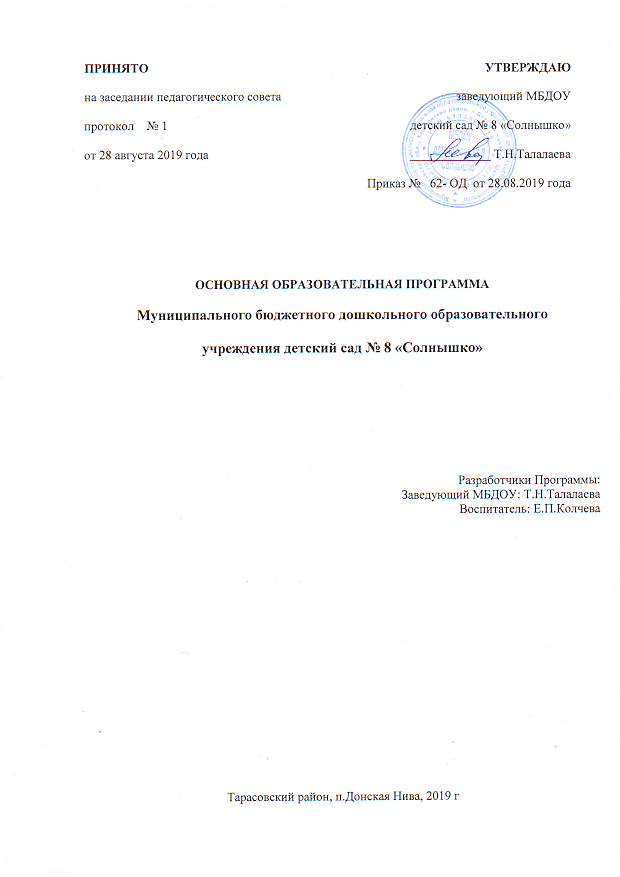 Показатель 2018-2019 уч.г.2019-2020 уч.г.Всего педагогов11Высшее профессиональноесреднее профессиональное1 (50%) 1 (50%) Показатель2018-2019уч. год2019-2020уч. годКоличество педагогов11до 5 летот 5 до 10 лет1 (50%)1 (50%)Старше 20 летКритерийМетодика и выходные данныеСрок проведения-определение уровня представлений о культуре истории родного края Педагогическая диагностика Р.М. Чумичева, О.Л.Ведмедь,Н.А.Платохина «Ценностное смысловое развитие дошкольников»(на материале истории и  культуры Донского края)-2005. Диагностическая методика: «Диалог»С.281определение уровня представлений о произведениях искусства донских авторов, средствах выразительности, выявление особенностей эмоционально-этических предпочтенийПедагогическая диагностика Р.М. Чумичева, О.Л.Ведмедь,Н.А.Платохина «Ценностное смысловое развитие дошкольников»(на материале истории и культуры Донского края)-2005. «Мое любимое произведение»Определение особенностей художественного восприятия формы объектаПедагогическая диагностика Р.М. Чумичева, О.Л.Ведмедь,Н.А.Платохина «Ценностное смысловое развитие дошкольников»(на материале истории и и культуры Донского края)-2005. Тестовое задание«Золотое сечение» С.282Выявление степени овладения зрительным синтезом- объединение элементов в целостный образПедагогическая диагностика Р.М. Чумичева, О.Л.Ведмедь,Н.А.Платохина «Ценностное смысловое развитие дошкольников»(на материале истории и  культуры Донского края)-2005.«Разрезные картинки» Л.А.Венгера С.282Определение особенностей эмоционально-эстетических предпочтенийПедагогическая диагностика Р.М. Чумичева, О.Л.Ведмедь,Н.А.Платохина «Ценностное смысловое развитие дошкольников»(на материале истории и  культуры Донского края)-2005. Игровое задание «Художественный с алон» С.283Выявление особенностей припоиске ребенка нестандартных решенийПедагогическая диагностика Р.М. Чумичева, О.Л.Ведмедь,Н.А.Платохина «Ценностное смысловое развитие дошкольников»(на материале истории и  культуры Донского края)-2005.Тест «Ожившее произведение» С.283Возраст детейПрием пищиПрием пищиБодрствованиеБодрствованиеВ т.ч. максимально допустимый объем нагрузкиСонСонСонСонВозраст детейКоличество приемов Интервал, чМаксимальная длительность, чКоличество периодовВ т.ч. максимально допустимый объем нагрузкиКоличество период снаДлительность каждого периода, чДлительность каждого периода, чКоличество часов сна в суткиВозраст детейКоличество приемов Интервал, чМаксимальная длительность, чКоличество периодовВ т.ч. максимально допустимый объем нагрузкиКоличество период снаДневной сонНочной сонКоличество часов сна в сутки3-543,5-4,56,5-7230-40 мин22,5-210,513-12,55-743,5-4,57-7,5240-45 мин22,5-210,513-12,5Режимные моментыХолодный периодХолодный периодТеплый периодТеплый периодРежимные моментыГРУППА          (3-5ЛЕТ)ГРУППА         (5-7ЛЕТ)ГРУППА        (3-5ЛЕТ)ГРУППА       (5-7ЛЕТ)Утренний прием, игры, утренняя гимнастика07.30-08.2007.30-08.2007.30-08.2007.30-08.20Подготовка к завтраку, завтрак08.20-08.5008.30-08.5008.20-08.5008.30-08.50Самостоятельная деятельность детей, подготовка к НОД08.50-09.0008.50-09.0008.50-09.0008.50-09.00НОД09.00-09.5009.00-10.0009.00-09.5009.00-10.00Самостоятельная деятельность детей09.50-10.0510.00-10.0509.50-10.0510.00-10.05Подготовка к прогулке, прогулка, возращение с прогулки10.05-12.0510.00-12.1510.05-12.0510.00-12.15Подготовка к обеду, обед12.05-12.3512.10-12.4012.05-12.3512.10-12.40Подготовка ко сну, дневной сон12.35-14.5512.40-15.0012.35-14.5512.40-15.00Гимнастика пробуждения, воздушно-водные процедуры, подготовка к полднику14.55-15.1515.00-15.1514.55-15.1515.00-15.15Полдник15.15-15.3015.15-15.3015.15-15.3015.15-15.30Игры, досуги, самостоятельная деятельность, образовательная деятельность15.30-16.0015.30-16.1015.30-16.0015.30-16.10Подготовка к прогулке, прогулка, самостоятельная деятельность, уход домой16.00-17.3016.20-17.3016.00-17.3016.20-17.303-5 летутроПознаю мир: мир природы и человека            9.00-9.20Аппликация     (конструирование)              9.00-9.20Развитие речи     9.00.9.20Познаю мир: математические представления  9.00-9.20Художественная литература          9.00-9.203-5 летутроФизическая культура   9.35-9.55Музыкальное развитие      9.35-9.55Лепка       9.35-9.55Физическая культура      9.35-9.55Музыкальное развитие      9.35-9.553-5 летутроЧас движений (на прогулке)3-5 летутроПрогулка 10.00-11.55Прогулка 10.00-11.55Прогулка 10.00-11.55Прогулка 10.00-11.55Прогулка 10.00-11.553-5 летвечерТеатрализованное представление 15.30-15.45Физкультурное развлечение     (1 раз в месяц)  15.30-16.00Рисование15.30-15.45ОБЖ15.30-15.455-6 летУтроПознаю мир: мир природы и человека 9.00-9.25           Аппликация     (конструирование)              9.00-9.25Развитие речи     9.00-9.25Познаю мир: математические представления  9.00-9.25Обучение     грамоте  9.00-9.255-6 летУтроФизическая культура   9.35-10.00Музыкальное развитие      9.35-10.00Лепка  9.35-10.00Физическая культура      9.35-10.00Музыкальное развитие      9.35-10.005-6 летУтроЧас движений (на прогулке)5-6 летУтроПрогулка 10.00-12.10Прогулка 10.00-12.10Прогулка 10.00-12.10Прогулка 10.00-12.10Прогулка 10.00-12.105-6 летвечерТеатрализованное представление 15.30-15.45Физкультурное развлечение     (1 раз в месяц)  15.30-16.30Рисование 15.30-15.55Экологическое воспитание15.30-15.55Художественная литература 15.30-15.55Формы организации3 – 5 года3 – 5 года5 - 6 лет5 - 6 летФормы организацииОсобенности организацииДлительность (мин)Особенности организацииДлительность (мин)Физкультурно-оздоровительная работаФизкультурно-оздоровительная работаФизкультурно-оздоровительная работаФизкультурно-оздоровительная работаФизкультурно-оздоровительная работаУтренняя гимнастикаЕжедневно на открытом воздухе или в зале5-7Ежедневно на открытом воздухе или в зале7-10ФизкультминуткаЕжедневно по мере необходимости2-3Ежедневно по мере необходимости3-5Подвижные игры и упражнения на прогулкеЕжедневно во время прогулки, с учётом двигательной активности детей15-20Ежедневно во время прогулки, с учётом двигательной активности детей25-30Индивидуальная работа по развитию движений на прогулкеЕжедневно во время прогулки8-10Ежедневно во время прогулки12-15Оздоровительный бегЕжедневно во время утренней гимнастики1 минЕжедневно во время утренней гимнастики1,5 минГимнастика после снаЕжедневно по мере пробуждения и подъёма детей5-7Ежедневно по мере пробуждения и подъёма детейНе более 10 минНОД по физической культуре3 раза в неделю в зале (в игровой форме) подгруппами, подобранными с учётом физического развития детей, в 1-й половине дня.15-203 раза в неделю в зале (в игровой форме) подгруппами, подобранными с учётом физического развития детей, в 1-й половине дня.25Самостоятельная двигательная деятельностьЕжедневно под руководством воспитателя в помещении или на воздухе10-12Ежедневно под руководством воспитателя в помещении или на воздухе40-60Физкультурно-массовая работаФизкультурно-массовая работаФизкультурно-массовая работаФизкультурно-массовая работаФизкультурно-массовая работаНеделя здоровья Зимой и весной2 раза в годЗимой и весной2 раза в годФизкультурные развлечения1 раз в месяц во 2-й половине дня151 раз в месяц во 2-й половине дня25-40Участие родителей в физкультурно-оздоровительных мероприятияхВо время подготовки и проведения физкультурных развлечений, праздников, недели здоровья, посещения открытых форм работы с детьмиВо время подготовки и проведения физкультурных развлечений, праздников, недели здоровья, посещения открытых форм работы с детьмиВид двигательной деятельностиФизиологическая и воспитательная задачаНеобходимые условияОтветственныйУтренняя гимнастикаВоспитывать потребность начинать день с движения. Формировать двигательные навыкиМузыкальное сопровождение. Одежда не стесняющая движение. Наличие атрибутов. Непосредственное руководство взрослогоВоспитательДвижения во время бодрствованияУдовлетворение органической потребности в движении. Воспитание ловкости, смелости, выносливости и гибкостиНаличие в группе, на участке детского сада места для движения. Одежда не стесняющая движение. Игрушки и пособия, побуждающие ребёнка к движениямВоспитательПодвижные игрыВоспитание умения двигаться в соответствии с заданными условиями. Воспитывать волевое (произвольное) внимание через овладение умением выполнять правила игрыЗнание правил игрыВоспитательМузыкально-ритмические движенияВоспитание чувства ритма, умения выполнять движения под музыкуМузыкальное сопровождениеМузыкальный руководительГимнастика пробужденияСделать более физиологичным переход от сна к бодрствованию. Воспитывать потребность перехода от сна к бодрствованию через движениеЗнание воспитателем комплекса гимнастики пробуждения. Наличие в спальне места для проведения гимнастикиВоспитательГимнастика и массажВоспитание точного двигательного навыка. Качественное созревание мышц Обязательное наличие гимнастических пособий. Непосредственное руководство взрослогоВоспитательСодержаниеВозрастные группыВозрастные группыВозрастные группыВозрастные группыСодержаниеМладшая группаСредняя группаСтаршая группаПодготовительная к школе группа1.1. Воздушно-температурный режим:от +20 до + 22Сот +20 до + 22Сот +18 до + 20Сот +18 до + 20С1.1. Воздушно-температурный режим:Обеспечивается  рациональное сочетание температуры воздуха и одежды детейОбеспечивается  рациональное сочетание температуры воздуха и одежды детейОбеспечивается  рациональное сочетание температуры воздуха и одежды детейОбеспечивается  рациональное сочетание температуры воздуха и одежды детейОдностороннее проветриваниеВ  холодное время проводится кратковременно (5-10 мин).Допускается снижение температуры на 1-2 СВ  холодное время проводится кратковременно (5-10 мин).Допускается снижение температуры на 1-2 СВ  холодное время проводится кратковременно (5-10 мин).Допускается снижение температуры на 1-2 СВ  холодное время проводится кратковременно (5-10 мин).Допускается снижение температуры на 1-2 ССквозное проветривание  (в отсутствии детей):В  холодное время проводится кратковременно (5-10 мин).Критерием прекращения проветривания является температура воздуха, сниженная на 2-3 СВ  холодное время проводится кратковременно (5-10 мин).Критерием прекращения проветривания является температура воздуха, сниженная на 2-3 СВ  холодное время проводится кратковременно (5-10 мин).Критерием прекращения проветривания является температура воздуха, сниженная на 2-3 СВ  холодное время проводится кратковременно (5-10 мин).Критерием прекращения проветривания является температура воздуха, сниженная на 2-3 СУтром перед приходом детейК моменту прихода детей температура воздуха восстанавливается до нормальной.К моменту прихода детей температура воздуха восстанавливается до нормальной.К моменту прихода детей температура воздуха восстанавливается до нормальной.К моменту прихода детей температура воздуха восстанавливается до нормальной.Перед возвращением детей с дневной прогулки+ 22 С+ 21 С+ 20 С+ 20 СВо время дневного сна, вечерней прогулкиВ теплое время года проводится в течение всего периода отсутствия детей в помещении.В теплое время года проводится в течение всего периода отсутствия детей в помещении.В теплое время года проводится в течение всего периода отсутствия детей в помещении.В теплое время года проводится в течение всего периода отсутствия детей в помещении.1.2. Воздушные ванны:Прием детей на воздухев летний периоддо 0 Сдо -5 Сдо -5СУтренняя гимнастикаВ летний период на улице.В холодное время года проводится ежедневно в зале, одежда облегченнаяВ летний период на улице.В холодное время года проводится ежедневно в зале, одежда облегченнаяВ летний период на улице.В холодное время года проводится ежедневно в зале, одежда облегченнаяВ летний период на улице.В холодное время года проводится ежедневно в зале, одежда облегченнаяФизкультурные занятия2 раза в неделю в  физкультурное занятие в зале при + 18 С. Форма спортивная. Одно занятие круглогодично на воздухе до - 10 С2 раза в неделю в  физкультурное занятие в зале при + 18 С. Форма спортивная. Одно занятие круглогодично на воздухе до - 10 С2 раза в неделю в  физкультурное занятие в зале при + 18 С. Форма спортивная. Одно занятие круглогодично на воздухе до - 10 С2 раза в неделю в  физкультурное занятие в зале при + 18 С. Форма спортивная. Одно занятие круглогодично на воздухе до - 10 СПрогулка Одежда и обувь соответствуют метеорологическим условиям. В холодное время года:Одежда и обувь соответствуют метеорологическим условиям. В холодное время года:Одежда и обувь соответствуют метеорологическим условиям. В холодное время года:Одежда и обувь соответствуют метеорологическим условиям. В холодное время года:Прогулка до - 15 Сдо - 18 Сдо - 20 С, при скорости ветра не более 15 м\сдо - 20 С, при скорости ветра не более 15 м\сПрогулка при неблагоприятных погодных условиях время сокращается на 30-40 мин.при неблагоприятных погодных условиях время сокращается на 30-40 мин.при неблагоприятных погодных условиях время сокращается на 30-40 мин.при неблагоприятных погодных условиях время сокращается на 30-40 мин.Хождение босикомЕжедневно. В теплое время года при температуре воздуха от +20 С до + 22 С.В холодное время года в помещении при соблюдении нормативных температур.Ежедневно. В теплое время года при температуре воздуха от +20 С до + 22 С.В холодное время года в помещении при соблюдении нормативных температур.Ежедневно. В теплое время года при температуре воздуха от +20 С до + 22 С.В холодное время года в помещении при соблюдении нормативных температур.Ежедневно. В теплое время года при температуре воздуха от +20 С до + 22 С.В холодное время года в помещении при соблюдении нормативных температур.Дневной сонОбеспечивается состояние теплового комфорта соответствием одежды, температурыОбеспечивается состояние теплового комфорта соответствием одежды, температурыОбеспечивается состояние теплового комфорта соответствием одежды, температурыОбеспечивается состояние теплового комфорта соответствием одежды, температурыДневной сон+ 20 С+ 20 С+ 20 С+ 20 СПосле дневного снаВ помещении температура на 1-2 градуса ниже нормыВ помещении температура на 1-2 градуса ниже нормыВ помещении температура на 1-2 градуса ниже нормыВ помещении температура на 1-2 градуса ниже нормы1.3. Водные процедуры:Гигиенические процедурыУмывание, мытье рук до локтя водой комнатной температурыУмывание, мытье рук до локтя водой комнатной температурыУмывание, обтирание шеи, мытье рук до локтя водой комнатной температурыУмывание, обтирание шеи, мытье рук до локтя водой комнатной температурыВ летний период - мытье ног.В летний период - мытье ног.В летний период - мытье ног.В летний период - мытье ног.Разделы программы, дисциплиныКоличество занятийКоличество занятийРазделы программы, дисциплиныВ неделюВ годПознаю мир:  мир природы и мир человека0,5/0,536Развитие речи, художественная литература136Конструирование/Аппликация0,5/0,518/18Рисование136Лепка136Познаю мир: математические представления136Физическая культура2+1 на прогулке108Музыка272итого11396Разделы программы, дисциплиныКоличество занятийКоличество занятийРазделы программы, дисциплиныВ неделюВ годПознаю  мир: мир природы и человека272Развитие речи, художественная литература136Обучению грамоте136Конструирование/аппликация         1/0,536/18Познаю мир: математические представления136Рисование136Лепка1/0,536Физическая культура2+1  на прогулке108Музыка272итого14504Временной периодТемаИтоговое мероприятие02.09.19.-13.09.19г.День Знаний                      Диагностика детей на начало годаУрок Мира                    Итоги диагностики16.09.19 – 20.09.19г.Здравствуй, детский садВикторина «Знаешь ли ты?»23.09.2019- 27.09.2019.Краски и литература Тихого ДонаКонкурс поделок из солёного теста30.09.2019 – 04.10.2019г.Всякий труд почётен!Выставка рисунков07.10.2019 – 11.10.2019гПравила дорожного движенияРазвивающая игра «Поле чудес»14.10.2019-18.10.2019гОсень, Осень, в гости просим!Утренник 21.10.2019г-25.10.2019гСлужба спасения 01, 02 ,03!Развлечение «Кошкин дом»28.10.2019 – 01.11.2019гМоя Россия, моя Страна!День народного единства -развлечение04.11.2019 – 08.11.2019гЧеловек – часть природыЭкскурсия в осенний лес11.11.2019-15.11.2019гЧеловек в истории Донского краяКонкурс подделок из природного материала18.11.2019-22.11.2019гДикие и домашние животныеВыставка оригами25.11.2019– 31.12.2019гЗима. Новогодние превращенияНовогодний утренник09.01.2020 – 10.01.2020гЗимние забавыИзготовление снеговика из природного материала13.01.2020-17.01.2020гРукотворный мирВыставка детских работ20.01.2020 – 24.01.2020гКраски и литература Тихого ДонаТеатрализованное представление «Коляда»27.01.2020 – 31.01.2020гКомнатные растенияВикторина «Что где растёт?»03.02.2020 – 07.02.2020гПожарная безопасностьПравила ПБ10.02.2020-14.02.2020гЯ люблю тебя, Россия!Поэзия о России17.02.2020 – 21.02.2020гНаша армия. День Защитника ОтечестваНеделя Мужества –встреча с интересными людьми24.02.2020 – 28.02.2020гВесна идёт, Весне  - дорогу!Наблюдение02.03.2020 – 06.03.2020г8 Марта. Мамин праздникУтренник «Мамин день»09.03.2020-13.03.2020гПравила дорожного движенияДосуг «Красный, жёлтый, зелёный!»16.03.2020 – 20.03.2020гКраски и литература Тихого ДонаДосуг «Казаки и казачата»23.03.2020 – 27.04.2020гПравила на всю жизнь!Игра «Поле чудес»30.03.2020 – 03.04.2020г КосмомВикторина «Ракеты и кометы»06.04.2020 – 10.04.2020гМорская азбукаПутешествие в страну дельфинов 13.04.2020 – 17.04.2020гСветлое Христово Воскресенье Выставка детских работ20.04.2020 – 24.04.2020гПтицы прилетелиВыставка детских работ27.04.202030.04.2020гИ наступил месяц май!Музыкальные произведения «Весна пришла!»06.05.2020-  08.05.2020гДень победы. История великой ПобедыЭкскурсия к памятнику погибших солдат12.05.2019 – 15.05.2019гЗелёный майЭкскурсия в весенний лес18.05.2020 – 29.05.2020г01.06.2020гДиагностика                                      Скоро в школуДень Защиты детейИтоги диагностики ВыпускнойРазвлечение в ДКСоциально-коммуникативное развитиеСоциально-коммуникативное развитиеОбразные игрушкиКуклы разных размеров (мальчики, девочки, младенцы), а также представляющие людей разных профессий и национальностей, комплекты сезонной одежды и обуви к ним. Зоологические игрушки (насекомые, птицы, рыбы, домашние животные, звери). Тематические наборы игрушек для режиссерских игр: «Ферма», «В деревне», «В городе», «Гараж», «Магазин», «Пожарная станция», «Салон красоты».Предметы бытаСоразмерные куклам наборы столовой и чайной посуды, мебели, постельных принадлежностей, бытовой техники. Соразмерные куклам раскладные коляски, санки. Наборы игрушечных инструментов: молоток, топор, пила.Техника, транспортНаборы игрушек (как крупногабаритных, так и соразмерных руке ребенка), изображающих различные виды транспорта: пассажирский, грузовой, специальный (автобус, машина-фургон, пожарная машина, машины «скорой помощи» и др.), воздушный (самолет, вертолет), водный (катер, корабль, яхта) и др. Игрушки, обозначающие средства связи (телефон, компьютер).Бросовые материалы и предметы-заместителиВеревки, пластмассовые флаконы, коробки, банки, лоскутки, разные виды кружев, бумаги; природный материал и пр.Ролевые атрибутыРуль, бинокль, фотоаппарат, видеокамера, якорь и др. Элементы костюмов и аксессуаров (юбки, жилеты, пелерины, шарфики, платочки, головные уборы, бусы, браслеты, сумки и др.), комплекты профессиональной одежды. Сумки, корзины и др.Атрибуты для уголка ряженьяЦветные косынки, юбки, фартуки, кокошники, шапочки, элементы костюмов сказочных героев и др.Игрушки и оборудование для театрализованной деятельностиНаборы игрушек для кукольного театра (бибабо), теневого театра, пальчикового театра; куклы-марионетки, наборы фигурок и декораций по сюжетам сказок и пр.Познавательное развитиеПознавательное развитиеДидактические пособия и игрушкиИгрушки для сенсорного развития (цвет, форма, размер, тактильные ощущения и пр.), наборы для классификаций. Кубики, шарики, всевозможные вкладыши (в рамку, в основание, один в другой). Пазлы, мозаики, лото, домино, и пр. Наглядные пособия, иллюстрации художников. Аудиозаписи со звуками природы, голосами птиц и др.Игрушки и оборудование для экспериментированияИгрушки и орудия для экспериментирования с водой, песком, снегом (комплекты различных формочек, грабли, совки, сита, сосуды для переливания, ведра, лопатки и пр.) Разноцветные пластиковые мячики, ракушки и пр. Непромокаемые фартуки. Вертушки, флюгеры для наблюдений за ветром, крупные лупы, пр.Строительные материалы и конструкторыСтроительные наборы (деревянные, пластмассовые) разного размера; конструкторы разного размера, в том числе типа лего.Речевое развитиеРечевое развитиеБиблиотека, аудиотекаКниги со сказками, стихотворениями, рассказами, познавательного характера с качественными иллюстрациями. Аудиозаписи с произведениями фольклора. Художественно-эстетическое развитиеХудожественно-эстетическое развитиеМатериалы и оборудование для художественно-продуктивной деятельностиМольберты, цветные карандаши (12 цветов), кисти беличьи или колонковые (2 размера для каждого ребенка), краски гуашь (не менее 6 цветов), палитры детские, стаканчики-непроливайки, мелки (восковые, пастельные, меловые), бумага (белая, цветная и тонированная), картон, ножницы для ручного труда, клей, клеевые кисти, пластилин (8-12 цветов), пластилин, стеки, поворотные диски, формочки для песка и выпечки, геометрические тела, предметы для натуры и обследования (игрушки, муляжи овощей и фруктов, бытовые предметы) и др. Нетрадиционные материалы: соленое тесто, природный материал, разноцветные пуговицы и шнурки, ватные палочки и диски, зубные и платяные щетки, губки, песок (цветной декоративный и чистый речной). Для развития эстетического восприятия: произведения народного и декоративно-прикладного искусства, книги по искусству, репродукции, детские художественные альбомы (список рекомендуемых произведений представлен в Программе). Музыкальное оборудование и игрушкиБаян, треугольники, бубенцы и колокольчики, пальчиковые тарелочки, бубны, деревянные коробочки, ручные барабаны, ручные тарелки и др. Танцевально-игровые атрибуты (различные по цвету и размеру ленты, султанчики, платки и шарфы, искусственные цветы, веночки, листики, веточки, корзиночки и др.). Коллекция образцов музыки: детский фольклор народов мира; классическая музыка (наиболее яркие и доступные по продолжительности звучания части произведений); музыка современных композиторов разных жанров и стилей.Физическое развитиеФизическое развитиеФизкультурное оборудованиеШведская стенка 1 пролет, 2 гинастические скамейки; лестницы веревочные; доски с ребристой поверхностью, мячи разных размеров, кегли, кольцебросы, скакалки, обручи, гимнастические палки, флажки, мешочки с песком вес 100гр, платки, ленты, санки и др.Оздоровительное оборудованиеМассажные коврики и дорожки, массажные мячи и диски (большие и маленькие). Оборудование для воздушных и водных процедур (пластмассовые тазы, полотенца и пр.). Социально-коммуникативное развитиеСоциально-коммуникативное развитиеОбразные игрушкиКуклы разных размеров (мальчики, девочки, младенцы), в том числе, представляющие людей разных профессий и национальностей; комплекты сезонной, профессиональной и национальной одежды и обуви к ним. Игрушки, обозначающие животных разных континентов (насекомых, птиц, рыб, зверей). Комплекты игрушек исторической тематики: изображающие воинов разных эпох, набор динозавров и других животных древних времен. Народные игрушки (из глины, дерева, ткани, соломы и пр.) Тематические наборы игрушек для режиссерских игр: «Магазин», «Пожарная станция», «Вокзал», «Аэропорт», «Гараж», «Бензоколонка» «В деревне», «Птичий двор», «Ферма» и др.Предметы бытаСоразмерные куклам наборы посуды (чайной, столовой), мебели, постельных принадлежностей, бытовой техники, раскладные коляски, санки. Наборы игрушечных инструментов: молоток, пила, топор, отвертка, гаечный ключ и др.Техника, транспортНаборы игрушек разного размера, изображающих различные виды транспорта: пассажирский, грузовой, специальный (автобус, машина-фургон, пожарная машина, машины «скорой помощи» и др.), воздушный (самолет, вертолет), водный (катер, корабль, яхта) с разными способами приведения в движение (инерционные, с дистанционным управлением). Игрушки, обозначающие средства связи (телефон, компьютер).Бросовые материалы и предметы-заместителиПриродный материал, веревки, пробки, чурки, пластмассовые флаконы, емкости из-под йогурта коробки, банки, пластиковые бутылки, лоскутки, мешочки, разные виды кружев, бумаги, поделочные материалы и пр.Ролевые атрибутыРуль, бинокль, фотоаппарат, видеокамера, якорь и др. Элементы костюмов и аксессуаров (ткани, ленты, юбки, жилеты, пелерины, шарфики, платочки, головные уборы, бусы, браслеты, сумки, корзины и др.), комплекты профессиональной одежды.Атрибуты для костюмернойЦветные косынки, юбки, фартуки, кокошники, шапочки, элементы костюмов сказочных героев, набор масок на штоках и др.Игрушки и оборудование для театрализованной деятельностиВсе виды театрализованных игрушек, элементы костюмов сказочных героев, набор масок и др.Познавательное развитиеПознавательное развитиеДидактические пособия и игрушкиНаборы для классификаций и совершенствования сенсорики (цвет, форма, размер, тактильные ощущения и пр.), всевозможные вкладыши (в рамку, в основание, один в другой), мозаики, лото, домино. Настольно-печатные игры, в том числе краеведческого содержания, экологической направленности. Игры типа «Танграм» («Пифагор», «Колумбово яйцо» и др.). Головоломки, интеллектуальные игры (шашки, шахматы и др.). Наглядные пособия, в том числе детские атласы, географическая карта, глобус, календари (настенные, настольные, отрывные), иллюстрации художников. Аудиозаписи со звуками природы, голосами птиц и др.Игрушки и оборудование для экспериментированияИгрушки и орудия для экспериментирования с водой, песком, снегом. Непромокаемые фартуки. Вертушки, флюгеры для наблюдений за ветром, крупные лупы и пр. Предметы-измерители: весы, мерные сосуды, часы (механические, электронные, песочные, солнечные) и др. Специальное оборудование для детского экспериментирования.Строительные материалы и конструкторыРазнообразные строительные наборы, конструкторы магнитные, электромеханические, с болтовым соединением, типа лего и др.Речевое развитиеРечевое развитиеБиблиотека, аудиотекаКниги со сказками, рассказами, стихами с иллюстрациями разных художников; детские журналы и энциклопедии. Аудиозаписи с произведениями художественной литературы и фольклора. Художественно-эстетическое развитиеХудожественно-эстетическое развитиеМатериалы и оборудование для художественно-продуктивной деятельностиМольберты, карандаши цветные (18-24 цвета), простые и многоцветные, кисти беличьи или колонковые (3 размера для каждого ребенка), краски гуашь (8-12 цветов) и акварель, гелевые ручки, палитры детские, стаканчики для воды, подставки под кисти, мелки (пастельные, меловые, восковые), бумага (белая, цветная, тонированная, копировальная, калька), картон, гофрокартон, ткань, ножницы для ручного труда, клей, клеевые кисти, пластилин (не менее 12 цветов), стеки, поворотные диски, степлер, дырокол, скотч, геометрические тела, предметы для натуры (игрушки, комнатные растения, муляжи овощей и фруктов, предметы быта, дизайн-изделия). Нетрадиционные материалы: природный материал, соленое тесто, разноцветные шнурки, шерстяные нитки, пуговицы, бусины, бисер, ватные палочки, щетки, губки, песок (цветной декоративный и чистый речной), соль. Для развития эстетического восприятия: произведения народного и декоративно-прикладного искусства, мелкая пластика, книги по искусству, репродукции, детские художественные альбомы. Оборудования для выставок.Музыкальное оборудование и игрушкиБаян, треугольники, бубенцы и колокольчики, пальчиковые тарелочки, деревянные коробочки, ручные барабаны, ручные тарелки и др. Танцевально-игровые атрибуты. Коллекция образцов музыки.Физическое развитиеФизическое развитиеФизкультурное оборудованиеШведская стенка, скамейки; лестницы веревочные, наклонные; стойки для прыжков, доски с ребристой поверхностью, наклонные, гимнастические маты; мячи разных размеров, мячи утяжеленные вес 500-1000 гр, дуги-«ворота» для подлезания 60см, кегли, кольцебросы, скакалки, обручи, гимнастические палки, флажки, кубики пластмассовые 5х5см, платочки, ленточки, мешочки с песком 200-250гр, канат, санки, и др.Оздоровительное оборудованиеМассажные коврики и дорожки, массажные мячи и диски (большие и маленькие). Оборудование для воздушных и водных процедур (пластмассовые тазы, полотенца и пр.).Составляющие материально-технической базыМинимальный уровеньБазовый уровеньБазовый уровеньРасширенный уровеньЗдание и прилегающая территорияЛюбоеПриспособленное.Наличие оборудования детской площадки для прогулок.Приспособленное.Наличие оборудования детской площадки для прогулок.Индивидуальный проект.Наличие спортивной площадки – мини-стадиона. Наличие мини-сада (парка).Здание и прилегающая территорияЛюбоеВ наличии.В наличии.В наличииПомещения детского садаТолько групповые помещения и технические службыНаличие нескольких специализированных кабинетов, Наличие физкультурного и  музыкального залов.Наличие отдельного помещения для методической службы.Наличие нескольких специализированных кабинетов, Наличие физкультурного и  музыкального залов.Наличие отдельного помещения для методической службы.Наличие оборудованного музыкального  зала.Наличие оборудованного физкультурного зала.Помещения детского садаТолько групповые помещения и технические службыНет в  наличии.Нет в  наличии.Наличие оборудованного музыкального  зала.Наличие оборудованного физкультурного зала.Групповое помещениеЛюбоеНаличие отдельной спальни в группе.Элементы «фирменного» оформления «радужной» группыНаличие отдельной спальни в группе.Элементы «фирменного» оформления «радужной» группыОборудовано рабочее место воспитателя.Есть комплект мебели для взрослого, шкафы, стол..Бытовое оборудование, инвентарьДоступное Полная сервировка, включая детские ножи, вилки, ложки двух размеров.Привлекательные постельные, гигиенические принадлежности; хозяйственное оборудование.Детские комплекты для бытового труда.Полная сервировка, включая детские ножи, вилки, ложки двух размеров.Привлекательные постельные, гигиенические принадлежности; хозяйственное оборудование.Детские комплекты для бытового труда.Наличие праздничного сервиза, скатертей, вазочек, других элементов праздничного декора.Бытовое оборудование, инвентарьДоступное В наличии.В наличии.В наличии Оборудование для развития детей в соответствии с содержанием ООДля детей дошкольного возрастаДля детей дошкольного возрастаВ наличии.В наличии.Перечень программ, методических пособий и технологий для осуществления образовательного процесса в обязательной части ПрограммыПеречень программ, методических пособий и технологий для осуществления образовательного процесса в части Программы, формируемой участниками образовательных отношенийСоциально-коммуникативное развитиеСоциально-коммуникативное развитиеПримерная основная образовательная программа дошкольного образования «Радуга» (проект), научный рук. Е.В. Соловьёва, Москва, ПРОСВЕЩЕНИЕ, 2016г.Авдеева Н.Н, Князева Н.Л., Стеркина Р.Б. «Безопасность: учебное пособие по основам безопасности жизнедеятельности детей старшего дошкольного возраста. СПб, 2010г.Комарова Т.С., Куцакова Л.В., «Трудовое воспитание в детском саду. Программа и методические рекомендации», М.: Мозаика-Синтез, 2006г.Шорыгина Т.А. «Беседы о правах ребёнка. Методическое пособие для занятий с детьми 5-10 лет», М.: ТЦ Сфера, 2007г.Р.М. Чумичева, О.Л. Ведмедь, Н.А. Платохина. «Ценностно-смысловое развитие дошкольников», Ростов-на-Дону ,2005г.Р.М. Чумичева, «Методическое обеспечение к региональной программе «Родники Дона», Ростов- на- Дону 2005г.В.И.Петрова, Т.Д. Стульник.  «Этические беседы с детьми 4-7 лет», «Мозаика – Синтез», 2007г.Н.В.Ковалёва. «Мы за безопасное движение», Ростов н/Д, Феникс, 2015гС.Ю.Симаков, И.А. Честненкова. «Расту культурным», ООО «Полиграф-Проект», 2012гРегиональная программа «Приключение светофора», Госавтоинспекция, 2015г Познавательное развитиеПознавательное развитиеЕ.В. Соловьёва «Математика и логика для дошкольников от 2-х до 7-и лет» Серия «Радуга», М. «Просвещение»2001 г.  Е.В. Соловьёва «Моя математика» Развивающая книга для детей 3-4 лет, 4-5лет,5-6 лет, 6-7 лет.  Серия «Радуга», «ПРОСВЕЩЕНИЕ»,  Москва,  2015г.Т.И. Гризик. «Узнаю мир» Развивающая книга для детей 4-5 лет. Серия «Радуга», «ПРОСВЕЩЕНИЕ» Москва,  2014г. Т.И. Гризик. «Узнаю мир» Развивающая книга для детей 5-6 лет. Серия «Радуга», «ПРОСВЕЩЕНИЕ» Москва,  2014г. Т.И. Гризик. «Узнаю мир» Развивающая книга для детей 6-8 лет. Серия «Радуга», «ПРОСВЕЩЕНИЕ», Москва,  2014г. Примерная основная образовательная программа дошкольного образования «Радуга» (проект), научный рук. Е.В. Соловьёва, Москва, ПРОСВЕЩЕНИЕ, 2014г.Т.И.Гризик. «Познавательное развитие детей 2—7 лет. Методическое пособие для воспитателей», серия «Радуга», Москва, ПРОСВЕЩЕНИЕ, 2010г.Р.М. Чумичева, «Методическое обеспечение к региональной программе «Родники Дона», Ростов- на- Дону 2005г.Р.М. Чумичева, О.Л. Ведмедь, Н.А. Платохина. «Ценностно-смысловое развитие дошкольников», Ростов-на-Дону ,2005г.Т.М. Бондаренко. Экологические занятия с детьми 6-7 лет. ТЦ «Учитель» Воронеж 2002г.Т.М. Бондаренко. Экологические занятия с детьми 5-6 лет. ТЦ «Учитель» Воронеж 2002гА.В. Кочергина, Л.А. Обухова. «Сценарий занятий по экологическому воспитанию» (средняя, старшая, подготовительная группа). Москва «ВАКО», 2008г.В. Волина «Праздник числа» Издательство «Знание», Москва, 1993г.Региональная программа «Приключение светофора», Госавтоинспекция, 2015г Речевое развитиеРечевое развитиеВ.В. Гербова. Занятия по развитию речи. (средняя группа) МОЗАИКА СИНТЕЗ Москва 2010г.В.В. Гербова. Занятия по развитию речи. (старшая группа) МОЗАИКА СИНТЕЗ Москва 2010г.Гризик Т.И. «Картины по развитию речи детей 3-7 лет « В гостях у сказки». Комплект демонстративных таблиц с методическими рекомендациями», Серия «Радуга», «ПРОСВЕЩЕНИЕ»,  Москва,  2015г.Примерная основная образовательная программа дошкольного образования «Радуга» (проект), научный рук. Е.В. Соловьёва, Москва, ПРОСВЕЩЕНИЕ, 2014г.Р.М. Чумичева, «Методическое обеспечение к региональной программе «Родники Дона», Ростов- на- Дону 2005г.Р.М. Чумичева, О.Л. Ведмедь, Н.А. Платохина. «Ценностно-смысловое развитие дошкольников», Ростов-на-Дону, 2005г.А.В. Аджи. «Конспекты интегрированных занятий в средней группе», ТЦ «Учитель» Воронеж, 2006г.О.С. Ушакова, Н.В. Гавриш. «Знакомим с литературой детей 5-7 лет». Творческий центр «СФЕРА» Москва, 2009г.Д.Г. Шумаева «Как хорошо уметь читать!» Санкт-Петербург , «Детство-Пресс» , 2007г.О.С. Ушакова, Н.В. Гавриш. «Знакомим дошкольников с литературой». Творческий центр «СФЕРА» Москва, 2007г.В.Н. Волчкова, Н.В. Степанова. «Конспекты занятий в старшей группе детского сада». ТЦ «Учитель» Воронеж 2004г.Региональная программа «Приключение светофора», Госавтоинспекция, 2015г Художественно-эстетическое развитиеХудожественно-эстетическое развитиеТ.Н. Доронова. Природа, искусство и изобразительная деятельность детей. Серия «Радуга» , Москва «ПРОСВЕЩЕНИЕ» 2000г.Примерная основная образовательная программа дошкольного образования «Радуга» (проект), научный рук. Е.В. Соловьёва, Москва, ПРОСВЕЩЕНИЕ, 2014г.Галянт И.Г. «Музыкальное развитие детей 2—7 лет. Методическое пособие для воспитателей».  Серия «Радуга», Москва «ПРОСВЕЩЕНИЕ» 2014г.Т.Н. Доронова, С.Г. Якобсон.  «Обучение детей 2-4 лет рисованию, лепке, аппликации в игре», Москва, ПРОСВЕЩЕНИЕ, 1992г
И.А. Лыкова. «Художественный труд в детском саду».  Учебно- методическое пособие, (средняя, старшая группа). Издательский дом «Цветной мир»,  Москва 2010г.И.А. Лыкова. «Программа художественного воспитания, обучения и развития детей 2-7 лет», КАРАПУЗ-ДИДАКТИКА Творческий центр СФЕРА, Москва, 2007г.И.А. Лыкова. «Изобразительная деятельность в детском саду» (средняя группа), КАРАПУЗ-ДИДАКТИКА Творческий центр СФЕРА, Москва, 2007г.И.А. Лыкова. «Изобразительная деятельность в детском саду» (старшая группа), КАРАПУЗ-ДИДАКТИКА Творческий центр СФЕРА , Москва,  2007г.Р.М. Чумичева, «Методическое обеспечение к региональной программе «Родники Дона», Ростов- на- Дону 2005г.Р.М. Чумичева, О.Л. Ведмедь, Н.А. Платохина. «Ценностно-смысловое развитие дошкольников», Ростов-на-Дону, 2005г.Л.Г. Горькова, Н.Ф.Губанова. «Праздники и развлечения в детском саду 3-7 лет», Москва, «ВАКО», 2007г.О.П.Власенко. Г.П. Попова. «Сценарии утренников и развлечений для дошкольников», Волгоград, Учитель, 2007г. Региональная программа «Приключение светофора», госавтоинспекция, 2015гФизическое развитиеФизическое развитиеПримерная основная образовательная программа дошкольного образования «Радуга» (проект), научный рук. Е.В. Соловьёва, Москва, ПРОСВЕЩЕНИЕ, 2014г.А.Ю. Мудрова «Золотая коллекция игр для детей. Развивающие, дидактические, сюжетно-ролевые, подвижные», центрполиграф. 2011г.Р.М. Чумичева, «Родники Дона», Ростов-на-Дону, 2005г.Л.Д. Глазырина «Физическая культура-дошкольникам»   (средний возраст), Москва «ВЛАДОС», 2000г.Л.Д. Глазырина «Физическая культура- дошкольникам»   (старший возраст) Москва «ВЛАДОС», 2001г.      Е.Н. Вавилова «Учите бегать, прыгать, лазать, метать»,  Москва «ПРОСВЕЩЕНИЕ»,  1983г.